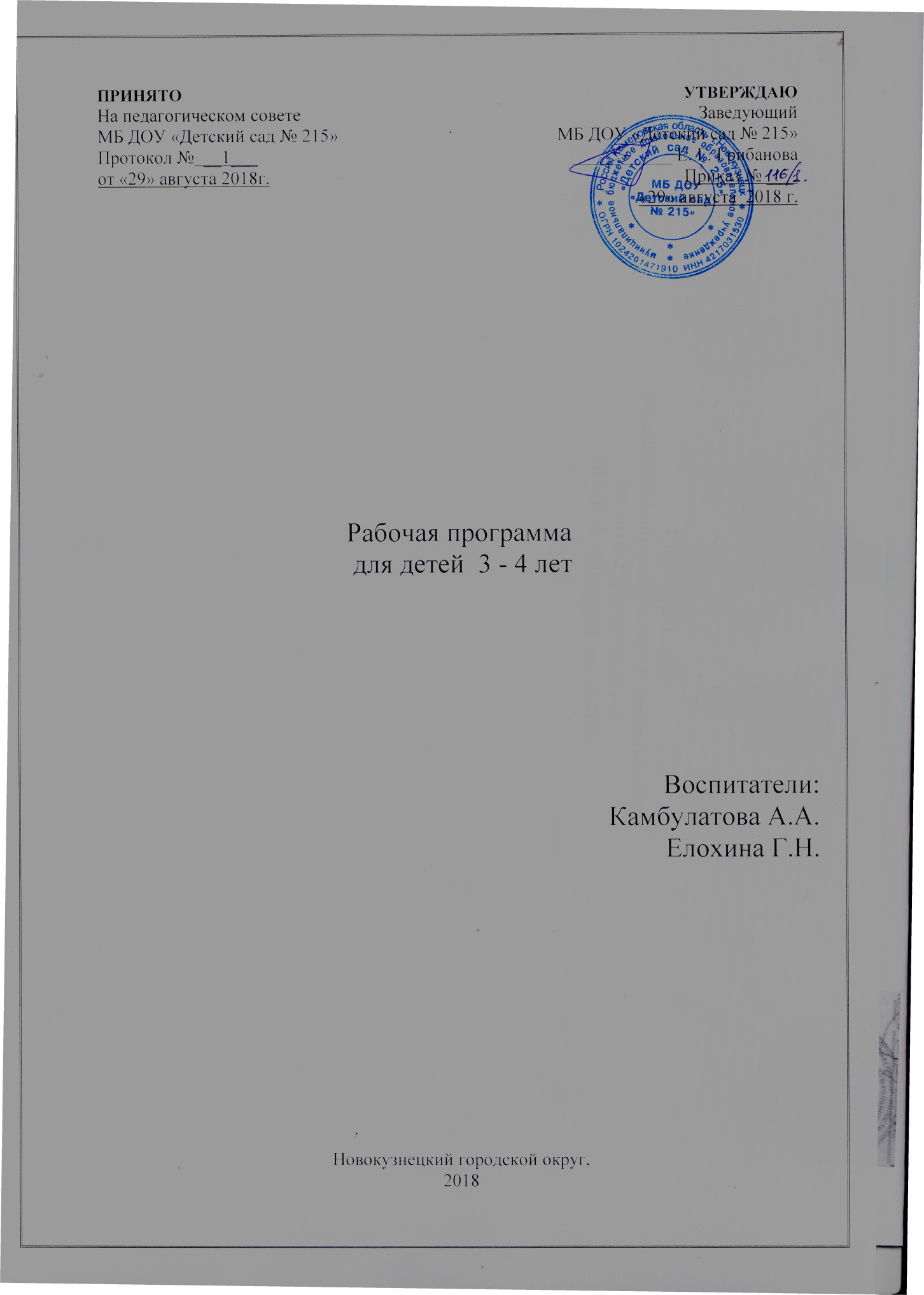 РАБОЧАЯ ПРОГРАММА ВТОРОЙ МЛАДШЕЙ ГРУППЫ НА 2018-2019 УЧЕБНЫЙ ГОДСодержание:Целевой раздел.1.Пояснительная записка……………………………………………………………………….32. Цели и задачи реализации Программы……………………………………………………..33. Принципы и подходы к формированию рабочей Программы …………………………..34.Краткая психолого-педагогическая характеристика особенностей    психофизиологического развития детей…………………………………………….………45. Планируемые результаты освоения Программы………………………………………….5Содержательный раздел.1. Описание образовательной деятельности в соответствии      с направлением развития ребенка…………………………………………………………...62. Описание вариативных форм, способов, методов и средств      реализации Программы, с учетом возрастных и      индивидуальных особенностей воспитанников……………………………………………71 3. Особенности образовательной деятельности разных видов и      культурных практик………………………………………………………………………….75 4.  Способы и направления поддержки детской инициативы……………………………….78 5. Особенности взаимодействия педагогического коллектива с семьями     воспитанников………………………………………………………………………………..79Организационный раздел.1. Материально – техническое обеспечение Программы…………………………………….872. Перечень программно-методического обеспечения образовательного     процесса по образовательным областям…………………………………………………….883. Организация режима воспитанников…………………………………………………………894. Особенности традиционных событий, праздников, мероприятий………………………...915. Особенности  организации РППС…………………………………………………………….91Целевой раздел1.Пояснительная запискаРабочая программа по развитию детей 2 младшей группы  разработана на основе ООП ДОУ « Детский сад №215».Рабочая программа по развитию детей второй младшей группы обеспечивает разностороннее развитие детей в возрасте от 3 до 4 лет с учётом их возрастных и индивидуальных особенностей по основным направлениям - физическому, социально-коммуникативному, познавательному, речевому и художественно – эстетическому.Реализуемая программа строится на принципе личностно–развивающего и гуманистического характера взаимодействия взрослого с детьми.Данная программа разработана в соответствии со следующими нормативными документами:• Конституция РФ, ст. 43, 72.• Конвенция о правах ребенка (1989 г.)• Закон РФ «Об образовании».• основе примерной основной общеобразовательной программы дошкольного образования « От рождения до школы» под редакцией - Н.Е. Веракса, Т С. Комаровой, М.А. Васильевой 2017года• СанПиН 2.4.1.3049-13• Устав ДОУ. • ФГОС ДО.2.Цель и задачи реализации Программы ДОУЦели:Создание благоприятных условий для полноценного проживания ребенком дошкольного детства, формирование основ базовой культуры личности, всестороннее развитие психических и физических качеств в соответствии с возрастными и индивидуальными особенностями, подготовка к жизни в современном обществе, к обучению в школе, обеспечение безопасности жизнедеятельности дошкольника.Задачи:1.Формировать общую культуру личности детей, в том числе ценностей здорового образа жизни, развивать их социальные, нравственные, эстетические, интеллектуальные, физические качества, инициативность, самостоятельность и ответственность ребенка, формировать предпосылки учебной деятельности.2.Создать благоприятные условия   для развития детей в соответствии с их возрастными и индивидуальными особенностями и склонностями, развития способностей и творческого потенциала каждого ребёнка как субъекта отношений с самим собой, другими детьми, взрослым миром.3.Обеспечить психолого-педагогическую поддержку семьи и повышение компетентности родителей (законных представителей) в   вопросах развития и образования, охраны и укрепления здоровья детей.3. Принципы и подходы к формированию рабочей Программы При разработке и реализации образовательной программы учитывались следующие принципы:Полноценное проживание ребенком всех этапов детства, обогащение детского развития.Принцип развивающего образования, в соответствии с которым главной целью дошкольного образования является развитие ребенка.Принцип научной обоснованности и практической применимости.Принцип интеграции содержания дошкольного образования в соответствии с возрастными возможностями и особенностями детей, спецификой и возможностями образовательных областей.Комплексно-тематический принцип построения образовательного процессас ведущей игровой деятельностью.Принцип гуманизации, то есть признания уникальности и неповторимости личности каждого ребенка; признания неограниченных возможностей развития личного потенциала каждого ребенка; уважение к личности ребёнка со стороны всех участников образовательного процесса.принцип непрерывности, требует связи всех ступенек дошкольного образования, начиная с раннего и младшего дошкольного возраста до старшей и подготовительной к школе групп и между детским садом и начальной школой.Принцип культуросообразности, обеспечивающий учет национальных ценностей и традиций в образовании, восполняющий недостатки духовно-нравственного и эмоционального воспитания.Основой организации образовательного процесса является единство воспитательных, развивающих и обучающих целей и задач процесса образования детей дошкольного возраста, в ходе реализации которых формируются такие качества, которые являются ключевыми в развитии дошкольников.4.Краткая психолого-педагогическая характеристика особенностей психофизиологического развития детей.          В возрасте 3-4 лет ребенок постепенно выходит за пределы семейного круга, Его общение становится вне ситуативным. Взрослый становится для ребенка не только членом семьи, но и носителем определенной общественной функции. Желание ребенка выполнять такую же функцию приводит к противоречию с его реальными возможностями. Это противоречие разрешается через развитие игры, которая становится ведущим видом деятельности в дошкольном возрасте.Главной особенностью игры является ее условность: выполнение одних действий с одними предметами предполагает их отнесенность к другим действиям с другими предметами. Основным содержанием игры младших дошкольников являются действия с игрушками и предметами-заместителями. Продолжительность игры небольшая. Младшие дошкольники ограничиваются игрой с одной-двумя ролями и простыми, неразвернутыми сюжетами. Игры с правилами в этом возрасте только начинают формироваться.Изобразительная деятельность ребенка зависит от его представлений о предмете. В этом возрасте они только начинают формироваться. Графические образы бедны. У одних детей в изображениях отсутствуют детали, у других рисунки могут быть более детализированы. Дети уже могут использовать цвет.Большое значение для развития мелкой моторики имеет лепка. Младшие дошкольники способны под руководством взрослого вылепить простые предметы.Известно, что аппликация оказывает положительное влияние на развитие восприятия. В этом возрасте детям доступны простейшие виды аппликации.Конструктивная деятельность в младшем дошкольном возрасте ограничена возведением несложных построек по образцу и по замыслу. - В младшем дошкольном возрасте развивается перцептивная деятельность. Дети от использования пред эталонов — индивидуальных единиц восприятия — переходят к сенсорным эталонам — культурно-выработанным средствам восприятия. К концу младшего дошкольного возраста дети могут воспринимать до 5 и более форм предметов и до 7 и более цветов, способны дифференцировать предметы по величине, ориентироваться в пространстве группы детского сада, а при определенной организации образовательного процесса — и в помещении всего дошкольного учреждения.Развиваются память и внимание. По просьбе взрослого дети могут запомнить 3-4 слова и 5-6 названий предметов. К концу младшего дошкольного возраста они способны запомнить значительные отрывки из любимых произведений.Продолжает развиваться наглядно-действенное мышление. При этом преобразования ситуаций в ряде случаев осуществляются на основе целенаправленных проб с учетом желаемого результата. Дошкольники способны установить некоторые скрытые связи и отношения между предметами.В младшем дошкольном возрасте начинает развиваться воображение, которое особенно наглядно проявляется в игре, когда одни объекты выступают в качестве заместителей других.Взаимоотношения детей обусловлены нормами и правилами. В результате целенаправленного воздействия они могут усвоить относительно большое количество норм, которые выступают основанием для оценки собственных действий и действий других детей.Взаимоотношения детей ярко проявляются в игровой деятельности. Они скорее играют рядом, чем активно вступают во взаимодействие. Однако уже в этом возрасте могут наблюдаться устойчивые избирательные взаимоотношения. Конфликты между детьми возникают преимущественно по поводу игрушек. Положение ребенка в группе сверстников во многом определяется мнением воспитателя.В младшем дошкольном возрасте можно наблюдать соподчинение мотивов поведения в относительно простых ситуациях. Сознательное управление поведением только начинает складываться; во многом поведение ребенка еще ситуативно. Вместе с тем можно наблюдать и случаи ограничения собственных побуждений самим ребенком, сопровождаемые словесными указаниями. Начинает развиваться самооценка, при этом дети в значительной мере ориентируются на оценку воспитателя. Продолжает развиваться также их половая идентификация, что проявляется в характере выбираемых игрушек и сюжетов.Все дети группы владеют в совершенстве навыками самообслуживания, соблюдают правила личной гигиены. У большинства детей развита мелкая моторика. Дети группы любознательны, проявляют высокую познавательную активность, любят слушать книги.В игровой деятельности дети самостоятельно распределяют роли и строят свое поведение, придерживаясь игровой роли.Продолжается совершенствоваться речь, в том числе ее звуковая сторона. В изобразительной деятельности могут изображать предметы круглой, овальной, прямоугольной формы. 60 % детей знают цвета и оттенки. Наши дети владеют некоторыми техниками нетрадиционного рисования.5.Планируемые результаты освоения программы.Результатами освоения программы являются целевые ориентиры дошкольного образования, которые представляют собой социально-нормативные возрастные характеристики возможных достижений ребенка.К целевым ориентирам дошкольного образования относятся следующие социально-нормативные возрастные характеристики возможных достижений ребенка:Целевые ориентиры на этапе завершения дошкольного образования:ребенок овладевает основными культурными способами деятельности, проявляет инициативу и самостоятельность в разных видах деятельности - игре, общении, познавательно-исследовательской деятельности, конструировании и др.; способен выбирать себе род занятий, участников по совместной деятельности;ребенок обладает установкой положительного отношения к миру, к разным видам труда, другим людям и самому себе, обладает чувством собственного достоинства; активно взаимодействует со сверстниками и взрослыми, участвует в совместных играх. Способен договариваться, учитывать интересы и чувства других, сопереживать неудачам и радоваться успехам других, адекватно проявляет свои чувства, в том числе чувство веры в себя, старается разрешать конфликты;ребенок обладает развитым воображением, которое реализуется в разных видах деятельности, и прежде всего в игре; ребенок владеет разными формами и видами игры, различает условную и реальную ситуации, умеет подчиняться разным правилам и социальным нормам;ребенок достаточно хорошо владеет устной речью, может выражать свои мысли и желания, может использовать речь для выражения своих мыслей, чувств и желаний, построения речевого высказывания в ситуации общения, может выделять звуки в словах, у ребенка складываются предпосылки грамотности;у ребенка развита крупная и мелкая моторика; он подвижен, вынослив, владеет основными движениями, может контролировать свои движения и управлять ими;ребенок способен к волевым усилиям, может следовать социальным нормам поведения и правилам в разных видах деятельности, во взаимоотношениях со взрослыми и сверстниками, может соблюдать правила безопасного поведения и личной гигиены;ребенок проявляет любознательность, задает вопросы взрослым и сверстникам, интересуется причинно-следственными связями, пытается самостоятельно придумывать объяснения явлениям природы и поступкам людей; склонен наблюдать, экспериментировать. Обладает начальными знаниями о себе, о природном и социальном мире, в котором он живет; знаком с произведениями детской литературы, обладает элементарными представлениями из области живой природы, естествознания, математики, истории и т.п.; ребенок способен к принятию собственных решений, опираясь на свои знания и умения в различных видах деятельности.Промежуточные результаты: используем мониторинги (проводятся два раза в год – октябрь, май, диагностики (наблюдения, беседа, эксперимент).Содержательный раздел1.Описание образовательной деятельности в соответствии с направлениями развития ребёнкаИнвариантная часть учебного плана воспитательно-образовательной работы во второй младшей группе составлена на основе  основной общеобразовательной программы дошкольного образования « От рождения до школы» под редакцией - Н.Е. Вераксы, Т С. Комаровой, М.А. Васильевой 2017 года и обеспечивает обязательный объем знаний, умений, навыков детей дошкольного возраста.С детьми второй младшей группы с сентября по май проводится 10 занятий в неделю длительностью 15 минут. Количество занятий в учебном плане соответствует Санитарно-эпидемиологическим правилам и нормам (СанПин 2.4.1.2660-10).В соответствии с приказом Министерства образования России, Минздрава России и Российской Академии образования от 16.07.2002 года №2715/227/166/19 «О совершенствовании процесса физического воспитания в ОУ Российской Федерации» увеличен объём двигательной активности в организованных формах оздоровительно-воспитательной деятельности до 8 часов в неделю, с учётом психофизиологических особенностей детей, времени года. Рациональное сочетание разных видов занятий по физической культуре представляет целый комплекс оздоровительно-образовательных и воспитательных мероприятий.В связи с требованиями к организации режима дня и учебных занятий (СанПин 2.4.1.2660-10) в середине учебного года для воспитанников дошкольных групп организуют недельные каникулы. В дни каникул и в летний период учебные занятия не проводятся. Рекомендуется проводить спортивные и подвижные игры, спортивные и подвижные игры, спортивные праздники, экскурсии и другое, а также увеличить продолжительность прогулок.Воспитательно-образовательный процесс строится с учетом контингента воспитанников, их индивидуальных и возрастных особенностей, социального заказа родителей.При организации воспитательно-образовательного процесса необходимо обеспечить единство воспитательных, развивающих и обучающих целей и задач, при этом следует решать поставленные цели и задачи, избегая перегрузки детей, на необходимом и достаточном материале, максимально приближаясь к разумному «минимуму». Построение образовательного процесса на комплексно-тематическом принципе с учетом интеграции образовательных областей дает возможность достичь этой цели.Тематический принцип построения образовательного процесса позволяет органично вводить региональные и культурные компоненты, учитывать специфику дошкольного учреждения.Содержание основной общеобразовательной программы дошкольного образования обеспечивает развитие личности, мотивации и способностей детей в различных видах деятельности и охватывает следующие структурные единицы, представляющие определенные направления развития и образования детей (далее – образовательные области):  социально-коммуникативное развитие;  познавательное развитие;  речевое развитие;  художественно-эстетическое развитие;  физическое развитие.Развитие игровой деятельности  Основные цели и задачи:  Создание условий для развития игровой деятельности детей. Формирование игровых умений, развитых культурных форм игры. Развитие у детей интереса к различным видам игр. Всестороннее воспитание и гармоничное развитие детей в игре (эмоционально-нравственное, умственное, физическое, художественно-эстетическое и социально - коммуникативное).  Развитие самостоятельности, инициативы, творчества, навыков саморегуляции; формирование доброжелательного отношения к сверстникам, умения взаимодействовать, договариваться, самостоятельно разрешать конфликтные ситуации.  Сюжетно-ролевые игры.  Способствовать возникновению у детей игр на темы из окружающей жизни, по мотивам литературных произведений (потешек, песенок, сказок, стихов); обогащению игрового опыта детей посредством объединения отдельных действий в единую сюжетную линию.  Развивать умение выбирать роль, выполнять в игре с игрушками несколько взаимосвязанных действий (готовить обед, накрывать на стол, кормить). Учить взаимодействовать в сюжетах с двумя действующими лицами (шофер - пассажир, мама -дочка, врач - больной); в индивидуальных играх с игрушками-заместителями исполнять роль за себя и за игрушку.  Показывать способы ролевого поведения, используя обучающие игры.  Поощрять попытки детей самостоятельно подбирать атрибуты для той или иной роли; дополнять игровую обстановку недостающими предметами, игрушками.  Усложнять, обогащать предметно-игровую среду за счет использования предметов полифункционального назначения и увеличения количества игрушек. Учить детей использовать в играх строительный материал (кубы, бруски, пластины), простейшие деревянные и пластмассовые конструкторы, природный материал (песок, снег, вода); разнообразно действовать с ними (строить горку для кукол, мост, дорогу; лепить из  снега заборчик, домик; пускать по воде игрушки).  Развивать умение взаимодействовать и ладить друг с другом в непродолжительной совместной игре.  Подвижные игры. Развивать активность детей в двигательной деятельности. Организовывать игры со всеми детьми группы. Поощрять игры с каталками, автомобилями, тележками, велосипедами; игры, в которых развиваются навыки лазания, ползанья; игры с мячами, шарами, развивающие ловкость движений.  Постепенно вводить игры с более сложными правилами и сменой видов движений.  Театрализованные игры.Пробуждать интерес детей к театрализованной игре, создавать условия для ее проведения. Формировать умение следить за развитием действия в играх-драматизациях и кукольных спектаклях, созданных силами взрослых и старших детей.  Учить детей имитировать характерные действия персонажей (птички летают, козленок скачет), передавать эмоциональное состояние человека (мимикой, позой, жестом, движением).  Знакомить детей с приемами вождения настольных кукол. Учить сопровождать движения простой песенкой.  Вызывать желание действовать с элементами костюмов (шапочки, воротнички и т. д.) и атрибутами как внешними символами роли.  Развивать стремление импровизировать на несложные сюжеты песен, сказок. Вызывать желание выступать перед куклами и сверстниками, обустраивая место для выступления.  Побуждать участвовать в беседах о театре (театр – актеры - зрители, поведение людей в зрительном зале).  Дидактические игры. Закреплять умение детей подбирать предметы по цвету и величине (большие, средние и маленькие шарики 2–3 цветов), собирать пирамидку из уменьшающихся по размеру колец, чередуя в определенной последовательности 2–3 цвета. Учить собирать картинку из 4–6 частей («Наша посуда», «Игрушки» и др.).  В совместных дидактических играх учить детей выполнять постепенно усложняющиеся правила.Образовательная область: «Социально - коммуникативное развитие»Основная цель: позитивная социализация детей дошкольного возраста, приобщение детей к социокультурным нормам, традициям семьи, общества и государстваЗадачи:Усвоение норм и ценностей, принятых в обществе, включая моральные и нравственные ценности.Развитие общения и взаимодействия ребёнка с взрослыми и сверстниками.Становление самостоятельности, целенаправленности и саморегуляции собственных действий.Развитие социального и эмоционального интеллекта, эмоциональной отзывчивости, сопереживания.Формирование готовности к совместной деятельности.Формирование уважительного отношения и чувства принадлежности к своей семье и сообществу детей и взрослых в организации.Формирование позитивных установок к различным видам труда и творчества.Формирование основ безопасности в быту, социуме, природе.Социализация, развитие общения, нравственное воспитаниеЗакреплять навыки организованного поведения в детском саду, дома, на улице. Продолжать формировать элементарные представления о том, что хорошо и что плохо.Обеспечивать условия для нравственного воспитания детей. Поощрять попытки пожалеть сверстника, обнять его, помочь. Создавать игровые ситуации, способствующие формированию внимательного, заботливого отношения к окружающим. Приучать детей общаться спокойно, без крика. Формировать доброжелательное отношение друг к другу, умение делиться с товарищем, опыт правильной оценки хороших и плохих поступков. Учить жить дружно, вместе пользоваться игрушками, книгами, помогать друг другу.Приучать детей к вежливости (учить здороваться, прощаться, благодарить за помощь).Ребенок в семье и сообществе, патриотическое воспитание.Образ Я. Постепенно формировать образ Я. Сообщать детям разнообразные, касающиеся непосредственно их сведения (ты мальчик, у тебя серые глаза, ты любишь играть и т.п.), в том числе сведения о прошлом (не умел ходить, говорить; ел из бутылочки) и о происшедших с ними изменениях (сейчас умеешь правильно вести себя за столом, рисовать, танцевать; знаешь «вежливые» слова).Семья. Беседовать с ребенком о членах его семьи (как зовут, чем занимаются, как играют с ребенком и пр.).Детский сад. Формировать у детей положительное отношение к детскому саду. Обращать их внимание на красоту и удобство оформления групповой комнаты, раздевалки (светлые стены, красивые занавески, удобная мебель, новые игрушки, в книжном уголке аккуратно расставлены книги с яркими картинками).Знакомить детей с оборудованием и оформлением участка для игр и занятий, подчеркивая его красоту, удобство, веселую, разноцветную окраску строений.Обращать внимание детей на различные растения, на их разнообразие и красоту.Вовлекать детей в жизнь группы, воспитывать стремление поддерживать чистоту и порядок в группе, формировать бережное отношение к игрушкам, книгам, личным вещам и пр. Формировать чувство общности, значимости каждого ребенка для детского сада.Совершенствовать умение свободно ориентироваться в помещениях и на участке детского сада.Формировать уважительное отношение к сотрудникам детского сада (музыкальный руководитель, медицинская сестра, заведующая, старший воспитатель и др.), их труду; напоминать их имена и отчества.Родная страна. Формировать интерес к малой родине и первичные представления о ней: напоминать детям название города (поселка), в котором они живут; побуждать рассказывать о том, где они гуляли в выходные дни (в парке, сквере, детском городке) и пр.Самообслуживание и элементарный бытовой трудКультурно-гигиенические навыки. Совершенствовать культурно -гигиенические навыки, формировать простейшие навыки поведения во время еды, умывания.Приучать детей следить за своим внешним видом; учить правильно пользоваться мылом, аккуратно мыть руки, лицо, уши; насухо вытираться после умывания, вешать полотенце на место, пользоваться расческой и носовым платком.Формировать элементарные навыки поведения за столом: умение правильно пользоваться столовой и чайной ложками, вилкой, салфеткой; не крошить хлеб, пережевывать пищу с закрытым ртом, не разговаривать с полным ртом.Самообслуживание. Учить детей самостоятельно одеваться и раздеваться в определенной последовательности (надевать и снимать одежду, расстегивать и застегивать пуговицы, складывать, вешать предметы одежды и т.п.). Воспитывать навыки опрятности, умение замечать непорядок в одежде и устранять его при небольшой помощи взрослых.Общественно-полезный труд. Формировать желание участвовать в посильном труде, умение преодолевать небольшие трудности. Побуждать детей к самостоятельному выполнению элементарных поручений: готовить материалы к занятиям (кисти, доски для лепки и пр.), после игры убирать на место игрушки, строительный материал.Приучать соблюдать порядок и чистоту в помещении и на участке детского сада.Во второй половине года начинать формировать у детей умения, необходимые при дежурстве по столовой (помогать накрывать стол к обеду: раскладывать ложки, расставлять хлебницы (без хлеба), тарелки, чашки и т.п.). Труд в природе. Воспитывать желание участвовать в уходе за растения-ми и животными в уголке природы и на участке: с помощью взрослого кормить рыб, птиц, поливать комнатные растения, растения на грядках, сажать лук, собирать овощи, расчищать дорожки от снега, счищать снег со скамеек.Уважение к труду взрослых. Формировать положительное отношение к труду взрослых. Рассказывать детям о понятных им профессиях (воспитатель, помощник воспитателя, музыкальный руководитель, врач, продавец, повар, шофер, строитель), расширять и обогащать представления о трудовых действиях, результатах труда.Воспитывать уважение к людям знакомых профессий. Побуждать оказывать помощь взрослым, воспитывать бережное отношение к результатам их труда.Формирование основ безопасности.Безопасное поведение в природе. Формировать представления опростейших взаимосвязях в живой и неживой природе. Знакомить с правилами поведения в природе (не рвать без надобности растения, не ломать ветки деревьев, не трогать животных и др.).Безопасность на дорогах. Расширять ориентировку в окружающем пространстве. Знакомить детей с правилами дорожного движения.Учить различать проезжую часть дороги, тротуар, понимать значение зеленого, желтого и красного сигналов светофора.Формировать первичные представления о безопасном поведении на дорогах (переходить дорогу, держась за руку взрослого).Знакомить с работой водителя.Безопасность собственной жизнедеятельности. Знакомить с источниками опасности дома (горячая плита, утюг и др.).Формировать навыки безопасного передвижения в помещении (осторожно спускаться и подниматься по лестнице, держась за перила; открывать и закрывать двери, держась за дверную ручку). Формировать умение соблюдать правила в играх с мелкими предметами (не засовывать предметы в ухо, нос; не брать их в рот).Развивать умение обращаться за помощью к взрослым.Развивать умение соблюдать правила безопасности в играх с песком, водой, снегом.Образовательная область «Познавательное развитие»Цель: Развитие познавательных способностей и познавательных интересов детей.Задачи:Развитие интересов детей, любознательности и познавательной мотивации.Формирование познавательных действий, становление сознания.Развитие воображения и творческой активности.Формирование первичных представлений о себе,  других людях, объектах окружающего мира, их свойствах и отношениях (форме, цвете, размере, материале, звучании, ритме, темпе, количестве, числе, части и целом, пространстве и времени, движении и покое, причинах и следствиях и др.)Формирование первичных представлений о малой родине и Отечестве, представлений о социокультурных ценностях нашего народа, об отечественных традициях и праздниках, о планете Земля как общем доме людей, об особенностях природы, многообразии стран и народов мира.Развитие познавательно - исследовательской деятельностиПервичные представления об объектах окружающего мира. Формировать умение сосредоточивать внимание на предметах и явлениях предметно-пространственной развивающей среды; устанавливать простейшие связи между предметами и явлениями, делать простейшие обобщения.Учить определять цвет,  величину, форму, вес (легкий, тяжелый) предметов; расположение их по отношению к ребенку (далеко, близко, высоко). Знакомить с материалами (дерево, бумага, ткань, глина), их свойствами (прочность, твердость, мягкость). Поощрять исследовательский интерес, проводить простейшие наблюдения. Учить способам обследования предметов, включая простейшие опыты (тонет - не тонет, рвется - не рвется). Учить группировать и классифицировать знакомые предметы (обувь - одежда; посуда чайная, столовая, кухонная).Сенсорное развитие. Обогащать чувственный опыт детей, развивать умение фиксировать его в речи. Совершенствовать восприятие (активно включая все органы чувств). Развивать образные представления (используя при характеристике предметов эпитеты и сравнения).Создавать условия для ознакомления детей с цветом, формой, величиной, осязаемыми свойствами предметов (теплый, холодный, твердый, мягкий, пушистый и т.п.); развивать умение воспринимать звучание различных музыкальных инструментов, родной речи. Закреплять умение выделять цвет, форму, величину как особые свойства предметов; группировать однородные предметы по нескольким сенсорным признакам: величине, форме, цвету.Совершенствовать навыки установления тождества и различия предметов по их свойствам: величине, форме, цвету.Подсказывать детям название форм (круглая, треугольная, прямоугольная и квадратная).Дидактические игры. Подбирать предметы по цвету и величине(большие, средние и маленькие; 2–3 цветов), собирать пирамидку из уменьшающихся по размеру колец, чередуя в определенной последовательности 2–3 цвета; собирать картинку из 4–6 частей.В совместных дидактических играх учить детей выполнять постепенно усложняющиеся правила.Приобщение к социокультурным ценностям.Вторая младшая группа (от 3 до 4 лет).Продолжать знакомить детей с предметами ближайшего окружения, их назначением.Знакомить с театром через мини-спектакли и представления, а также через игры-драматизации по произведениям детской литературы.Знакомить с ближайшим окружением (основными объектами городской/поселковой инфраструктуры): дом, улица, магазин, поликлиника, парикмахерская.Рассказывать детям о понятных им профессиях (воспитатель, помощник воспитателя, музыкальный руководитель, врач, продавец, повар, шофер, строитель), расширять и обогащать представления о трудовых действиях, результатах труда.Формирование элементарных математических представленийКоличество. Развивать умение видеть общий признак предметов группы (все мячи - круглые, эти - все красные, эти - все большие и т. д.).Учить составлять группы из однородных предметов и выделять из них отдельные предметы; различать понятия «много», «один», «по одному», «ни одного»; находить один и несколько одинаковых предметов в окружающей обстановке; понимать вопрос «Сколько?»; при ответе пользоваться словами «много», «один», «ни одного».Сравнивать две равные (неравные) группы предметов на основе взаимного сопоставления элементов (предметов). Познакомить с приемами последовательного наложения и приложения предметов одной группы к предметам другой; учить понимать вопросы: «Поровну ли?», «Чего больше (меньше)?»; отвечать на вопросы, пользуясь предложениями типа: «Я на каждый кружок положил грибок. Кружков больше, а грибов меньше» или «Кружков столько же, сколько грибов».Учить устанавливать равенство между неравными по количеству группа-ми предметов путем добавления одного предмета или предметов к меньшей по количеству группе или убавления одного предмета из большей группы.Величина. Сравнивать предметы контрастных и одинаковых размеров; при сравнении предметов соизмерять один предмет с другим по заданному признаку величины (длине, ширине, высоте, величине в целом), пользуясь приемами наложения и приложения; обозначать результат сравнения слова-ми (длинный - короткий, одинаковые (равные) по длине, широкий - узкий, одинаковые (равные) по ширине, высокий - низкий, одинаковые (равные) по высоте, большой - маленький, одинаковые (равные) по величине).Форма. Познакомить детей с геометрическими фигурами: кругом,квадратом, треугольником. Учить обследовать форму этих фигур, используя зрение и осязание.Ориентировка в пространстве. Развивать умение ориентироваться в расположении частей своего тела и в соответствии с ними различать пространственные направления от себя: вверху - внизу, впереди - сзади (позади), справа - слева. Различать правую и левую руки.Ориентировка во времени. Учить ориентироваться в контрастных частях суток: день - ночь, утро - вечер.Тематическое планирование по формированию элементарных математических представленийИнтеграция образовательных областей: ФЭМП, формирование целостной картины мира, расширение кругозора, познавательно-исследовательская и продуктивная (конструктивная) деятельность, труд, социализация, коммуникация.Ознакомление с миром природыРасширять представления детей о растениях и животных. Продолжать знакомить с домашними животными и их детенышами, особенностями их поведения и питания. Знакомить детей с обитателями уголка природы: аквариумнымирыбками и декоративными птицами (волнистыми попугайчиками, канарейками и др.).Расширять представления о диких животных (медведь, лиса, белка, еж и др.). Учить узнавать лягушку.Учить наблюдать за птицами, прилетающими на участок (ворона, голубь, синица, воробей, снегирь и др.), подкармливать их зимой.Расширять представления детей о насекомых (бабочка, майский жук, божья коровка, стрекоза и др.).Учить отличать и называть по внешнему виду: овощи (огурец, помидор, морковь, репа и др.), фрукты (яблоко, груша, персики и др.), ягоды (малина, смородина и др.).Знакомить с некоторыми растениями данной местности: с деревьями, цветущими травянистыми растениями (одуванчик, мать-и-мачеха и др.). Знакомить с комнатными растениями (фикус, герань и др.). Дать представления о том, что для роста растений нужны земля, вода и воздух.Знакомить с характерными особенностями следующих друг за другом времен года и теми изменениями, которые происходят в связи с этим в жизни и деятельности взрослых и детей.Дать представления о свойствах воды (льется, переливается, нагревается, охлаждается), песка (сухой - рассыпается, влажный - лепится), снега (холодный, белый, от тепла - тает).Учить отражать полученные впечатления в речи и продуктивных видах деятельности.Формировать умение понимать простейшие взаимосвязи в природе (если растение не полить, оно может засохнуть и т. п.).Знакомить с правилами поведения в природе (не рвать без надобности растения, не ломать ветки деревьев, не трогать животных и др.).Сезонные наблюденияОсень. Учить замечать изменения в природе: становится холоднее, идут дожди, люди надевают теплые вещи, листья начинают изменять окраску и опадать, птицы улетают в теплые края.Расширять представления о том, что осенью собирают урожай овощей и фруктов. Учить различать по внешнему виду, вкусу, форме наиболее распространенные овощи и фрукты и называть их.Зима. Расширять представления о характерных особенностях зимней природы (холодно, идет снег; люди надевают зимнюю одежду).Организовывать наблюдения за птицами, прилетающими на участок, подкармливать их. Учить замечать красоту зимней природы: деревья в снежном уборе, пушистый снег, прозрачные льдинки и т.д.; участвовать в катании с горки на санках, лепке поделок из снега, украшении снежных построек.Весна. Продолжать знакомить с характерными особенностями весенней природы: ярче светит солнце, снег начинает таять, становится рыхлым, выросла трава, распустились листья на деревьях, появляются бабочки и майские жуки.Расширять представления детей о простейших связях в природе: стало пригревать солнышко - потеплело - появилась травка, запели птицы, люди заменили теплую одежду на облегченную.Показать, как сажают крупные семена цветочных растений и овощей на грядки.Лето. Расширять представления о летних изменениях в природе: жарко, яркое солнце, цветут растения, люди купаются, летают бабочки, появляются птенцы в гнездах.Дать элементарные знания о садовых и огородных растениях. Закреплять знания о том, что летом созревают многие фрукты, овощи и ягоды.Тематическое планирование по формированию целостной картины мира, расширению кругозораИнтеграция образовательных областей: формирование целостной картины мира, расширение кругозора, познавательно-исследовательская и продуктивная (конструктивная) деятельность, труд, социализация, коммуникация, безопасность.Образовательная область «Речевое развитие»Цель: Формирование устной речи и навыков речевого общения с окружающими на основе овладения литературным языком своего народа.Задачи:Обогащение активного словаря.Развитие связной грамматически правильной диалогической и монологической речи.Овладение речью как средством общения и культуры.Развитие речевого творчества.Знакомство с книжной культурой, детской литературой, понимание на слух текстов различных жанров детской литературы.Формирование звуковой синтетической активности как предпосылки обучения грамоте.Развитие звуковой и интонационной культуры речи, фонематического слуха.Основные принципы развития речи:Принцип взаимосвязи сенсорного, умственного и речевого развития.Принцип коммуникативно – деятельностного подхода к развитию речи.Принцип развития языкового чутья.Принцип формирования элементарного освоения явлений языкаПринцип взаимосвязи работы над различными сторонами речи.Принцип обогащения мотивации речевой деятельности.Принцип обеспечения активной языковой практики.Развитие речиРазвивающая речевая среда. Продолжать помогать детям общаться со знакомыми взрослыми и сверстниками посредством поручений (спроси, выясни, предложи помощь, поблагодари и т. п.).Подсказывать детям образцы обращения к взрослым, зашедшим в группу («Скажите: „Проходите, пожалуйста“», «Предложите: „Хотите посмотреть...“», «Спросите: „Понравились ли наши рисунки?“»).В быту, в самостоятельных играх помогать детям посредством речи взаимодействовать и налаживать контакты друг с другом («Посоветуй Мите перевозить кубики на большой машине», «Предложи Саше сделать ворота пошире», «Скажи: „Стыдно драться! Ты уже большой“»).В целях развития инициативной речи, обогащения и уточнения представлений о предметах ближайшего окружения предоставлять детям для самостоятельного рассматривания картинки, книги, наборы предметов.Продолжать приучать детей слушать рассказы воспитателя о забавных случаях из жизни.Формирование словаря. На основе обогащения представлений о ближайшем окружении продолжать расширять и активизировать словарный запас детей. Уточнять названия и назначение предметов одежды, обуви, головных уборов, посуды, мебели, видов транспорта.Учить детей различать и называть существенные детали и части предметов (у платья-рукава, воротник, карманы, пуговицы), качества (цвет и его оттенки, форма, размер), особенности поверхности (гладкая, пушистая, шероховатая), некоторые материалы и их свойства (бумага легко рвется и размокает, стеклянные предметы бьются, резиновыеигрушки после сжимания восстанавливают первоначальную форму), местоположение (за окном, высоко, далеко, под шкафом). Обращать внимание детей на некоторые сходные по назначению предметы (тарелка-блюдце, стул-табурет-скамеечка, шуба-пальто-дубленка). Учить понимать обобщающие слова (одежда, посуда, мебель, овощи, фрукты, птицы и т.п.); называть части суток (утро, день, вечер, ночь); называть домашних животных и их детенышей, овощи и фрукты.Звуковая культура речи. Продолжать учить детей внятно произносить в словах гласные (а, у, и, о, э) и некоторые согласные звуки: п-б-т-д-к-г; ф-в; т-с-з-ц.Развивать моторику речедвигательного аппарата, слуховое восприятие, речевой слух и речевое дыхание, уточнять и закреплять артикуляцию звуков. Вырабатывать правильный темп речи, интонационную выразительность. Учить отчетливо произносить слова и короткие фразы, говорить спокойно, с естественными интонациями.Грамматический строй речи.     Продолжать учить детей согласовывать прилагательные с существительными в роде, числе, падеже; употреблять существительные с предлогами (в, на, под, за, около). Помогать употреблять в речи имена существительные в форме единственного и множественного числа, обозначающие животных и их детенышей (утка-утенок-утята); форму множественного числа существительных в родительном падеже (ленточек, матрешек, книг, груш, слив). Относиться к словотворчеству детей как к этапу активного овладения грамматикой, подсказывать им правильную форму слова.Помогать детям получать из нераспространенных простых предложений (состоят только из подлежащего и сказуемого) распространенные путем введения в них определений, дополнений, обстоятельств; составлять предложения с однородными членами («Мы пойдем в зоопарк и увидим слона, зебру и тигра»).Связная речь. Развивать диалогическую форму речи. Вовлекать детей в разговор во время рассматривания предметов, картин, иллюстраций; наблюдений за живыми объектами; после просмотра спектаклей, мультфильмов.Обучать умению вести диалог с педагогом: слушать и понимать заданный вопрос, понятно отвечать на него, говорить в нормальном темпе, не перебивая говорящего взрослого.Напоминать детям о необходимости говорить «спасибо», «здравствуйте», «до свидания», «спокойной ночи» (в семье, группе).Помогать доброжелательно общаться друг с другом.Формировать потребность делиться своими впечатлениями с воспитателями и родителями.Художественная литератураЧитать знакомые, любимые детьми художественные произведения, рекомендованные программой для первой младшей группы.Воспитывать умение слушать новые сказки, рассказы, стихи, следить за развитием действия, сопереживать героям произведения. Объяснять детям поступки персонажей и последствия этих поступков. Повторять наиболее интересные, выразительные отрывки из прочитанного произведения, предоставляя детям возможность договаривать слова и несложные для воспроизведения фразы.Учить с помощью воспитателя инсценировать и драматизировать небольшие отрывки из народных сказок.Учить детей читать наизусть потешки и небольшие стихотворения.Продолжать способствовать формированию интереса к книгам. Регулярно рассматривать с детьми иллюстрации.Тематическое планирование по развитию речи и чтению художественной литературыИнтеграция образовательных областей: коммуникация, познание: формирование целостной картины мира, расширение кругозора, труд, социализация, коммуникация, чтение художественной литературы.Образовательная область «Художественно – эстетическое развитие»Цель: формирование интереса к эстетической стороне окружающей действительности, эстетического отношения к предметам и явлениям окружающего мира, произведениям искусства; воспитание интереса к художественно-творческой деятельности.Задачи:Развитие эстетических чувств детей, художественного восприятия,образных представлений, воображения, художественно-творческих способностей.Развитие детского художественного творчества, интереса к самостоятельной творческой деятельности (изобразительной, конструктивно - модельной, музыкальной и др.); удовлетворение потребности детей в самовыражении.Приобщение к искусству. Развитие эмоциональной восприимчивости, эмоционального отклика на литературные и музыкальные произведения, красоту окружающего мира, произведения искусства.Приобщение детей к народному и профессиональному искусству (словесному, музыкальному, изобразительному, театральному, к архитектуре) через ознакомление с лучшими образцами отечественного и мирового искусства; воспитание умения понимать содержание произведений искусства.Формирование элементарных представлений о видах и жанрах искусства, средствах выразительности в различных видах искусства.Изобразительная деятельность. Развитие интереса к различным видам изобразительной деятельности; совершенствование умений в рисовании, лепке, аппликации, художественном труде.Воспитание эмоциональной отзывчивости при восприятии произведений изобразительного искусства.Воспитание желания и умения взаимодействовать со сверстниками при создании коллективных работ.Конструктивно-модельная деятельность. Приобщение к конструированию; развитие интереса к конструктивной деятельности, знакомство с различными видами конструкторов.Воспитание умения работать коллективно, объединять свои поделки в соответствии с общим замыслом, договариваться, кто какую часть работы будет выполнять.Музыкально-художественная деятельность. Приобщение к музыкальному искусству; формирование основ музыкальной культуры, ознакомление с элементарными музыкальными понятиями, жанрами; воспитание эмоциональной отзывчивости при восприятии музыкальных произведений.Развитие музыкальных способностей: поэтического и музыкального слуха, чувства ритма, музыкальной памяти; формирование песенного, музыкального вкуса.Воспитание интереса к музыкально-художественной деятельности, совершенствование умений в этом виде деятельности.Развитие детского музыкально-художественного творчества, реализация самостоятельной творческой деятельности детей; удовлетворение потребности в самовыражении.Приобщение к искусствуРазвивать эстетические чувства детей, художественное восприятие, содействовать возникновению положительного эмоционального отклика на литературные и музыкальные произведения, красоту окружающего мира, произведения народного и профессионального искусства (книжные иллюстрации, изделия народных промыслов, предметы быта, одежда).Подводить детей к восприятию произведений искусства. Знакомить с элементарными средствами выразительности в разных видах искусства (цвет, звук, форма, движение, жесты), подводить к различению видов искусства через художественный образ.Готовить детей к посещению кукольного театра, выставки детских работ и т. д.Изобразительная деятельностьФормировать интерес к занятиям изобразительной деятельностью.Учить в рисовании, лепке, аппликации изображать простые предметы и явления, передавая их образную выразительность.Включать в процесс обследования предмета движения обеих рук по предмету, схватывание его руками.Вызывать положительный эмоциональный отклик на красоту природы, произведения искусства (книжные иллюстрации, изделия народных промыслов, предметы быта, одежда).Учить создавать как индивидуальные, так и коллективные композиции в рисунках, лепке, аппликации.Рисование. Предлагать детям передавать в рисунках красоту окружающих предметов и природы (голубое небо с белыми облаками; кружащиеся на ветру и падающие на землю разноцветные листья; снежинки и т. п.).Продолжать учить правильно держать карандаш, фломастер, кисть, не напрягая мышц и не сжимая сильно пальцы; добиваться свободного движения руки с карандашом и кистью во время рисования. Учить набирать краску на кисть: аккуратно обмакивать ее всем ворсом в баночку с краской, снимать лишнюю краску о край баночки легкимприкосновением ворса, хорошо промывать кисть, прежде чем набрать краску другогоцвета. Приучать осушать промытую кисть о мягкую тряпочку или бумажную салфетку.Закреплять знание названий цветов (красный, синий, зеленый, желтый, белый, черный), познакомить с оттенками (розовый, голубой, серый). Обращать внимание детей на подбор цвета, соответствующего изображаемому предмету.Приобщать детей к декоративной деятельности: учить украшать дымковскими узорами силуэты игрушек, вырезанных воспитателем (птичка, козлик, конь и др.), и разных предметов (блюдечко, рукавички).Учить ритмичному нанесению линий, штрихов, пятен, мазков (опадают с деревьев листочки, идет дождь, «снег, снег кружится, белая вся улица», «дождик, дождик, кап, кап, кап...»).Учить изображать простые предметы, рисовать прямые линии (короткие, длинные) в разных направлениях, перекрещивать их (полоски, ленточки, дорожки, заборчик, клетчатый платочек и др.). Подводить детей к изображению предметов разной формы (округлая, прямоугольная) и предметов, состоящих из комбинаций разных форм и линий (неваляшка, снеговик, цыпленок, тележка, вагончик и др.).Формировать умение создавать несложные сюжетные композиции, повторяя изображение одного предмета (елочки на нашем участке, неваляшки гуляют) или изображая разнообразные предметы, насекомых и т. п. (в траве ползают жучки и червячки; колобок катится по дорожке и др.).Учить располагать изображения по всему листу.Тематическое планирование по рисованиюИнтеграция образовательных областей: познание, коммуникация, чтение художественной литературы, художественное творчество.Лепка. Формировать интерес к лепке. Закреплять представления о свойствах глины, пластилина, пластической массы и способах лепки. Учить раскатывать комочки прямыми и круговыми движениями, соединять концы получившейся палочки, сплющивать шар, сминая его ладонями обеих рук. Побуждать детей украшать вылепленные предметы,используя палочку с заточенным концом; учить создавать предметы, состоящие из 2–3 частей, соединяя их путем прижимания друг к другу.Закреплять умение аккуратно пользоваться глиной, класть комочки и вылепленные предметы на дощечку.Учить детей лепить несложные предметы, состоящие из нескольких частей (неваляшка, цыпленок, пирамидка и др.). Предлагать объединять вылепленные фигурки в коллективную композицию (неваляшки водят хоровод, яблоки лежат на тарелке и др.). Вызывать радость от восприятия результата общей работы.Тематическое планирование по лепкеИнтеграция образовательных областей: познание, коммуникация, чтение художественной литературы, труд, художественное творчество.Аппликация. Приобщать детей к искусству аппликации, формировать интерес к этому виду деятельности. Учить предварительно выкладывать (в определенной последовательности) на листе бумаги готовые детали разной формы, величины, цвета, составляя изображение (задумано ребенком или заданное воспитателем), и наклеивать их.Учить аккуратно пользоваться клеем: намазывать его кисточкой тонким слоем на обратную сторону наклеиваемой фигуры (на специально приготовленной клеенке); прикладывать стороной, намазанной клеем, к листу бумаги и плотно прижимать салфеткой.Формировать навыки аккуратной работы. Вызывать у детей радость от полученного изображения.Учить создавать в аппликации на бумаге разной формы (квадрат, розета и др.) предметные и декоративные композиции из геометрических форм и природных материалов, повторяя и чередуя их по форме и цвету.Закреплять знание формы предметов и их цвета. Развивать чувство ритма.Тематическое планирование по аппликацииИнтеграция образовательных областей: познание, коммуникация, чтение художественной литературы, труд, художественное творчество.Конструктивно-модельная деятельностьПодводить детей к простейшему анализу созданных построек. Совершенствовать конструктивные умения, учить различать, называть и использовать основные строительные детали (кубики, кирпичики, пластины, цилиндры, трехгранные призмы), сооружать новые постройки, используя полученные ранее умения (накладывание, приставление, прикладывание), использовать в постройках детали разного цвета. Вызывать чувство радости при удавшейся постройке.Учить располагать кирпичики, пластины вертикально (в ряд, по кругу, по периметру четырехугольника), ставить их плотно друг к другу, на определенном расстоянии (заборчик, ворота).Побуждать детей к созданию вариантов конструкций, добавляя другие детали (на столбики ворот ставить трехгранные призмы, рядом со столбами-кубиками и др.). Изменять постройки двумя способами: заменяя одни детали другими или надстраивая их в высоту, длину (низкая и высокая башенка, короткий и длинный поезд).Развивать желание сооружать постройки по собственному замыслу.Продолжать учить дет дорожка и дома -улица; стол, стул, диван-мебель для кукол. Приучать детей после игры аккуратно складывать детали в коробки.Музыкально-художественная деятельностьВоспитывать у детей эмоциональную отзывчивость на музыку.Познакомить с тремя музыкальными жанрами: песней, танцем, маршем. Способствовать развитию музыкальной памяти. Формировать умение узнавать знакомые песни, пьесы; чувствовать характер музыки (веселый, бодрый, спокойный), эмоционально на нее реагировать.Слушание. Учить слушать музыкальное произведение до конца, понимать характер музыки, узнавать и определять, сколько частей в произведении.Развивать способность различать звуки по высоте в пределах октавы-септимы, замечать изменение в силе звучания мелодии (громко, тихо).Совершенствовать умение различать звучание музыкальных игрушек, детских музыкальных инструментов (музыкальный молоточек, шарманка, погремушка, барабан, бубен, металлофон и др.).Пение. Способствовать развитию певческих навыков: петь без напряжения в диапазоне ре (ми)-ля (си), в одном темпе со всеми, чисто и ясно произносить слова, передавать характер песни (весело, протяжно, ласково, напевно).Песенное творчество. Учить допевать мелодии колыбельных песен на слог «баю-баю» и веселых мелодий на слог «ля-ля». Формировать навыки сочинительства веселых и грустных мелодий по образцу.Музыкально-ритмические движения. Учить двигаться в соответствии с двухчастной формой музыки и силой ее звучания (громко, тихо); реагировать на начало звучания музыки и ее окончание.Совершенствовать навыки основных движений (ходьба и бег). Учить маршировать вместе со всеми и индивидуально, бегать легко, в умеренном и быстром темпе под музыку.Улучшать качество исполнения танцевальных движений: притопывать попеременно двумя ногами и одной ногой.Развивать умение кружиться в парах, выполнять прямой галоп, двигаться под музыку ритмично и согласно темпу и характеру музыкального произведения, с предметами, игрушками и без них.Способствовать развитию навыков выразительной и эмоциональной передачи игровых и сказочных образов: идет медведь, крадется кошка, бегают мышата, скачет зайка, ходит петушок, клюют зернышки цыплята, летают птички и т. д.Развитие танцевально-игрового творчества. Стимулировать самостоятельное выполнение танцевальных движений под плясовые мелодии.Учить более точно выполнять движения, передающие характер изображаемых животных.Игра на детских музыкальных инструментах. Знакомить детей с некоторыми детскими музыкальными инструментами: дудочкой, металлофоном, колокольчиком, бубном, погремушкой, барабаном, а также их звучанием.Учить дошкольников подыгрывать на детских ударных музыкальных инструментах.Образовательная область «Физическое развитие».«Физическое развитие включает приобретение опыта в следующих видах деятельности детей: двигательной, в том числе связанной с выполнением упражнений, направленных на развитие таких физических качеств, как координация и гибкость; способствующих правильному формированию опорно-двигательной системы организма, развитию равновесия, координации движения, крупной и мелкой моторики обеих рук, а также с правильным, не наносящим ущерба организму, выполнением основных движений (ходьба, бег, мягкие прыжки, повороты в обе стороны), формирование начальных представлений о некоторых видах спорта, овладение подвижными играми с правилами; становление целенаправленности и саморегуляции в двигательной сфере; становление ценностей здорового образа жизни, овладение его элементарными нормами и правилами (в питании, двигательном режиме, закаливании, при формировании полезных привычек и др.)».Основные цели и задачи:Формирование начальных представлений о здоровом образе жизни.Формирование у детей начальных представлений о здоровом образежизни.Физическая культура. Сохранение, укрепление и охрана здоровья детей; повышение умственной и физической работоспособности, предупреждение утомления.Обеспечение гармоничного физического развития, совершенствование умений и навыков в основных видах движений, воспитание красоты, грациозности, выразительности движений, формирование правильной осанки.Формирование потребности в ежедневной двигательной деятельности. Развитие инициативы, самостоятельности и творчества в двигательной активности, способности к самоконтролю, самооценке при выполнении движений.Развитие интереса к участию в подвижных и спортивных играх и физических упражнениях, активности в самостоятельной двигательной деятельности; интереса и любви к спорту.Формирование начальных представлений о здоровом образе жизни.Развивать умение различать и называть органы чувств (глаза, рот, нос, уши), дать представление об их роли в организме и о том, как их беречь и ухаживать за ними.Дать представление о полезной и вредной пище; об овощах и фруктах, молочных продуктах, полезных для здоровья человека.Формировать представление о том, что утренняя зарядка, игры, физические упражнения вызывают хорошее настроение; с помощью сна восстанавливаются силы.Физическая культураПродолжать развивать разнообразные виды движений. Учить детей ходить и бегать свободно, не шаркая ногами, не опуская головы, сохраняя перекрестную координацию движений рук и ног. Приучать действовать совместно. Учить строиться в колонну по одному, шеренгу, круг, находить свое место при построениях.Учить энергично отталкиваться двумя ногами и правильно приземляться в прыжках с высоты, на месте и с продвижением вперед; принимать правильное исходное положение в прыжках в длину и высоту с места; в метании мешочков с песком, мячей диаметром 15–20 см.Закреплять умение энергично отталкивать мячи при катании, бросании. Продолжать учить ловить мяч двумя руками одновременно.Обучать хвату за перекладину во время лазанья. Закреплять умение ползать.Учить сохранять правильную осанку в положениях сидя, стоя, в движении, при выполнении упражнений в равновесии.Учить кататься на санках, садиться на трехколесный велосипед, кататься на нем и слезать с него.Учить детей надевать и снимать лыжи, ходить на них, ставить лыжи на место.Учить реагировать на сигналы «беги», «лови», «стой» и др.; выполнять правила в подвижных играх.Развивать самостоятельность и творчество при выполнении физических упражнений, в подвижных играх.Подвижные игры. Развивать активность и творчество детей в процессе двигательной деятельности. Организовывать игры с правилами.Поощрять самостоятельные игры с каталками, автомобилями, тележками, велосипедами, мячами, шарами. Развивать навыки лазанья, ползания; ловкость, выразительность и красоту движений. Вводить в игры более сложные правила со сменой видов движений.Воспитывать у детей умение соблюдать элементарные правила, согласовывать движения, ориентироваться в пространстве.Перспективное планирование непосредственной образовательной деятельностиОзнакомление с окружающим миромСентябрьОктябрьНоябрьДекабрьЯнварьФевральМартАпрельМайЭкологияФормирование элементарных математических представлений СентябрьОктябрь НоябрьДекабрь Январь ФевральМартАпрельМай                                         РисованиеСентябрьОктябрьНоябрьДекабрьЯнварьФевральМартАпрельМайРазвитие речиСентябрьОктябрь НоябрьДекабрьЯнварь ФевральМартАпрельМайЛепкаСентябрьОктябрьНоябрьДекабрьЯнварьФевральМартАпрельМайАппликацияСентябрьОктябрьНоябрьДекабрьЯнварьФевральМартАпрельМайФизическая культураСентябрьОктябрьНоябрьДекабрьЯнварьФевральМартАпрельМай2.Описание вариативных форм, способов, методов и средств реализации программы с учётом возрастных и индивидуальных особенностей воспитанников.         Формы образовательной деятельности с детьми, согласно теории Л.С. Выготского и его последователей, процессы воспитания и обучения не сами по себе непосредственно развивают ребенка, а лишь тогда, когда они имеют деятельностные формы и обладают соответствующим содержанием, поэтому содержание программы реализуется в приемлемых формах для ребенка дошкольного возраста: игровой, коммуникативной, трудовой, двигательной, познавательно-исследовательской, музыкально-художественной, восприятия художественной литературы как особый вид детской деятельности и продуктивной. Схема развития любого вида деятельности такова: сначала она осуществляется в совместной деятельности со взрослым, затем в совместной деятельности со сверстниками и становится самодеятельностью. Образовательный процесс построен на адекватных возрасту формах работы с детьми:Коммуникативная:Свободное общение на разные темы.Художественно-речевая деятельность: сочинение сказок, рассказов, стихов, загадок, пословиц, дразнилок; придумывание сценариев для театрализованных игр-инсценировок. Специальное моделирование ситуаций общения:«Интервью», «У меня зазвонил телефон», «Телеканал детского сада представляет» и др.Коммуникативные игры (на знакомство детей друг с другом, создание положительных эмоций; развитие эмпатии, навыков взаимодействия и др.)Придумывание этюдов для театрализации (невербальные средства выразительности).Театрализованные, режиссерские игры, игры-фантазирования по мотивам литературных произведений.Подвижные (в том числе народные) игры с диалогом.Дидактические словесные (в том числе народные) игры.Викторины.Проектная деятельность, н-р, «Напиши письмо Деду Морозу»; «Книжка-малышка».Восприятие художественной литературыВосприятие литературных произведений с последующими:свободным общением на тему литературного произведения,решением проблемных ситуаций,дидактическими играми по литературному произведению,художественно-речевой деятельностью,игрой-фантазией,рассматриванием иллюстраций художников,придумыванием и рисованием собственных иллюстраций,просмотром мультфильмов,созданием этюдов, сценариев для театрализации,театрализованными играми,созданием театральных афиш, декораций, театральныхкукол,оформлением тематических выставок (н-р, «Сказки К.И.Чуковского» и др.)Проектная деятельность, н-р, «Детская киностудия»(создание мультфильма по литературному произведению).Познавательно-исследовательскаяОпыты, исследования; игры-экспериментирования, сразными материалами (см. раздел 1).Рассматривание, обследование, наблюдение.Решение занимательных задач, проблемных ситуаций.Создание символов, схем, чертежей, моделей, макетов,алгоритмов (в уголке природы, лаборатории «Почемучка» идр.).Просмотр познавательных мультфильмов, видеофильмов,детских телепередач с последующим обсуждением.Рассматриваниеиллюстраций, фотографий впознавательныхкнигах и детских иллюстрированных энциклопедиях.Создание тематических альбомов, коллажей, стенгазет, н-р,«Знаете ли вы?», «Этот удивительный мир диких животных»и др.Оформление тематических выставок, н-р, «Предметы,которые нас удивили», «Игрушки наших дедушек ибабушек» и др.Оформление уголка природы.Создание коллекций (гербарии, минералы, марки и др.)Ведение «Копилки вопросов» (в том числе запись спомощью рисунков, символов).Дидактические игры, интеллектуальные развивающие игры(см. раздел 1).Сюжетно-ролевые, режиссерские игры-путешествия,н-р, «Путешествие в Африку», «Путешествие на батискафе»,«Космическое путешествие» и др.Поисково-исследовательские проекты н-р ,«Красная книга Ленинградской области»,«Путешествие в прошлое вещей»,«Птицы – жители нашего города» и др.КонструированиеКонструирование из строительного материала и деталейконструктора:по образцу (схеме, чертежу, модели),по условиям,по замыслу.Конструирование из бумаги:по выкройке,схеме (оригами).Свободное конструирование из природного материала(постройки из песка и снега).ИгроваяСюжетно-отобразительные игры.Сюжетно-ролевые игры: бытовые, производственные,общественные.Театрализованные игры:игры-имитации (в том числе игры-этюды),ролевые диалоги на основе текста,драматизации,инсценировки,игры-импровизации.Режиссерские игры: с игрушками-персонажами, прдметамизаместителями.Игры-фантазирования: ТРИЗ, «Грамматика фантазии»Дж.Родари и др.Игры со строительным материалом: строительныминаборами, конструкторами, природным материалом: песком,снегом.Игры-экспериментирования с разными материалами: водой,льдом, снегом, светом, звуками, магнитами, бумагой и др.Дидактические игры:с предметами (в том числе сюжетно-дидактические и игрыинсценировки);настольно-печатные; словесные (в том численародные).Интеллектуальные развивающие игры: головоломки,лабиринты, смекалки; игры Никитина, Воскобовича и др.Подвижные (в том числе народные) игры: сюжетные,бессюжетные, игры с элементами соревнований, игрыаттракционы,игры с использованием предметов (мяч, кегли,кольцеброс, серсо и др.)Игры с элементами спорта: городки, бадминтон, настольныйтеннис, футбол, хоккей, баскетбол, волейбол.Досуговые игры: игры-забавы, игры-развлечения,интеллектуальные, празднично-карнавальные, театральнопостановочные.Проектная деятельность, н-р, «Школа волшебников»(сочинение сценария и игра - инсценировка придуманнойсказки.ТрудоваяСамообслуживание.Дежурство (по столовой, по подготовке к совместнойобразовательной деятельности, в уголке природы – поливрастений).Хозяйственно-бытовой труд: (помощь в уборке группы,перестановка в предметно-развивающей среде группы и др.)Труд в природе:работа на осеннем участке – сбор урожая, заготовкаприродного материала для поделок;работа на зимнем участке – изготовление кормушек дляптиц, их подкормка; уборка снега, изготовление цветногольда;работа на весеннем участке – изготовление скворечников иподкормка птиц; участие в посадке и поливке растений;работа на летнем участке – полив растений.Ручной труд:поделки из природного и бросового материала, бумаги,картона, поролона, ткани, дерева и др.,изготовление атрибутов для игры,предметов для познавательно-исследовательскойдеятельности и др.Проектная деятельность, н-р, «Наша группа» ( детскийдизайн) и др.ИзобразительнаяРисование (гуашь, акварель, мелки, сангина, пастель, тушь);Лепка (глина, пластилин, пластика);Аппликация (бумага, ткань, природные материалы)по замыслу,на заданную тему.Художественный труд (поделки из бумаги, картона,поролона, ткани; природного, бросового материала и др.):украшения к праздникам,поделки для выставок детского творчества,подарки, сувениры,декорации к театрализованным спектаклям,украшение предметов личного пользования и др.Творческая продуктивная деятельностьс использованием нетрадиционных техник изобразительнойдеятельности (монотипия, кляксография, оттиск, тиснение,набрызг и др.).Творческая продуктивная деятельностьна развитие воображения и фантазии («Жители неизвестнойпланеты», «Сказочное животное», «Необыкновенный вид транспорта», «Волшебное дерево» и др.)Разнообразная интегративная деятельность:рисование иллюстраций к литературным и музыкальнымпроизведениям;создание коллажей, панно, композиций с использованиемразных видов продуктивной деятельности и др.Детский дизайн:архитектурно–художественное моделирование («Цветочныйгород», «Наша улица», «Дворец Снежной королевы»,«Страна чудес» и др.);дизайн интерьера, одежды, украшений, посуды и др.Организация и оформление выставок.Проектная деятельность, н-р, «Подарок маме», «Новогодняямастерская», «Детский сад будущего» и др.МузыкальнаяСлушание соответствующей возрасту народной,классической, детской музыки.Игра на детских музыкальных инструментах.Шумовой оркестрЭкспериментирование со звуками.Двигательные, пластические, танцевальные этюды, танцы,хороводы, пляски.Попевки, распевки, совместное и индивидуальноеисполнение песен.Драматизация песен.Музыкально-театрализованные игрыМузыкальные и музыкально-дидактические игры.Концерты-импровизации.Разнообразная интегративная деятельность:музыкальное озвучивание картин художников,литературных произведений и др.ДвигательнаяФизические упражнения.Физминутки и динамические паузы.Гимнастика (утренняя, бодрящая, дыхательная).Ритмика, ритмопластика.Подвижные игры, игры с элементами спорта, игрысоревнования.Игры-имитации, хороводные игры.Народные подвижные игры.Пальчиковые игры.Спортивные упражнения: катание на санках, скольжение,катание на велосипеде, самокате.Разнообразная двигательная деятельность в физкультурном уголке.3.Особенности образовательной деятельности разных видов и       культурных практик.В младшем дошкольном возрасте начинает активно проявляться потребность в познавательном общении со взрослыми, о чем свидетельствуют многочисленные вопросы, которые задают дети. Воспитатель поощряет познавательную активность каждого ребенка, развивает стремление к наблюдению, сравнению, обследованию свойств и качеств предметов. Следует проявлять внимание к вопросам детей, побуждать и поощрять их познавательную активность, создавая ситуации самостоятельного поиска решения возникающих проблем. Воспитатель показывает детям пример доброго отношения к окружающим: как утешить обиженного, угостить, обрадовать, помочь. Он помогает малышам увидеть в мимике и жестах проявление яркого эмоционального состояния людей. Своим одобрением и примером воспитатель поддерживает стремление к положительным поступкам, способствует становлению положительной самооценки, которой ребенок начинает дорожить. Младшие дошкольники — это в первую очередь деятели, а не наблюдатели. Опыт активной разнообразной деятельности составляет важнейшее условие их развития. Поэтому пребывание ребенка в детском саду организуется так, чтобы он получил возможность участвовать в разнообразных делах: в играх, двигательных упражнениях, в действиях по обследованию свойств и качеств предметов и их использованию, в рисовании, лепке, речевом общении, в творчестве (имитации, подражание образам животных, танцевальные импровизации и т. п.). Особенности образовательной деятельности разных видов Развитие ребенка в образовательном процессе осуществляется целостно в процессе всей его жизнедеятельности. В то же время освоение любого вида деятельности требует обучения общим и специальным умениям, необходимым для ее осуществления. Особенностью организации образовательной деятельности рабочей программы является ситуационный подход. Основной единицей образовательного процесса выступает образовательная ситуация, то есть такая форма совместной деятельности педагога и детей, которая планируется и целенаправленно организуется педагогом с целью решения определенных задач развития, воспитания и обучения. Особенностью образовательной ситуации является появление образовательного результата (продукта) в ходе специально организованного взаимодействия воспитателя и ребенка. Такие продукты могут быть как материальными (рассказ, рисунок, поделка, коллаж, экспонат для выставки), так и нематериальными (новое знание, образ, идея, отношение, переживание). Ориентация на конечный продукт определяет технологию создания образовательных ситуаций. Используются ситуации выбора (практического и морального). Предоставление дошкольникам реальных прав практического выбора средств, цели, задач и условий своей деятельности создает почву для личного самовыражения и самостоятельности. Образовательные ситуации включены в образовательную деятельность в режимных моментах. Они направлены на закрепление имеющихся у детей знаний и умений, их применение в новых условиях, проявление ребенком активности, самостоятельности и творчества. Образовательные ситуации запускают инициативную деятельность детей через постановку проблемы, требующей самостоятельного решения, через привлечение внимания детей к материалам для экспериментирования и исследовательской деятельности, для продуктивного творчества. Ситуационный подход дополняет принцип продуктивности образовательной деятельности, который связан с получением какого-либо продукта, который в материальной форме отражает социальный опыт, приобретаемый детьми (панно, газета, журнал, атрибуты для сюжетно - ролевой игры, экологический дневник и др.). Принцип продуктивности ориентирован на развитие субъектности ребенка в образовательной деятельности разнообразного содержания. Этому способствуют современные способы организации образовательного процесса с использованием детских проектов, игр-оболочек и игр-путешествий, коллекционирования, экспериментирования, ведения детских дневников и журналов, создания спектаклей-коллажей и многое другое. Непосредственно образовательная деятельность основана на организации педагогом видов деятельности, заданных ФГОС дошкольного образования. Игровая деятельность в организованной образовательной деятельности выступает в качестве основы для интеграции всех других видов деятельности ребенка дошкольного возраста. Игровая деятельность представлена в образовательном процессе в разнообразных формах - это дидактические и сюжетно-дидактические, развивающие, подвижные игры, игры-путешествия, игровые проблемные ситуации, игры-инсценировки, игры-этюды и пр. При этом обогащение игрового опыта творческих игр детей тесно связано с содержанием непосредственно организованной образовательной деятельности. Организация сюжетно-ролевых, режиссерских, театрализованных игр и игр-драматизаций осуществляется преимущественно в режимных моментах (в утренний отрезок времени и во второй половине дня). Коммуникативная деятельность направлена на решение задач, связанных с развитием свободного общения детей и освоением всех компонентов устной речи, освоение культуры общения и этикета, воспитание толерантности, подготовки к обучению грамоте (в старшем дошкольном возрасте). В сетке непосредственно организованной образовательной деятельности она занимает отдельное место, но при этом коммуникативная деятельность включается во все виды детской деятельности, в ней находит отражение опыт, приобретаемый детьми в других видах деятельности. Познавательно-исследовательская деятельность включает в себя широкое познание детьми объектов живой и неживой природы, предметного и социального мира (мира взрослых и детей, деятельности людей, знакомство с семьей и взаимоотношениями людей, городом, страной и другими странами), безопасного поведения, освоение средств и способов познания (моделирования, экспериментирования), сенсорное и математическое развитие детей. Восприятие художественной литературы и фольклора организуется как процесс слушания детьми произведений художественной и познавательной литературы, направленный на развитие читательских интересов детей, способности восприятия литературного текста и общения по поводу прочитанного. Чтение может быть организовано как непосредственно чтение (или рассказывание сказки) воспитателем вслух и как прослушивание аудиозаписи. Конструирование и изобразительная деятельность детей представлена разными видами художественно-творческой (рисование, лепка, аппликация) деятельности. Художественно-творческая деятельность неразрывно связана со знакомством детей с изобразительным искусством, развитием способности художественного восприятия. Художественное восприятие произведений искусства существенно обогащает личный опыт дошкольников, обеспечивает интеграцию между познавательно-исследовательской, коммуникативной и продуктивной видами деятельности. Музыкальная деятельность организуется в процессе музыкальных занятий, которые проводятся музыкальным руководителем ДОУ в специально оборудованном помещении. Двигательная деятельность организуется в процессе занятий физической культурой, требования, к проведению которых согласуются дошкольной организацией с положениями действующего СанПиН. Образовательная деятельность, осуществляемая в ходе режимных моментов, требует особых форм работы в соответствии с реализуемыми задачами воспитания, обучения и развития ребенка. В режимных процессах, в свободной детской деятельности воспитатель создает по мере необходимости, дополнительно развивающие проблемно-игровые или практические ситуации, побуждающие дошкольников применить имеющийся опыт, проявить инициативу, активность для самостоятельного решения возникшей задачи. Образовательная деятельность, осуществляемая в утренний отрезок времени, включает: — наблюдения - в уголке природы, за деятельностью взрослых (сервировка стола к завтраку); — индивидуальные игры и игры с небольшими подгруппами детей (дидактические, развивающие, сюжетные, музыкальные, подвижные и пр.); — создание практических, игровых, проблемных ситуаций и ситуаций общения, сотрудничества, гуманных проявлений, заботы о малышах в детском саду, проявлений эмоциональной отзывчивости ко взрослым и сверстникам; — трудовые поручения (сервировка столов к завтраку, уход за комнатными растениями и пр.); — беседы и разговоры с детьми по их интересам; — рассматривание дидактических картинок, иллюстраций, просмотр видеоматериалов разнообразного содержания; — индивидуальную работу с детьми в соответствии с задачами разных образовательных областей; — двигательную деятельность детей, активность которой зависит от содержания организованной образовательной деятельности в первой половине дня; — работу по воспитанию у детей культурно-гигиенических навыков и культуры здоровья. Образовательная деятельность, осуществляемая во время прогулки, включает: подвижные игры и упражнения, направленные на оптимизацию режима двигательной активности и укрепление здоровья детей; — наблюдения за объектами и явлениями природы, направленные на установление разнообразных связей и зависимостей в природе, воспитание отношения к ней; — экспериментирование с объектами неживой природы; — сюжетно-ролевые и конструктивные игры (с песком, со снегом, с природным материалом); — элементарную трудовую деятельность детей на участке детского сада; — свободное общение воспитателя с детьми. Культурные практики. Во второй половине дня организуются разнообразные культурные практики, ориентированные на проявление детьми самостоятельности и творчества в разных видах деятельности. В культурных практиках воспитателем создается атмосфера свободы выбора, творческого обмена и самовыражения, сотрудничества взрослого и детей. Организация культурных практик носит преимущественно подгрупповой характер. Совместная игра воспитателя и детей (сюжетно-ролевая, режиссерская, иградраматизация, строительно-конструктивные игры) направлена на обогащение содержания творческих игр, освоение детьми игровых умений, необходимых для организации самостоятельной игры. Ситуации общения и накопления положительного социально- эмоционального опыта носят проблемный характер и заключают в себе жизненную проблему, близкую детям дошкольного возраста, в разрешении которой они принимают непосредственное участие. Такие ситуации могут быть реально-практического характера (оказание помощи малышам, старшим), условно-вербального характера (на основе жизненных сюжетов или сюжетов литературных произведений) и имитационно-игровыми. В ситуациях условно-вербального характера воспитатель обогащает представления детей об опыте разрешения тех или иных проблем, вызывает детей на задушевный разговор, связывает содержание разговора с личным опытом детей. В реально-практических ситуациях дети приобретают опыт проявления заботливого, участливого отношения к людям, принимают участие в важных делах («Мы сажаем рассаду для цветов», «Мы украшаем детский сад к празднику» и пр.). Ситуации могут планироваться воспитателем заранее, а могут возникать в ответ на события, которые происходят в группе, способствовать разрешению возникающих проблем. Творческая мастерская предоставляет детям условия для использования и применения знаний и умений. Мастерские разнообразны по своей тематике, содержанию, например: занятия рукоделием, приобщение к народным промыслам («В гостях у народных мастеров»), просмотр познавательных презентаций, оформление художественной галереи, книжного уголка или библиотеки («Мастерская книгопечатания», «В гостях у сказки»), игры и коллекционирование. Начало мастерской - это обычно задание вокруг слова, мелодии, рисунка, предмета, воспоминания. Далее следует работа с самым разнообразным материалом: словом, звуком, цветом, природными материалами, схемами и моделями. И обязательно включение детей в рефлексивную деятельность: анализ своих чувств, мыслей, взглядов («Чему удивились? Что узнали? Что порадовало?» и пр.). Результатом работы в творческой мастерской является создание книг-самоделок, детских журналов, составление маршрутов путешествия на природу, оформление коллекции, создание продуктов детского рукоделия и пр. Музыкально-театральная и литературная гостиная (детская студия) - форма организации художественно-творческой деятельности детей, предполагающая организацию восприятия музыкальных и литературных произведений, творческую деятельность детей и свободное общение воспитателя и детей на литературном или музыкальном материале. Сенсорный и интеллектуальный тренинг — система заданий преимущественно игрового характера, обеспечивающая становление системы сенсорных эталонов (цвета, формы, пространственных отношений и др.), способов интеллектуальной деятельности (умение сравнивать, классифицировать, составлять сериационные ряды, систематизировать по какому-либо признаку и пр.). Сюда относятся развивающие игры, логические упражнения, занимательные задачи. Детский досуг- вид деятельности, целенаправленно организуемый взрослыми для игры, развлечения, отдыха. Как правило, в детском саду организуются досуги «Здоровья и подвижных игр», музыкальные и литературные досуги. Возможна организация досугов в соответствии с интересами и предпочтениями детей (в старшем дошкольном возрасте). В этом случае досуг организуется как кружок. Например, для занятий рукоделием, художественным трудом и пр. Коллективная и индивидуальная трудовая деятельность носит общественно полезный характер и организуется как хозяйственно-бытовой труд и труд в природе4.Способы и направления поддержки детской инициативы.Создавать условия для реализации собственных планов и замыслов каждого ребенка Рассказывать детям об их реальных, а также возможных в будущем достижениях Отмечать и публично поддерживать любые успехи детей Всемерно поощрять самостоятельность детей и расширять ее сферу Помогать ребенку найти способ реализации собственных поставленных целей Поддерживать стремление научиться делать что-то и радостное ощущение возрастающей умелости В ходе образовательной деятельности и в повседневной жизни терпимо относиться к затруднениям ребенка, позволять ему действовать в своем темпе Не критиковать результаты деятельности детей, а также их самих. Использовать в роли носителей критики ТОЛЬКО игровые персонажи, для которых создавались эти продукты. Ограничить критику исключительно результатами продуктивной деятельности Учитывать индивидуальные особенности детей, стремиться найти подход к застенчивым, нерешительным, конфликтным, непопулярным детям Уважать и ценить каждого ребенка независимо от его достижений, достоинств и недостатков Создавать в группе положительный психологический микроклимат, в равной мере, проявляя любовь и заботу ко всем детям: выражать радость при встрече, использовать ласку и теплое слово для выражения своего отношения к ребенку, проявлять деликатность и тактичность.5.Особенности взаимодействия педагогического коллектива с семьями воспитанников.Основные цели:Важнейшим условием обеспечения целостного развития личности ребенка является развитие конструктивного взаимодействия с семьей.Ведущая цель - создание необходимых условий для формирования ответственных взаимоотношений с семьями воспитанников и развития компетентности родителей (способности разрешать разные типы социальнo - педагогических ситуаций, связанных с воспитанием ребенка); обеспечение права родителей на уважение и понимание, на участие в жизни детского сада.Родителям и воспитателям необходимо преодолеть субординацию, монологизм в отношениях друг с другом, отказаться от привычки критиковать друг друга, научиться видеть друг в друге не средство решения своих проблем, а полноправных партнеров, сотрудников.Основные задачи взаимодействия детского сада с семьей:•изучение отношения педагогов и родителей к различным вопросам воспитания, обучения,   развития детей, условий организации разнообразной деятельности в детском саду и семье;•знакомство педагогов и родителей с лучшим опытом воспитания в детском саду и семье, а также с трудностями, возникающими в семейном и общественном воспитании дошкольников;•информирование друг друга об актуальных задачах воспитания и обучения детей и о возможностях детского сада и семьи в решении данных задач;•создание в детском саду условий для разнообразного по содержанию и формам сотрудничества, способствующего развитию конструктивного взаимодействия педагогов и родителей с детьми;•привлечение семей воспитанников к участию в совместных с педагогами мероприятиях, организуемых в районе (городе, области);•поощрение родителей за внимательное отношение к разнообразным стремлениям и потребностям ребенка, создание необходимых условий для их удовлетворения в семье.Содержание направлений работы с семьей по образовательным областям:Образовательная область «Физическое развитие»:- информирование родителей о факторах, влияющих на физическое здоровье ребенка (спокойное общение, питание, закаливание, движение).- привлечение родителей к участию в совместных с детьми физкультурных праздниках и других мероприятиях).- знакомство родителей с опасными для здоровья ребенка ситуациями (дома, на даче, на дороге, в лесу, у водоема) и способами поведения в них;- информировать родителей о том, что должны делать дети в случаи непредвиденной ситуации; при необходимости звонить по телефонам экстренной помощи – «01», «02», «03».Образовательная область «Познавательное развитие»:- ориентировать родителей на развитие у ребенка потребности к познанию, общению со взрослыми и сверстниками;- совместно с родителями планировать маршруты выходного дня к историческим, памятным местам отдыха горожан.Образовательная область «Социально – Коммуникативное развитие»:- развивать у родителей навыки общения, используя семейные ассамблеи, коммуникативные тренинги.- демонстрировать ценность и уместность как делового, так и эмоционального общения.- заинтересовать родителей в развитии игровой деятельности детей, обеспечивающей успешную социализацию, усвоение гендерного поведения;- сопровождать и поддерживать семью в реализации воспитательных воздействий- изучить традиции трудового воспитания в семьях воспитанников; - проводить совместные с родителями конкурсы, акции по благоустройству и озеленению территории детского сада, ориентируясь на потребности и возможности детей и научно обоснованные принципы и нормативы.Образовательная область «Речевое развитие»:- доказывать родителям ценность домашнего чтения;- поддерживать контакты семьи с детской библиотекой.Образовательная область «Художественно – эстетическое развитие»:- поддержать стремление родителей развивать художественную деятельность детей в детском саду и дома;- привлекать родителей к активным формам совместной с детьми деятельности способствующим возникновению творческого вдохновения.- раскрыть возможности музыки как средства благоприятного воздействия на психическое здоровье ребенка.- информировать родителей о концертах профессиональных и самодеятельных коллективов, проходящих в учреждениях дополнительного образования и культуры.Основные направления и формы работы с семьейПерспективный план работы с родителямиСентябрьОктябрьНоябрьДекабрьЯнварьФевральМартАпрельМайСОЦИАЛЬНО-ДЕМОГРАФИЧЕСКИЙ ПАСПОРТ СЕМЬИФАМИЛИЯ РЕБЕНКА_________________________________________________________________ИМЯ, ОТЧЕСТВО____________________________________________________________________ДАТА РОЖДЕНИЯ___________________________________________________________________ВОСПИТАТЕЛИ______________________________________________________________________ДОМАШНИЙ АДРЕС_________________________________________________________________ДОМАШНИЙ ТЕЛЕФОН______________________________________________________________Ф.И.О.МАТЕРИ_____________________________________________________________________ЧИСЛО,МЕСЯЦ,ГОД РОЖДЕНИЯ МАТЕРИ_____________________________________________ОБРАЗОВАНИЕ______________________________________________________________________МЕСТО РАБОТЫ_____________________________________________________________________ДОЛЖНОСТЬ________________________________________________________________________РАБОЧИЙ ТЕЛЕФОН_________________________________________________________________СОТОВЫЙ ТЕЛЕФОН_________________________________________________________________Ф.И.О. ОТЦА________________________________________________________________________ЧИСЛО, МЕСЯЦ,ГОД РОЖДЕНИЯ ОТЦА_______________________________________________ОБРАЗОВАНИЕ______________________________________________________________________МЕСТО РАБОТЫ_____________________________________________________________________ДОЛЖНОСТЬ________________________________________________________________________РАБОЧИЙ ТЕЛЕФОН_________________________________________________________________СОТОВЫЙ ТЕЛЕФОН_________________________________________________________________С КЕМ ПРОЖИВАЕТ РЕБЕНОКС РОДИТЕЛЯМИ_____________________________________________________________________С МАТЕРЬЮ_________________________________________________________________________С ОТЦОМ___________________________________________________________________________С ДРУГИМИ РОДСТВЕННИКАМИ_____________________________________________________СВЕДЕНИЯ О ДРУГИХ НЕСОВЕРШЕННОЛЕТНИХ ДЕТЯХ В СЕМЬЕ(Ф.И.О.,ГОД РОЖДЕНИЯ, МЕСТО УЧЕБЫ, №ДЕТ.САДА)_____________________________________________________________________________________________________________________________________________________________________________________________________________________________________________________________________________________________________________________________________(УКАЗАТЬ СТЕПЕНЬ ИХ РОДСТВА)СВЕДЕНИЯ О ДРУГИХ РОДСТВЕННИКАХ: БУБУШКИ, ДЕДУШКИ И Т.Д. (ФИО, № СОТОВОГО ТЕЛЕФОНА)_________________________________________________________________________________________________________________________________________________________________________________________________________________________________________________________________________________________________________________________________________________________________________________________________________________________________________________________________________________________________________________________________________________________________________________________________________________________________________________________________________________________________________________________________________________________________________________ ДАТА ЗАПОЛНЕНИЯ  ПАСПОРТА_____________________________________________________Организационный раздел.1.Описание материально-технического обеспечения Программы.Важнейшим условием реализации основной общеобразовательной программы является создание развивающей и эмоционально комфортной для ребенка образовательной среды. Пребывание в детском саду должно доставлять ребенку радость, а образовательные ситуации должны быть увлекательными. Важнейшие образовательные ориентиры:*обеспечение эмоционального благополучия детей;*создание условий для формирования доброжелательного и внимательного отношения детей к другим людям;* развитие детской самостоятельности (инициативности, автономии и ответственности);*развитие детских способностей, формирующихся в разных видах деятельности.Для реализации этих целей педагогам нужно:*проявлять уважение к личности ребенка и развивать демократический стиль взаимодействия с ним и с другими педагогами;*создавать условия для принятия ребенком ответственности и проявления эмпатии к другим людям;*обсуждать совместно с детьми возникающие конфликты, помогать решать их, вырабатывать общие правила, учить проявлять уважение друг к другу;*обсуждать с детьми важные жизненные вопросы, стимулировать проявление позиции ребенка;*обращать внимание детей на тот факт, что люди различаются по своим убеждениям и ценностям, обсуждать, как это влияет на их поведение;*обсуждать с родителями (законными представителями) целевые ориентиры, на достижение которых направлена деятельность педагогов ДОО, и включать членов семьи в совместное взаимодействие по достижению этих целей.*Система дошкольного образования в образовательной организации нацелена то, чтобы у ребенка развивались игра и познавательная активность. В ДОО созданы условия для проявления таких качеств, как: инициативность, жизнерадостность, любопытство и стремление узнавать новое.Согласно п. 3.3. ФГОС ДО, предметно-пространственная среда должна обеспечивать:*возможность общения и совместной деятельности детей (в том числе детей разного возраста) и взрослых, двигательной активности детей, а также возможности для уединения;*реализацию различных образовательных программ;*в случае организации инклюзивного образования – необходимые для него условия;*учет национально-культурных, климатических условий, в которых осуществляется образовательная деятельность;*учет возрастных особенностей детей.2. Перечень программно-методического обеспечения образовательного процесса по образовательным областям.3. Организация режима воспитанников.Правильный режим дня — это рациональная продолжительность и разумное чередование различных видов деятельности и отдыха детей в течение суток. Основным принципом правильного построения режима является его соответствие возрастным психофизиологическим особенностям детей.В программе представлен режим дня для второй младшей группы. Организация жизни детей в ДОУ опирается на определённый суточный режим, который представляет собой рациональное чередование отрезков сна и бодрствования в соответствии с физиологическими обоснованиями:Климатические особенности:В режим дня группы ежедневно включены бодрящая гимнастика, упражнения для профилактики плоскостопия, дыхательная гимнастика. В холодное время года удлиняется пребывание детей на открытом воздухе. В теплое время года – жизнедеятельность детей, преимущественно, организуется на открытом воздухе.Исходя из климатических особенностей региона, график образовательного процесса составляется в соответствии с выделением двух периодов:1. холодный период: учебный год (сентябрь-май, составляется определенный режим дня и расписание непосредственно образовательной деятельности;2. летний период (июнь-август, для которого составляется другой режим дня.Режим дня в холодное время года во II младшей  группе.Режим дня в теплое время года во II младшей  группе.4.Особенности традиционных событий, праздников, мероприятийПраздники. Новогодняя елка, «Мамин праздник», День защитника Отечества, «Осень», «Весна», «Лето».Тематические праздники и развлечения. «Здравствуй, осень!», «В весеннем лесу», «Здравствуй, лето!», «Ой, бежит ручьем вода», «На бабушкином дворе», «Во саду ли, в огороде», «На птичьем дворе».Театрализованные представления. «Маша и медведь», «Теремок», «Волк и козлята», «Заюшкина избушка» (по мотивам рус.нар. сказок); «Потешки да шутки», «Были-небылицы», «Бабушка-загадушка» (по мотивам русского фольклора).Музыкально – литературные развлечения. Концерт для кукол, представление «Мы любим петь и танцевать».Спортивные развлечения. «Кто быстрее?», «Зимние радости», «Мы растем сильными и смелыми».Забавы. «Музыкальные заводные игрушки», «Сюрпризные моменты»; забавы с красками, карандашами и т.д.5.Особенности организации развивающей предметно-пространственной среды во второй младшей группе. Целенаправленно организованная предметно-развивающая среда в дошкольном учреждении играет большую роль в гармоничном развитии и воспитании ребенка. В детском саду она простроена так, чтобы обеспечить полноценно физическое, художественно-эстетическое, познавательное, речевое, социально-коммуникативное развитие ребенка с учётов, тех видов деятельности ребенка, которые в наибольшей степени способствуют решению развивающих задач на этапе дошкольного детства (игровая,, познавательно-исследовательская, коммуникативная, трудовая, музыкальная, изобразительная, конструирование и двигательная). В соответствии с ФГОС предметно-пространственная среда:  содержательно-насыщенная,  трансформируемая,  полифункциональная,  вариативная,  доступная. Предметная развивающая среда подобрана с учетом принципа интеграции образовательных областей. Материалы и оборудование для одной образовательной области могут использоваться и в ходе реализации других областей. При создании предметной развивающей среды педагоги всех возрастных групп учитывают гендерную специфику и обеспечивают среду как общим, так и специфичным материалом для девочек и мальчиков. Предметно-развивающая образовательная среда в группе раннего возраста организована по принципу небольших полузамкнутых микропространств для того, чтобы избежать скученности детей и способствовать играм небольшими подгруппами по 2-4 человека. Игры, игрушки, пособия размещаются таким образом, чтобы не мешать свободному перемещению детей, не создавать «перекрещивание путей передвижения». Мебель, игровое оборудование, привлекая внимание детей яркой окраской (основных цветов) и побуждая их к активным действиям Особенностью организации предметно–развивающей образовательной среды младшей группе является размещение игрового оборудования и материалов в групповом помещении на двух ярусах. Что позволяет педагогам эффективно использовать площади помещений, рационально организовать деятельность детей в пространстве, способствует созданию спокойного микроклимата, индивидуальной комфортности и эмоционального благополучия каждого ребенка. Наличие физкультурного уголка помогает развивать двигательные навыки детей, интерес к физической культуре. В группе имеется запас дополнительного бросового материала: коробок, бечевок, катушек, палочек, лоскутков; все это находит применение в игре и способствует развитию игровых замыслов и творчества. Детям предоставлены в пользование предметы для ряженья; элементы костюмов сказочных героев, маски животных, эмблемы с изображениями любимых литературных персонажей, что позволяет им самостоятельно воспроизводить в играх драматизациях полюбившиеся эпизоды сказок, мультипликационных фильмов. Деятельность ребенка в организованной таким образом образовательной среде помогает ему быстрее становиться самостоятельным и чувствовать себя компетентным, развивать навыки игровой деятельности, навыки взаимодействия со взрослым и сверстниками. Групповое пространство наполнено:  разнообразными игрушками,  Предметно предметами-заместителями,  моделями, схемами, алгоритмами,  развивающими, познавательными, настольно-печатными играми, головоломками,  предметами для опытно-поисковой работы,  большим выбором природных материалов для изучения, экспериментирования, составления коллекций. Многие материалы полифункциональны. Они могут использоваться и для игровой, и для продуктивной, и для исследовательской деятельности. Предметно - развивающая среда по развитию творческих способностей включает музыкальные игры и игрушки, народные музыкальные инструменты, различные виды кукольных театров из разного материала. В оформление интерьера группы педагоги используют детские рисунки, пособия, изготовленные семьями воспитанников. Детские энциклопедии, иллюстрированные издания о животном и растительном мире планеты, о жизни людей разных стран, детские журналы, альбомы, проспекты и др. помогают  педагогам в развитии социальных интересов и познавательной активности детей. Наличие физкультурного уголка развивает двигательную активность детей, интерес к физической культуре и спорту. Внесению изменений в развивающую среду группы способствуют время года, календарные даты, события, тематические проекты, интересы детей и их семей. Традиционно педагоги группы, совместно с семьями воспитанников организуют мини-музеи, выставки по теме текущего проекта. Насыщенная предметно-развивающая, образовательная среда становится основой для организации увлекательной, содержательной жизни и разностороннего развития каждого ребенка.Создание и обновление предметно-развивающей среды по видам деятельности№ п/пТемаИспользуемая методическая литератураСентябрь1Шар и кубИ.А. Помораева (стр. 11)2Большой, маленькийИ.А. Помораева (стр. 12)3Один, много, малоИ.А. Помораева (стр. 12)4Составные группы предметовИ.А. Помораева (стр. 13)Октябрь5Определение совокупности один, много, ни одногоИ.А. Помораева (стр. 15)6Составные группы предметов из отдельных предметовИ.А. Помораева (стр. 14)7Сравнение двух предметов по длинеИ.А. Помораева (стр. 16)8Длинный – короткий, длиннее - корочеИ.А. Помораева (стр. 17)Ноябрь9Круг и квадратИ.А. Помораева (стр. 18)10Различие круга от квадратаИ.А. Помораева (стр. 19)11Сравнение двух предметовИ.А. Помораева (стр. 19)12Один, многоИ.А. Помораева (стр. 20)Декабрь13Много, поровнуИ.А. Помораева (стр. 21)14Сравнение способом наложенияИ.А. Помораева (стр. 22)15Приемы наложения и приложения (широкий – узкий, шире – уже)И.А. Помораева (стр. 23)16Определение результата сравненияИ.А. Помораева (стр. 24)Январь17ТреугольникИ.А. Помораева (стр. 26)18Сравнение способом приложенияИ.А. Помораева (стр. 27)19Сравнение двух равных групп предметовИ.А. Помораева (стр. 28)20Сравнение двух предметов по высотеИ.А. Помораева (стр. 29)Февраль21Сравнение двух предметов по высоте (способом наложения и приложения)И.А. Помораева (стр. 30)22Больше – меньше, столько - сколькоИ.А. Помораева (стр. 31)23Сравнение неравных групп предметовИ.А. Помораева (стр. 32)24Сравнение равных и неравных групп предметовИ.А. Помораева (стр. 34)Март25Столько-сколько, больше - меньшеИ.А. Помораева (стр. 34)26Различие фигурИ.А. Помораева (стр. 35)27Количество предметов и звуковИ.А. Помораева (стр. 37)28Воспроизведение заданного количества предметовИ.А. Помораева (стр. 38)Апрель29Различие одного и много движенийИ.А. Помораева (стр. 39)30Части сутокИ.А. Помораева (стр.40)31Утро и вечерМай32Пространственное расположение: на, под…И.А. Помораева (стр. 41)33Различие геометрических фигурИ.А. Помораева (стр. 41)№ п/пТемаИспользуемая методическая литератураСентябрь1Хорошо у нас в садуТ.В. Ковригина (стр.56)2Папа, мама, я - семьяО.В. Дыбина (стр. 13)3МебельО.В. Дыбина (стр. 12)4Морковка для зайчикаО.А. Соломенникова (стр.7)С.Н. Николаева (стр.11)Октябрь5Где ночует солнцеТ.В. Ковригина (стр.63)6Чудесный мешочекО.В. Дыбина (стр. 15)7Ветерок - ветерокТ.В. Ковригина (стр.83)8Знакомство со свеклой и картофелемС.Н. Николаева (стр.15)Ноябрь9Помогите НезнайкеО.В. Дыбина (стр. 17)10ТеремокО.В. Дыбина (стр. 18)11Кошка и котенокТ.В. Ковригина (стр.69)12Знакомство с куриным семействомО.А. Соломенникова (стр.16)С.Н. Николаева (стр.21)        Декабрь13Как звери готовятся?Н.А. Корпухина (стр.36)14Почему зима холоднаяН.А. Корпухина (стр.43)15Наш зайчонок заболелО.В. Дыбина (стр. 23)16Знакомство с фруктамиС.Н. Николаева (стр.26)Январь17Найди предметы рукотворного мираО.В. Дыбина (стр. 21)18радиоО.В. Дыбина (стр. 26)19Заяц, волк, медведь и лиса – обитатели лесаС.Н. Николаева (стр.43,47)февраль20Смешной рисунокО.В. Дыбина (стр. 27)21Мой родной городО.В. Дыбина (стр. 29)22ТранспортО.В. Дыбина (стр. 11)Март23Знакомство с коровой и теленкомС.Н. Николаева (стр.30)24Золотая мамаО.В. Дыбина (стр. 29-30)25Как мы с Фунтиком возили песокО.В. Дыбина (стр. 31)26ОдеждаО.В. Дыбина (стр. 14)Апрель27Знакомство с козой и козленкомС.Н. Николаева (стр.33)28Путешествие по весеннему городуН.А. Корпухина (стр.71)29Няня моет посудуО.В. Дыбина (стр. 35)30Что лучше – бумага или ткань?О.В. Дыбина (стр. 36)Май31Знакомство с лошадью и жеребенкомС.Н. Николаева (стр.70)32День и ночьТ.В. Ковригина (стр.136, 219)33Подарок для крокодила ГеныО.В. Дыбина (стр. 38)34Опиши предметО.В. Дыбина (стр. 40)35Кто живет рядом с намиТ.В. Ковригина (стр.192)№ п/пТемаИспользуемая методическая литератураСентябрь1Кто у нас хороший, кто у нас пригожий. Чтение стихотворения С.Черного «Приставалка»В.В. Гербова (стр. 28)2Чтение русской народной сказки «Кто, петух и лиса»В.В. Гербова (стр. 31)3ЗКР: звуки «а, у». Дидактическая   игра «Не ошибись»В.В. Гербова (стр. 32)4ЗКР: Звук «у»В.В. Гербова (стр. 33)Октябрь5Дидактическая игра «Чья вещь?» Рассматривание сюжетных картин (по выбору воспитателя)В.В. Гербова (стр. 36)6Чтение русской народной сказки «Колобок». Д/упражнение «Играем в слова»О.С. Ушакова (стр.156)В.В. Гербова (стр. 38)7ЗКР: Звук «о». Рассматривание иллюстраций к сказке «Колобок»В.В. Гербова (стр. 39)8Заучивание стихотворения А.Блока «Зайчик»; А.Плещеева «Осень нступила»В.В. Гербова ( стр. 40)Ноябрь9Чтение стихотворения об осени. Д/упражнение «Что из чего получается»В.В. Гербова (стр. 41)10ЗКР: Звук «и»В.В. Гербова (стр. 42)11Рассматривание сюжетных картинВ.В.Гербова (стр.43)12Чтение стихотворения «Детки в клетке» С.МаршакаВ.В.Гербова (стр.46)Декабрь13Чтение сказки «Снегурушка и лиса»В.В. Гербова (стр. 50)14Повторение сказки «Снегурушка и лиса». Д/и «Эхо», «Чудесный мешочек»В.В. Гербова (стр. 51)15Чтение рассказа Л.Воронковой «Снег идет», заучивание стихотворения А. Босева «Трое»В.В. Гербова (стр. 52)16Игра-инсценировка «У матрешки-новоселье»В.В. Гербова (стр. 53)Январь17Чтение русской народной сказки «Гуси-лебеди»В.В. Гербова (стр. 54)18Рассматривание иллюстраций к сказке «Гуси-лебеди» и сюжетных картинВ.В. Гербова (стр. 55)19ЗКР: Звуки«м», «мь». Д/упражнение «Вставь словечко»В.В. Гербова (стр. 57)20ЗКР: Звуки «п» и «пь». Д/и «Ярмарка»В.В. Гербова (стр. 58)Февраль21Чтение русской народной сказки «Лиса и заяц»В.В. Гербова (стр. 59)22ЗКР: Звуки «б» и «бь»В.В. Гербова (стр. 60)23Заучивание стихотворения В. Берестова «Петушки распетушились»В.В. Гербова (стр. 62)24Беседа на тему «Что такое хорошо и что такое плохо»В.В. Гербова (стр. 63)Март25Чтение стихотворения И. Косякова «Все она». Д/у «Очень мамочку люблю, потому что…»В.В. Гербова (стр. 64)26ЗКР: Звуки «т», «п», «к»В.В. Гербова (стр. 66)27Чтение русской народной сказки «У страха глаза велики»В.В. Гербова (стр. 68)28Рассматривание сюжетных картин (по выбору вос). Д/у на звукоподражание (д/и «Что изменилось»)В.В. Гербова (стр. 69)Апрель29Чтение стихотворения А. Плещеева «Весна». Д/у «Когда это бывает?»В.В. Гербова (стр. 71)30ЗКР: Звук «ф»В.В. Гербова (стр. 72)31Чтение и драматизация русской народной песенки «Курочка-рябушечка». Рассматривание сюжетных картин (по выбору воспитателя)В.В. Гербова (стр. 73)32ЗКР: Звук «с»В.В. Гербова (стр. 75)Май33Чтение русской народной сказки «Бычок – черный бочок, белые копытца». Литературная викторинаВ.В. Гербова (стр. 76)34ЗКР: Звук «з»В.В. Гербова (стр. 77)35Повторение стихотворений. Заучивание стихотворения И. Белоусова «Весенняя гостья»В.В. Гербова (стр. 79)36ЗКР: Звук «ц»В.В. Гербова (стр. 80)№ п/пТемаИспользуемая методическая литератураСентябрь1Знакомство с карандашами и бумагойТ.С. Комарова (стр.45)2Идёт дождьТ.С. Комарова (стр.46)3Привяжем к шарикам цветные ниточкиТ.С. Комарова(стр.48)4Красивые лесенкиТ.С. Комарова (стр.49)Октябрь5Разноцветный ковер из листьевТ.С.Комарова (52)6Цветные клубочкиТ.С. Комарова (стр.53)7КолечкиТ.С. Комарова (стр.55)8Раздувайся, пузырьТ.С. Комарова (стр.56)Ноябрь9Рисование по замыслуТ.С. Комарова (59)10Красивые воздушные шарыТ.С. Комарова (стр.60)11Разноцветные колёсаТ.С. Комарова (стр.61)12Нарисуй что-то круглоеТ.С. Комарова(стр. 63)Декабрь13Нарисуй, что хочешь красивоеТ.С. Комарова(стр.65)14Снежные комочки, большие и маленькиеТ.С. Комарова (стр.66)15Деревья на нашем участкеТ.С. Комарова (стр.68)16ЁлочкаТ.С. Комаров (стр.70)Январь17Знакомство с дымковской игрушкойТ.С. Комарова (стр.71)18Новогодняя елочка с огоньками и шарикамиТ.С. Комарова (стр.73)19Украсим рукавичку - домикТ.С. Комарова (стр.74)20Украсим дымковскую уточкуТ.С. Комарова (стр.75)Февраль21Мы слепили на прогулке снеговиковТ.С. Комарова (стр.79)22Светит солнышкоТ.С. Комарова (стр.81)23Самолёты летятТ.С. Комарова (82)24Деревья в снегуТ.С. Комарова (стр.83)Март25Красивые флажки на ниточкеТ.С. Комарова (стр. 86)26Нарисуйте, кто что хочет красивоеТ.С. Комарова (стр.89)27Книжки - малышкиТ.С. Комарова (стр.90)28Нарисуй что-то прямоугольной формыТ.С. Комарова (стр. 91)Апрель29Разноцветные платочки сушатсяТ.С. Комарова (стр.93)30СкворечникТ.С. Комарова (стр. 95)31Красивый коврикТ.С. Комарова (стр. 95)32Красивая тележкаТ.С. Комарова (стр. 97)Май33Картинка о праздникеТ.С. Комарова (стр.100)34Одуванчики в травеТ.С. Комарова (стр.101)35ПлаточекТ.С. Комарова (стр.103)36Рисование по замыслуТ.С. Комарова (стр.102)№ п/пТемаИспользуемая методическая литератураСентябрь1Знакомство с глиной, пластилиномТ.С. Комарова (стр. 46)2Палочки ( « Конфетки»)Т.С. Комарова (стр.47)Октябрь3КолобокТ.С. Комарова (стр. 55)4Подарок любимому щенку (котёнку)Т.С. Комарова  (стр.32)Ноябрь5Лепка по замыслуТ.С. Комарова (стр.58)6КренделькиТ.С. Комарова (стр.61)Декабрь7ПряникиТ.С. Комарова (стр.63)8Лепка по замыслуТ.С. Комарова (стр.64)Январь9ПогремушкаТ.С. Комарова (стр.68)10Башенка (Пирамидка из колец)Т.С. Комарова (стр.71)февраль11Воробушки и котТ.С. Комарова (стр.80)12Самолёты стоят на аэродромеТ.С. Комарова (стр.82)Март13Большие и маленькие птицы на кормушкеТ.С. Комарова (стр.84)14НеваляшкаТ.С. Комарова (стр.87)Апрель15Зайчик (кролик)Т.С. Комарова (стр.92)16Красивая птичкаТ.С. Комарова (стр.94)Май17Цыплята гуляютТ.С. Комарова (стр.99)18УтёнокТ.С. Комарова (стр.102)№ п/пТемаИспользуемая методическая литератураСентябрь1Большие и маленькие мячиТ.С. Комарова (стр.47)2Шарики катятся по дорожкеТ.С. Комарова (стр.51)Октябрь3Большие и маленькие яблоки на тарелочкеТ.С. Комарова (стр.54)4Ягоды и яблоки на блюдечкеТ.С. Комарова (стр.57)Ноябрь5Разноцветные огоньки в домикахТ.С. Комарова (стр.60)6Шарики и кубикиТ.С. Комарова (стр.62)Декабрь7ПирамидкаТ.С. Комарова (стр.69)8Наклей какую хочешь игрушкуТ.С. Комарова (стр.72)Январь9Красивая салфеткаТ.С. Комарова (стр.76)10Узор на кругеТ.С. Комарова (стр.81)Февраль11Цветы в подарок маме, бабушкеТ.С. Комарова (стр.85)12ФлажкиТ.С. Комарова (стр.85)Т.В. Ковригина (стр.192)Март13СалфеткаТ.С. Комарова (стр.90)14СкворечникТ.С. Комарова (стр.93)Апрель15ДомикТ.С. Комарова (стр.104)Май16Скоро праздник придётТ.С. Комарова (стр.100)17Цыплята на лугуТ.С. Комарова (стр.103)1 «Хорошо у нас в детском саду».Материалы. Письмо с приглашением на экскурсию по детскому саду.Учить детей ориентироваться в некоторых помещениях дошкольного учреждения. Воспитывать доброжелательное отношение, уважение к работникам дошкольного учреждения.2 «Няня моет посуду».Материалы. Кукла Катя, фотографии.Знакомить детей с трудом работников дошкольного учреждения - помощников воспитателей; учить называть их по имени и отчеству, обращаться к ним на «вы»; показать отношение взрослого к труду. Воспитывать уважение к помощнику воспитателя и к его труду.3 «Что мы делаем в детском саду».Материалы. Колобок (игрушка), фотографии детей группы, воспитателей и помощника воспитателя.Продолжать знакомить детей с трудом работников дошкольного учреждения - воспитателей; учить называть воспитателей по имени и отчеству, обращаться к ним на «вы». Воспитывать уважение к воспитателю.1 «Папа, мама, я - семья».Материалы. Кукла Катя, фотоальбом с семейными фотографиями детей группы.Формирование первоначальных представлений о семье. Воспитание у ребенка интереса к собственному имени.2 «Чудесный мешочек».Материалы. Мешок с предметами: кукольной посудой (кастрюля, сковородка, половник, нож, ложка, вилка) и муляжами овощей (морковь, огурец, редис, помидор); два подноса с символами «рукотворный мир» и «природный мир».Продолжать знакомить детей с трудом мамы дома (убирается, моет посуду, чистит ковры, ухаживает за комнатными растениями, вытирает пыль, стирает и гладит белье). Формировать уважение к маме, желание помогать ей в работе по дому.3 «Мой родной город».Материалы. Фотографии домов, в которых живут дети, здания детского сада; иллюстрации с изображением различных домов (деревянные, кирпичные), улиц, деревьев, машин; письмо от Незнайки.Учить детей называть родной город (поселок). Дать элементарные представления о родном городе (поселке). Подвести детей к пониманию того, что в городе много улиц, многоэтажных домов, разных машин. Воспитывать любовь к родному городу (поселку).1 «Помогите Незнайке».Материалы. Картинки с изображением цветов (одуванчик, ромашка, роза, колокольчик, ландыш), предметов одежды (пальто, платье, рубашка, юбка, шуба), один большой конверт; два маленьких конверта с условными символами: «рукотворный мир»-человек и «природный мир»-дерево.Побуждать детей определять, различать и описывать предметы природного и рукотворного мира.2 «Теремок».Материалы. Деревянные брусочки.Знакомить детей со свойствами дерева, со структурой его поверхности.3 «Варвара-краса, длинная коса».Материалы. Предметы для ухода за волосами; три сумочки: в первой - предметы для шитья (нитки, ножницы, игольница, пуговица), во второй - предметы для ремонта (молоток, клещи, гвозди), в третьей - предметы для ухода за волосами.Знакомить детей с трудом мамы, дать представление о том, что мама проявляет заботу о своей семье, о своем любимом ребенке. Формировать уважение к маме.1 «Подарки для медвежонка». Материалы. Медвежонок (игрушка), столик из бумаги, столик из дерева, одежда для медвежонка.Закреплять знания детей о свойствах различных материалов, структуре их поверхности. Совершенствовать умения детей различать материалы, производить с ними разнообразные действия.2 «Транспорт».Материалы. Картинки с изображением самолета, автомобиля, автобуса; фланелеграф, игрушки - самолет, автомобиль, автобус.Формирование умения определять и различать транспорт, виды транспорта, их основные признаки (цвет, форма, величина, строение, функции и т. д.).3 «Наш зайчонок заболел».Материалы. Сумка доктора Айболита с предметами (градусник, горчичники, йод ит.д.), зайчик (игрушка).Дать детям представление о том, что мама проявляет заботу о своей семье, о своем любимом ребенке; мама умеет осматривать горло, кожу, ставить градусник, измерять температуру, ставить горчичники. Формировать у детей уважение к маме.1 «Деревянный брусочек».Материалы. Кукла, деревянные брусочки (по количеству детей), предметы, сделанные из дерева (ложка, карандаш, матрешка, стул); емкость с водой.Продолжать знакомить детей с некоторыми свойствами дерева; учить выделять свойства дерева.2 «Приключение в комнате».Материалы. «Живая картина» - «комната» (или фланелеграф) с плоскостными картинками: мебель, мольберт, котенок, корзина, клубочки, цветы на подоконнике, предметы - помощники в домашнем хозяйстве, фигурка мамы.Дать детям понятие о том, что одни предметы сделаны руками человека, а другие созданы природой.3 «Радио».Материалы. Микрофон; предметные картинки (яблоко, ботинок, стул, кастрюля, мяч, цветок, огурец, смородина, кот, шуба); алгоритм описания предмета; две карточки с условными символами: «рукотворный мир», человек и «природный мир» - дерево.Побуждать детей составлять рассказы о предмете с опорой на алгоритм (условные символы: материал, назначение, составные части, принадлежность к природному или рукотворному миру), определять обобщающее слово для группы предметов1 «Как мы с Фунтиком возили песок».Материалы. Игрушечные машины, кукла Фунтик, картинка с шофером и машиной, фотографии отцов и дедушек ребят.Дать детям представление о том, что папа проявляет заботу о своей семье; папа умеет управлять машиной, перевозить грузы и людей - он шофер в своем доме. Формировать уважение к папе.2 «Кто в домике живет?».Материалы. Домик, кукла Катя.Учить детей запоминать имена товарищей, обращать внимание на черты их характера, особенности поведения.3 «Вот так мама, золотая прямо!».Материалы. Кукла Катя, вязаные шапочка и шарфик, кукла в новом платье, коврик, отремонтированная кукольная коляска или игрушечная машина.Продолжать знакомить детей с трудом мам и бабушек, показать их деловые качества; формировать уважение к маме и бабушке, желание рассказывать о них.1 «Золотая мама» .Материалы. Кукла Катя, одежда для куклы (белая сорочка, чулочки, красное в горошек платье, туфли).Знакомить детей со свойствами ткани, со структурой ее поверхности.2 «Смешной рисунок».Материалы. Чистые листы бумаги, краски, карандаши, кисти.Знакомить детей со свойствами бумаги, со структурой ее поверхности.3 «Одежда».Материалы. Посылочный ящик, предметы кукольной одежды (рубашка, платье, шуба, юбка, кофта, брюки), муляжи овощей (морковь, помидор, огурец, репа), поднос, коробочка, предметные картинки (мебель, одежда, транспорт).Упражнять детей в умении определять и различать одежду, выделять основные признаки предметов одежды (цвет, форма, строение, величина); группировать предметы по признакам.1 «Тарелочка из глины».Материалы. Сухая глина, емкость для замешивания, песок, глиняная посуда.Знакомить детей со свойствами глины, со структурой ее поверхности.2 «Мебель».Материалы. Посылочный ящик, предметы кукольной мебели (стул, стол, кровать, диван, шкаф); кукольная комната, кукла Катя в кроватке; муляжи овощей (огурец, морковь, репа) и фруктов (яблоко, груша, банан), 2 подноса.Формирование умения определять и различать мебель, виды мебели, выделять основные признаки предметов мебели (цвет, форма, величина, строение, функции и т.д.); группировать предметы по признакам3 «Что лучше: бумага или ткань?» Материалы. Кукла Даша, сделанная из ткани; кукла Маша, сделанная из бумаги; образцы бумаги и ткани; емкости с водой; утюг, бумажные платья - силуэты.Закреплять знания детей о бумаге и ткани, их свойствах и качествах; учить устанавливать отношения между материалом, из которого изготовлен предмет, и способом использования предмета.1 «Найди предметы рукотворного мира».Материалы. Две коробочки с условными символами «рукотворный мир» и «природный мир»; большая коробка, в которой лежат картинки с изображением посуды (кувшин, сковородка, тарелка, кружка, ложка, вилка) и животных (белка, еж, заяц, кошка, собака).Побуждать детей определять, различать и описывать предметы природного и рукотворного мира.2 «Подарок для крокодила Гены». Материалы. Мука, дрожжи, сахар, молоко, картофельная начинка для пирожков; Чебурашка (игрушка).Познакомить с трудом повара, показать важность положительного отношения взрослого к своей работе. Воспитывать интерес к трудовой деятельности взрослых.3 «Опиши предмет».Материалы. Алгоритм описания предмета: принадлежность к природному или рукотворному миру, цвет, форма, основные части, размер, легкий или тяжелый, материал, назначение; кукла; коробка с кукольной обувью (тапочки, сапожки, туфли, ботинки) и одеждой (платье, кофта, колготы, пальто, шапка, варежки, трусики); два подноса; корзина с муляжами овощей (морковь, помидор, свекла, лук, капуста) и фруктов.Совершенствовать умения детей вычленять существенные признаки предмета, устанавливать элементарные причинно-следственные связи между предметамисентябрь«Овощи с огорода».Материалы. Игрушки - Дедушка и Бабушка, корзина с муляжами овощей (огурец, помидор, морковь, репа), атрибуты для инсценировки русской народной сказки «Репка»; овощи, нарезанные небольшими кубиками. (Внимание! Необходимо произвести термическую обработку овощей на кухне ДОУ.)Формирование умения различать по внешнему виду и вкусу и называть овощи (огурец, помидор, морковь, репа). Расширение представлений о выращивании овощных культур. Формирование желания участвовать в инсценировке русской народной сказки «Репка».октябрь«Меняем воду в аквариуме».Материалы. Аквариум с рыбкой, аквариум с водой, корм для рыб, стеклянный сачок. Игрушка Незнайка.Расширять знания детей о декоративных рыбках. Дать элементарные представления об уходе за декоративными рыбками. Формировать доброе отношение к окружающему миру.ноябрь«В гостях у бабушки».Материалы. Панорама деревенского двора. Игрушки - домашние животные (корова, коза, курица, петух, цыплята, собака, кошка и котята). Картинки: зеленая трава, мясная косточка, молоко, пшено. Печеные оладьи. Костюм для бабушки.Продолжать знакомить детей с домашними животными и их детенышами. Учить правильно обращаться с домашними животными. Формировать заботливое отношение к домашним животным.декабрь«Подкормим птиц зимой».Материалы. Кормушка на улице, корм для птиц. (Внимание! Привлечь птиц на участок можно, если выносить корм ежедневно рано утром (в 7-8 часов). Корм должен быть сухим, чтобы он не замерз. Не рекомендуется использовать в качестве корма каши, макароны, картофель и свежий хлеб.)Закреплять знания детей о зимних явлениях природы. Показать детям кормушку для птиц. Формировать желание подкармливать птиц зимой. Расширять представления о зимующих птицах.январь«В январе, в январе много снега во дворе...».Материалы. Ведро, морковка, метла для украшения снеговика, вылепленного из снега. Ведро для снега.Уточнять знания детей о зимних явлениях природы. Формировать эстетическое отношение к окружающей природе. Обогащать и активизировать словарный запас.февраль«У меня живет котенок».Материалы. Настоящее животное - котенок, вода, молоко, рыба, конфета.Продолжать знакомить детей с домашними животными. Формировать умение правильно обращаться с животными. Развивать желание наблюдать за котенком. Учить делиться полученными впечатлениями.март«Уход за комнатным растением».Материалы. Два комнатных растения (цветущая кливия и кливия, которая в данный момент не цветет), леечка с длинным носиком, тряпочки для протирания листьев (на каждого ребенка), тазик с водой. Игрушка Незнайка.Расширять представления детей о комнатных растениях (о кливии). Закреплять умение поливать растения из лейки. Учить протирать листья влажной тряпочкой. Поддерживать интерес к комнатным растениям и желание ухаживать за ними.апрель«Прогулка по весеннему лесу». Материалы. Панорама весеннего леса. Игрушки: Лесовичок, ежик, зайчик, лиса, белочка; печатки-тычки; черная гуашь; силуэты божьих коровок.Знакомить детей с характерными особенностями весенней погоды. Расширять представления о лесных растениях и животных. Формировать элементарные представления о простейших связях в природе.май«Экологическая тропа».Материалы. Объекты экологической тропы: дерево, кустарник, травянистые растения. Игрушка Лесовичок. Детские лейки и лопатки. Лопата для взрослого. Саженец яблони. Яблоки.Расширять знания детей о растениях, формировать бережное отношение к ним. Дать представления о посадке деревьев. Формировать трудовые навыки.1 Ознакомительное занятие.Воспитатель проводит дидактические игры с целью уточнения знаний детей в области математики (количество, форма, цвет).2 Ознакомительное занятие.Воспитатель проводит дидактические игры с целью уточнения знаний детей в области математики.3 Демонстрационный материал. Большие и маленькие красные шары, большие и маленькие зеленые кубы; 2 коробочки красного и зеленого цветов; игрушки: мишка, грузовик.Раздаточный материал. Маленькие красные шары, маленькие зеленые кубы.Закрепление умения различать контрастные по величине предметы, используя при этом слова «большой», «маленький».4 Демонстрационный материал. Большая и маленькая куклы, 2 кроватки разного размера; 3-4 больших кубика.Раздаточный материал. Маленькие кубики (по 3-4 шт. для каждого ребенка).Закрепление умения различать контрастные по величине предметы, используя при этом слова «большой», «маленький».1 Демонстрационный материал. Кукла. Раздаточный материал. Матрешки (на две больше, чем детей).Закреплять умение различать количество предметов, используя слова «один», «много», «мало».2 Демонстрационный материал. Петрушка, корзина.Раздаточный материал. Мячи одинакового цвета и размера (по одному для каждого ребенка).Познакомить с составлением группы предметов из отдельных предметов и выделением из нее одного предмета; учить понимать слова «много», «один», «ни одного».3 Демонстрационный материал. Кукла, корзина, круг, картонный поезд без колес, поднос, салфетка, таз с водой.Раздаточный материал. Круги одинакового размера и цвета, уточки.Продолжать формировать умение составлять группу предметов из отдельных предметов и выделять из нее один предмет, учить отвечать на вопрос «Сколько?» и определять совокупности словами «один», «много», «ни одного». Познакомить с кругом; учить обследовать его форму осязательно-двигательным путем.4 Демонстрационный материал. Машина, мешочек, большой и маленький круги одинакового цвета.Раздаточный материал. Овощи (по количеству детей), глина (пластилин), дощечки для лепки, салфетки.Совершенствовать умение составлять группу из отдельных предметов и выделять один предмет из группы, обозначать совокупности словами «один», «много», «ни одного». Продолжать учить различать и называть круг, обследовать его осязательно-двигательным путем и сравнивать круги по величине.1 Демонстрационный материал. Две картонные дорожки одинакового цвета, но разной длины, две корзины с большими и маленькими мячами.Раздаточный материал. Большие и маленькие мячи (для каждого ребенка по одному мячу).Учить сравнивать два предмета по длине и обозначать результат сравнения словами «длинный - короткий», «длиннее - короче». Совершенствовать умение составлять группу предметов из отдельных предметов и выделять один предмет из группы; обозначать совокупности словами «один», «много», «ни одного».2 Демонстрационный материал. 4-5 групп игрушек, 2 коробки разного размера.Раздаточный материал. Ленточки одного цвета, но разной длины (по 2 шт. для каждого ребенка).Учить находить один и много предметов в специально созданной обстановке, отвечать на вопрос «Сколько?», используя слова «один», «много». Продолжать учить сравнивать два предмета по длине способами наложения и приложения, обозначать результаты сравнения словами «длинный - короткий», «длиннее - короче».3 Демонстрационный материал. «Посылка» с игрушками (машины, матрешки, пирамидка, мяч); квадрат и круг одинакового цвета (длина стороны квадрата и диаметр круга 14 см).Раздаточный материал. Круги и квадраты одинакового цвета (длина стороны квадрата и диаметр круга 8 см).Продолжать учить находить один и много предметов в специально созданной обстановке, обозначать совокупности словами «один», «много». Познакомить с квадратом, учить различать круг и квадрат.4 Демонстрационный материал. Используется обстановка группы - игровой уголок (куклы, стулья, чашки и т.д.; стол, мишка, чайник и т.д.), природный уголок (растения, аквариум, лейка, клетка и т.д.), книжный уголок (книги, картинки; полка, подставка для книг и т.д.); гараж (несколько маленьких машин, одна большая машина); силуэт паровоза, листы цветной бумаги (вагоны).Раздаточный материал. Круги и квадраты одинакового цвета (длина стороны квадрата 8 см, диаметр круга 8 см; по одному для каждого ребенка).Закреплять умение находить один и много предметов в специально созданной обстановке, обозначать совокупности словами «один», «много». Продолжать учить различать и называть круг и квадрат.1 Демонстрационный материал. Оборудование и атрибуты физкультурного зала, 2 шнура разного цвета и длины (свернуты в большой и маленький клубки), колобок.Совершенствовать умение сравнивать два предмета по длине, результаты сравнения обозначать словами «длинный - короткий», «длиннее - короче», «одинаковые по длине». Упражнять в умении находить один и много предметов в окружающей обстановке.2 Демонстрационный материал. Круг (диаметр 14 см), квадрат (длина стороны 14 см) одинакового цвета; игрушка кошка, большой и маленький стаканы для карандашей, поднос для геометрических фигур.Раздаточный материал. Карандаши разных цветов (длина 10 см и 20 см); круги (диаметр 7-8 см), квадраты (длина стороны 7-8 см).Продолжать совершенствовать умение находить один и много предметов в окружающей обстановке. Закреплять умение различать и называть круг и квадрат. Совершенствовать умение сравнивать два предмета по длине способами наложения и приложения; обозначать результаты сравнения словами «длинный -короткий», «длиннее-короче».3 Демонстрационный материал. Игрушка снеговик, 4 ведерка, 4 совочка.Раздаточный материал. Однополосные карточки с изображениями 3-4 снеговиков без шапочек-ведерок, на подносах - по 3-4 шапочки-ведерка, контурные изображения варежек на правую и левую руки.Учить сравнивать две равные группы предметов способом наложения, понимать значение слов «помногу», «поровну». Упражнять в ориентировании на собственном теле, различать правую и левую руки.4 Демонстрационный материал. Два шарфика одинакового цвета, но разной длины, кукла.Раздаточный материал. Ветки разной длины (по 2 шт. для каждого ребенка), птички, вырезанные из картона (по 5 шт. для каждого ребенка), шнуры.Продолжать учить сравнивать две равные группы предметов способом наложения, активизировать в речи выражения «помногу», «поровну», «столько-сколько». Совершенствовать умение сравнивать два предмета по длине, используя приемы наложения и приложения и слова «длинный-короткий», «длиннее-короче».1 Демонстрационный материал. Широкая и узкая дорожки одинаковой длины, выложенные из строительного материала; картинка с изображением козы.Раздаточный материал. Однополосные карточки, на подносе - картинки с изображением козлят и кочанов капусты (по 4-5 шт. для каждого ребенка).Учить сравнивать два предмета, контрастных по ширине, используя приемы наложения и приложения, обозначать результаты сравнения словами «широкий-узкий», «шире-уже». Продолжать учить сравнивать две равные группы предметов способом наложения, обозначать результаты сравнения словами «помногу», «поровну», «столько - сколько».2 Демонстрационный материал. Дваизготовленных из картона ручейка, разных по ширине; цветы с круглой и квадратной сердцевинами.Раздаточный материал. Однополосные карточки, блюдца и оладушки, вырезанные из картона (по 5 шт. для каждого ребенка), цветы с круглой и квадратной сердцевинами меньшего размера, чем у воспитателя (по одному цветочку для каждого ребенка).Учить сравнивать два предмета пс ширине способами наложения и приложения, определять результаты сравнения словами «широкий-узкий», «шире-уже». Совершенствовать навык сравнения двух равных групп предме: способом наложения; умение обозначал результаты сравнения словами «помногу», «поровну», «столько - сколько». Закреплять умение различать и называть круг и квадрат.3 Демонстрационный материал. Игрушка заяц, письмо, круг (диаметр 10 см), треугольник (длина стороны 10 см), 2 «ледяные» дорожки одинаковой длины, изготовленные из картона (ширина одной 30 см, другой - 15 см).Раздаточный материал. Круги (диаметр 5см), треугольники (длина стороны 5см); однополосные карточки с наклеенными на них домиками - квадратами и контурными изображениями крыш - треугольниками (на карточке по 5 домиков); на подносах - треугольники (по 5 шт. для каждого ребенка), соответствующие по размеру контурным изображениям на карточках.Познакомить с треугольником: учить различать и называть фигуру. Совершенствовать умение сравнивать две равные группы предметов способом наложения, обозначать результаты сравнения словами «помногу», «поровну», «столько - сколько». Закреплять навыки сравнения двух предметов по ширине, учить пользоваться словами «широкий-узкий», «шире-уже», «одинаковые по ширине».4 Демонстрационный материал. Грузовик, кубики (5 шт.), матрешки (5 шт.); круг (диаметр 10 см), квадрат (длина стороны 10 см), треугольник (длина стороны 10 см); лесенка.Раздаточный материал. Двухполосные карточки, разделенные на «окошки»: в верхних «окошках» изображены матрешки (5 шт.); на подносах - по 5 мячей, вырезанных из картона; круги, квадраты, треугольники (по одному для каждого ребенка).Учить сравнивать две равные группы предметов способом приложения, обозначать результаты сравнения словами «помногу», «поровну», «столько - сколько». Продолжать знакомить с треугольником, учить называть и сравнивать его с квадратом.1 Демонстрационный материал. Фланелеграф, круг, квадрат, треугольник, елка.Раздаточный материал. Двухполосные карточки; елочки и зайчики, вырезанные из картона (по 5 шт. для каждого ребенка); плоскостные изображения елочек (высота 15-20 см); геометрические фигуры (круги, квадраты, треугольники) двух размеров и двух цветов.Продолжать учить сравнивать две равные группы предметов способом приложения, обозначать результаты сравнения словами «помногу», «поровну», «столько - сколько». Совершенствовать умение различать и называть знакомые геометрические фигуры (круг, квадрат, треугольник). Упражнять в определении пространственных направлений от себя и обозначать их словами «вверху - внизу».2 Демонстрационный материал. Две елочки, контрастные по высоте; картонный заборчик на подставке, воробьи (по количеству детей).Раздаточный материал. Заборчики контрастные по высоте (по 2 шт. для каждого ребенка); зерна.Познакомить с приемами сравнения двух предметов по высоте, учить понимать слова «высокий-низкий», «выше-ниже».Упражнять в определении пространственных направлений от себя. Совершенствовать навыки сравнения двух равных групп предметов способом приложения и пользоваться словами «помногу», «поровну», «столько - сколько».3 Демонстрационный материал. Две контрастные по высоте матрешки (плоскостные изображения).Раздаточный материал. Контрастные по высоте пирамидки (плоскостные изображения; по 2 шт. для каждого ребенка), однополосные карточки, на подносах - квадраты и треугольники (по 5 шт. для каждого ребенка), гаражи, выстроенные из строительного материала, машины.Продолжать учить сравнивать два предмета по высоте способами наложения и приложения, обозначать результаты сравнения словами «высокий-низкий», «выше-ниже». Продолжать совершенствовать навыки сравнения двух равных групп предметов способами наложения и приложения, обозначать результаты сравнения словами «поровну», «столько - сколько».4 Демонстрационный материал. Картинка с изображением 5 снеговиков без носиков-морковок, 5 морковок, 2 мешочка одинакового цвета.Раздаточный материал. Однополосные карточки; варежки, украшенные снежинками (по 4 шт. для каждого ребенка); варежки без снежинок (по одной для каждого ребенка); пирамидки, разные по высоте (по 2 шт. для каждого ребенка).Учить сравнивать две неравные группы предметов способом наложения, обозначать результаты сравнения словами «больше - меньше», «столько - сколько». Совершенствовать умение сравнивать два контрастных по высоте предмета знакомыми способами, обозначать результаты сравнения словами «высокий -низкий», «выше -ниже».1 Демонстрационный материал. Фланелеграф; контурные изображения котят и корзинок (по 5 шт.); геометрические фигуры разной величины и разного цвета (круг, квадрат, треугольник), поднос.Раздаточный материал. Двухполосные карточки; мишки и конфеты, вырезанные из картона (по 5 шт. для каждого ребенка); геометрические фигуры разной величины и разного цвета (круги, квадраты, треугольники; по одной для каждого ребенка).Продолжать учить сравнивать две неравные группы предметов способами наложения и приложения, обозначать результаты сравнения словами «больше - меньше», «столько - сколько», «поровну». Совершенствовать умение различать и называть круг, квадрат, треугольник.2 Демонстрационный материал. Высокие красные и низкие синие ворота, стульчики (на один больше количества детей).Раздаточный материал. Полоски-дорожки зеленого и желтого цветов разной длины, машины (по 2 шт. для каждого ребенка).Совершенствовать умение сравнивать две равные и неравные группы предметов, пользоваться выражениями «поровну», «столько - сколько», «больше - меньше». Закреплять способы сравнения двух предметов по длине и высоте, обозначать результаты сравнения соответствующими словами.3 Демонстрационный материал. Фланеле- граф, 5 птичек, 5 зернышек, картинка с изображением играющего ребенка, картинка с изображением спящего ребенка.Раздаточный материал. Однополосные карточки; картинки с изображением скворечников без окошек (по 5 шт. для каждого ребенка); кружочки (на один меньше, чем скворечников).Упражнять в сравнении двух групп предметов способами наложения и приложения и пользоваться словами «столько-сколько», «больше-меньше». Закреплять умение различать и называть части суток: день, ночь.4 Демонстрационный материал. Фланеле- граф; картинки с изображением бычка, мышки, лягушки, зайца, вороны, поросят; 3-4 елочки; барабан, металлофон, дудочка; 2 дорожки разной длины, 2 домика, 2 двери разной ширины, дощечки разной высоты; домики с нарисованными на них геометрическими фигурами: кругом, квадратом, треугольником; аудиозапись песенки трех поросят.Раздаточный материал. Геометрические фигуры: круг, квадрат, треугольник (по одной фигуре для каждого ребенка), полоски разной ширины (двери домиков).Закреплять способы сравнения двух предметов по длине и ширине, обозначать результаты сравнения соответствующими словами. Формировать умение различать количество звуков на слух (много и один). Упражнять в различении и назывании геометрических фигур: круга, квадрата, треугольника.1 Демонстрационный материал. Фланелеграф, 2 куклы, бусы, состоящие из 3 бусинок одного цвета и величины, дудочка, квадрат синего цвета, квадрат красного цвета.Раздаточный материал. Вырезанные из картона круги-бусинки (по 3 шт. для каждого ребенка), двухполосные карточки, треугольники (по 4 шт. для каждого ребенка), квадраты (по 4 шт. для каждого ребенка), разноцветные треугольники и квадраты.Учить воспроизводить заданное количество предметов и звуков по образцу (без счета и называния числа). Совершенствовать умение различать и называть знакомые геометрические фигуры: круг, квадрат, треугольник.2 Демонстрационный материал. Фланелеграф, большой и маленький клоуны, игрушечная собачка, кружочки (4шт.), погремушка.Раздаточный материал. Однополосные карточки, кружочки (по 4 шт. для каждого ребенка), карточки с изображением игрушек, музыкальных инструментов, предметов одежды разного размера.Закреплять умение детей воспроизводить заданное количество предметов и звуков по образцу (без счета и называния числа). Упражнять в умении сравнивать два предмета по величине, обозначать результат сравнения словами «большой», «маленький»; различать пространственные направления от себя и обозначать их словами «впереди - сзади», «слева - справа».3 Демонстрационный материал. Кукла, медведь, шарики, круги красного, синего и желтого цветов, карточка с кругами тех же цветов.Раздаточный материал. Шарики, круги красного, синего и желтого цветов.Учить детей различать одно и много движений и обозначать их количество словами «один», «много». Упражнять в умении различать пространственные направления относительно себя и обозначать их словами «впереди -сзади», «вверху-внизу», «слева -справа». Совершенствовать умение детей составлять группу предметов из отдельных предметов и выделять один предмет из группы.4 Демонстрационный материал. Карточка-образец с изображением бабочек - желтая, красная, зеленая; цветы тех же цветов (по количеству детей), модель частей суток (круг со стрелкой, разделенный на четыре части).Раздаточный материал. Бабочки - желтая, красная, зеленая, карточки с изображением детей в разное время суток.Упражнять в умении воспроизводить заданное количество движений и называть их словами «много» и «один». Закреплять умение различать и называть части суток: утро, вечер.1 Демонстрационный материал. Большая и маленькая куклы, кукольная мебель, кукольная одежда для прогулки двух размеров.Раздаточный материал. Контурные изображения кофточек с петельками, пуговки-кружочкиЗакреплять умение детей сравнивать две равные и неравные группы предметов способами наложения и приложения, пользоваться выражениями «столько-сколько», «больше —меньше».Упражнять детей в сравнении двух предметов по величине, обозначать результаты сравнения словами «большой», «маленький». Учить определять пространственное расположение предметов, используя предлоги на, под, в и т. д.2 Демонстрационный материал. 3 карточки с геометрическими фигурами (зеленые круг, треугольник, квадрат, синий круг; желтые 3 круга разного размера, треугольник и большой круг; маленький красный круг, большой круг, треугольник и круг зеленого, желтого и красного цветов); мешочек с большими и маленькими кубами и шарами разных цветов и размеров.Раздаточный материал. 4 красные и 3 зеленые палочки для каждого ребенка, веревочки.Совершенствовать умение различать и называть геометрические фигуры: круг, квадрат, треугольник, шар, куб.3 Свободное планирование работы с учетом усвоения программного материала и особенностей конкретной возрастной группы (на усмотрение воспитателя).Свободное планирование работы с учетом усвоения программного материала и особенностей конкретной возрастной группы.4 Свободное планирование работы с учетом усвоения программного материала и особенностей конкретной возрастной группы (на усмотрение воспитателя).Свободное планирование работы с учетом усвоения программного материала и особенностей конкретной возрастной группы.1 «Знакомство с карандашом и бумагой».Материалы. Цветные карандаши, альбомные листы.Формирование умения рисовать карандашами; правильно держать карандаш, вести им по бумаге, не нажимая слишком сильно на бумагу и не сжимая его сильно в пальцах. Привлечение внимания детей к следам, оставляемым карандашом на бумаге; предложения провести пальчиками по нарисованным линиям и конфигурациям. Формирование умения видеть сходство штрихов с предметами. Развитие желания рисовать.2 «Идет дождь».Материалы. Карандаши синего цвета, бумага размером 1/2 альбомного листа.Формирование умения передавать в рисунке впечатления от окружающей жизни, видеть в рисунке образ явления. Закрепление умения рисовать короткие штрихи и линии, правильно держать карандаш. Развитие желания рисовать.3 «Привяжем к шарикам цветные ниточки».Материалы. Краски гуашь, альбомные листы, банки с водой, кисти, салфетки.Формирование умения правильно держать карандаш; рисовать прямые линии сверху вниз; вести линии неотрывно, слитно. Развитие эстетического восприятия. Формирование умения видеть в линиях образ предмета.4 «Красивые лесенки» (вариант «Красивый полосатый коврик»).Материалы. Бумага размером 1/2 альбомного листа (или формата А4); краски гуашь четырех цветов (на разные столы краски двух цветов в разной комбинации, красиво сочетающиеся), банки с водой, кисти, краски.Формирование у детей умения рисовать линии сверху вниз; проводить их прямо, не останавливаясь; набирать краску на кисть, обмакивать ее всем ворсом в краску; снимать лишнюю каплю, прикасаясь ворсом к краю баночки; промывать кисть в воде, осушать ее легким прикосновением к тряпочке. Продолжение знакомства с цветами.1 «Разноцветный ковер из листьев». Материалы. Осенние листья деревьев. Бумага размером 1/2 альбомного листа, краски гуашь (желтая, красная), банки с водой, кисти.Развивать эстетическое восприятие. Учить правильно держать кисть, опускать ее в краску всем ворсом, снимать лишнюю каплю о край баночки. Учить изображать листочки способом прикладывания ворса кисти к бумаге.2 «Цветные клубочки».Материалы. Клубок ниток. Цветные карандаши или цветные мелки, фломастеры, альбомные листы.Учить детей рисовать слитные линии круговыми движениями, не отрывая карандаша (фломастера) от бумаги; правильно держать карандаш; в процессе рисования использовать карандаши разных цветов. Обращать внимание детей на красоту разноцветных изображений.3 «Колечки» («Разноцветные мыльные пузыри»).Материалы. Цветные карандаши, бумага размером 1/2 альбомного листа.Учить правильно держать карандаш, передавать в рисунке округлую форму. Отрабатывать кругообразное движение руки. Учить использовать в процессе рисования карандаши разных цветов. Развивать восприятие цвета. Закреплять знание цветов.4 «Раздувайся, пузырь...».Материалы. Краски гуашь (на каждый стол две разные краски), альбомные листы, банки с водой, кисти, салфетки.Закреплять умение детей передавать в рисунке образы подвижной игры. Закреплять умение рисовать предметы круглой формы разной величины. Формировать умение рисовать красками, правильно держать кисть. Закреплять знание цветов. Развивать образные представления, воображение.1 «Красивые воздушные шары (мячи)».Материалы. Цветные карандаши, фломастеры, альбомные листы на каждого ребенка или длинный лист бумаги для коллективной композиции.Учить детей рисовать предметы круглой формы. Учить правильно держать карандаш, в процессе рисования использовать карандаши разных цветов. Развивать интерес к рисованию. Вызывать положительное эмоциональное отношение к созданным изображениям.2 «Разноцветные колеса» («Разноцветные обручи»).Материалы. Колечки (обручи). Краски гуашь разных цветов (по две разные краски на каждый стол), бумага размером 1/2 альбомного листа (или большего формата, если кисти размера 10 и больше), банки с водой, кисти, салфетки.Учить детей рисовать предметы круглой формы слитным неотрывным движением кисти. Закреплять умение промывать кисть, промакивать ворс промытой кисти о тряпочку. Развивать восприятие цвета. Закреплять знание цветов. Учить рассматривать готовые работы.3 «Нарисуй что-то круглое».Материал. 4-5 разных игрушек круглой формы, которые дети раньше не рисовали. Краски гуашь, альбомные листы, банки с водой, кисти, салфетки.Упражнять в рисовании предметов круглой формы. Закреплять умение пользоваться красками, правильно держать кисть. Учить промывать кисть перед тем, как набрать другую краску, и по окончании работы.4 «Нарисуй, что хочешь, красивое».Материалы. Цветные карандаши, альбомные листы.Вызвать желание рисовать. Развивать умение самостоятельно задумывать содержание рисунка, осуществлять свой замысел. Упражнять в рисовании карандашами. Учить радоваться своим рисункам и рисункам товарищей; называть нарисованные предметы и явления. Воспитывать самостоятельность, развивать творчество.1 «Снежные комочки, большие и маленькие» («Ватные комочки»).Материалы. Листы цветной бумаги формата А4 или немного больше (в зависимости от размера кистей), белая гуашь, банки с водой, кисти, салфетки.Закреплять умение детей рисовать предметы круглой формы. Учить правильным приемам закрашивания красками (не выходя за контур, проводить линии кистью сверху вниз или слева направо). Учить повторять изображение, заполняя свободное пространство листа.2 «Деревья на нашем участке».Материалы. Белая бумага размером 1/2 альбомного листа (или большой лист для коллективной композиции), краски гуашь, банки с водой, кисти, салфетки.Учить детей создавать в рисовании образ дерева; рисовать предметы, состоящие из прямых вертикальных и наклонных линий, располагать изображения по всему листу бумаги, рисовать крупно, во весь лист. Продолжать учить рисовать красками.3«Елочка».Материалы. Бумага размером 1/2 альбомного листа, гуашь темно-зеленого цвета, кисти, банки с водой, салфетки.Закреплять умение передавать в рисовании образ елочки; рисовать предметы, состоящие из линий (вертикальных, горизонтальных или наклонных); пользоваться красками и кистью (промывать кисть в воде и промокать ее о тряпочку, прежде чем набрать краску другого цвета).4«Знакомство с дымковскими игрушками. Рисование узоров».Материалы. 3-4 дымковские игрушки, украшенные простыми узорами. Альбомные листы, краски гуашь (2-3 цветов, по одной на двух сидящих рядом детей), кисти, вода, салфетки.Познакомить с народными дымковскими игрушками. Вызвать радость от рассматривания яркой, нарядной расписной игрушки. Учить выделять и называть отдельные элементы узора, их цвет.1«Новогодняя елка с огоньками и шариками».Материалы. Альбомные листы; краски гуашь зеленая, желтая, розовая, голубая, белая; кисти, банки с водой, салфетки.Учить детей передавать в рисунке образ нарядной елочки; рисовать елочку крупно, во весь лист; украшать ее, используя приемы приманивания, рисования круглых форм и линий. Развивать эстетическое восприятие, образные представления. Познакомить с розовым и голубым цветами. Вызывать чувство радости от красивых рисунков.2«Украсим рукавичку-домик» (интегрированное занятие по мотивам театрализованного действия).Материалы. Вырезанные из бумаги педагогом рукавич-ки, краски гуашь 4-5 цветов, кисти, банки с водой, салфетки.Учить создавать сказочный образ. Закреплять умение украшать предмет, использо-вать в процессе рисования краски разных цветов; чисто промывать кисть и осушать ее о салфеточку, прежде чем взять другую краску.3Рисование по замыслу.Материалы. Кисти, краски гуашь, вода, салфетки, альбомные листы, тонированные в разные цвета.Учить задумывать содержание рисунка, использовать усвоенные приемы рисования. Учить заполнять изображениями весь лист. Вызывать желание рассматривать рисунки, обсуждать их; радоваться красочным изображениям, их разнообразию.4«Украсим дымковскую уточку».Материалы. 2-3 дымковские игрушки. Вырезанные педагогом из белой бумаги уточки (длина силуэта уточки 10-12 см), краски гуашь 2 цветов (разные сочетания красок на каждом столе), кисти, салфетки, банки с водой.Продолжать знакомить детей с дымковской игрушкой. Учить выделять элементы росписи, наносить их на вырезанную из бумаги уточку. Вызывать радость от получившегося результата; от яркости, красоты дымковской росписи.1«Мы слепили на прогулке снеговиков».Материалы. Тонированная бумага (бледно-голубая, серая); краски гуашь, банки с водой, кисти, салфетки, фломастеры.Вызывать желание создавать в рисунке образы забавных снеговиков. Упражнять в рисовании предметов круглой формы. Закреплять умение передавать в рисунке строение предмета, состоящего из нескольких частей; навык закрашивания круглой формы слитными линиями сверху вниз или слева направо всем ворсом кисти.2«Светит солнышко».Материалы. Тонированная бумага (бледно-голубая, серая), краски гуашь желтая, белая, красная, коричневая; кисти, банки с водой, салфетки.Учить передавать в рисунке образ солнышка, сочетать округлую форму с прямыми и изогнутыми линиями. Закреплять умение отжимать лишнюю краску о край розетки (баночки). Учить дополнять рисунок изображениями, соответствующими теме. Развивать самостоятельность, творчество.3«Самолеты летят».Материалы. Листы бумаги светло-голубого тона, краски гуашь светло-серого цвета, кисти, банки с водой, салфетки.Закреплять умение рисовать предметы, состоящие из нескольких частей; проводить прямые линии в разных направлениях. Учить передавать в рисунке образ предмета. Развивать эстетическое восприятие.4«Деревья в снегу» (вариант «Зимний лес» - коллективная работа).Материалы. Альбомные листы, краски гуашь, банки с водой, кисти, салфетки.Учить детей передавать в рисунке картину зимы. Упражнять в рисовании деревьев. Учить располагать на листе несколько деревьев. Закреплять умение промывать кисть. Развивать эстетическое восприятие.1«Красивые флажки на ниточке» (вариант «Лопаточ-ки для кукол»).Материалы. Флажки на ниточке (разноцветные). Цветные карандаши (фломас-теры), полоска бумаги размером 10x20 см с проведенной воспитателем линией-ниточкой.Учить детей рисовать предметы прямоугольной формы отдельными вертикальными и горизонтальными линиями. Познакомить с прямоугольной формой. Продолжать отрабатывать приемы рисования и закрашивания рисунков цветными карандашами.2«Нарисуйте, кто что хочет, красивое».Материалы. Бумага формата А4, цветные карандаши, фломастеры, краски гуашь (цвета на выбор детей), кисти, баночки с водой, салфетки.Развивать эстетическое восприятие. Учить видеть и выделять красивые предметы, явления. Закреплять умение детей рисовать разными материалами, выбирая их по своему желанию.3«Книжки-малышки».Материалы. Альбомные листы, фломастеры (карандаши).Учить формообразующим движениям рисования четырехугольных форм непрерывным движением руки слева направо, сверху вниз и т. д. (начинать движение можно с любой стороны). Уточнить прием закрашивания движением руки сверху вниз или слева направо. Развивать воображение.4«Нарисуй что-то прямоугольной формы».Материалы. Альбомные листы, цветные карандаши.Учить самостоятельно задумывать содержание рисунка, применять полученные навыки изображения разных предметов прямоугольной формы. Учить отбирать для рисунка карандаши нужных цветов. Упражнять в рисовании и закрашивании предметов прямоугольной формы. Развивать чувство цвета, воображение.1«Разноцветные платочки сушатся» («Кубики стоят на столе»).Материалы. Белая бумага размером 1/2 альбомного листа (разрезанного по горизонтали), цветные карандаши.Упражнять детей в рисовании знакомых предметов квадратной формы неотрывным движением. Закреплять умение аккуратно закрашивать изображения в одном направлении - сверху вниз, не заходя за контур; располагать изображения по всему листу бумаги.2«Скворечник» (вариант «Домик для собачки»).Материалы. Белая бумага размером 1/2 альбомного листа (разрезанного по горизонтали), цветные карандаши.Учить детей рисовать предмет, состоящий из прямоугольной формы, круга, прямой крыши; правильно передавать относительную величину частей предмета. Закреплять приемы закрашивания.3«Красивый коврик».Материалы. Цветные карандаши (фломастеры), квадратные листы бумаги (сторона 10 см) (по 2-3 листа на каждого ребенка).Упражнять детей в рисовании линий разного характера (прямых, наклонных, волнистых и др.). Учить пересекать линии; украшать квадратный лист бумаги разноцветными линиями, проведенными в разных направлениях.4«Красивая тележка» (вариант «Красивый поезд»).Материалы. Бумага размером 1/2 альбомного листа, цветные карандаши.Продолжать формировать умение изображать предмет, состоящий из нескольких частей прямоугольной и круглой формы. Упражнять в рисовании и закрашивании красками. Поощрять умение выбирать краску по своему вкусу; дополнять рисунок деталями, подходящими по содержанию к главному изображению.1«Картинка о празднике».Материалы. Тонированная бумага формата А4 (бледно-желтая, бледно-зеленая), краски гуашь красная, желтая, голубая, зеленая, белая; кисти, банки с водой, салфетки.Продолжать развивать умение на основе полученных впечатлений определять содержание своего рисунка. Воспитывать самостоятельность, желание рисовать то, что понравилось. Упражнять в рисовании красками.2«Одуванчики в траве».Материалы. Альбомные листы бумаги зеленого тона, краски гуашь желтая, зеленая; кисти, банки с водой, салфетки.Вызывать желание передавать в рисунке красоту цветущего луга, форму цветов. Отрабатывать приемы рисования красками. Закреплять умение аккуратно промывать кисть, осушать ее о тряпочку. Развивать эстетическое восприятие, воображение.3Рисование красками по замыслу.Материалы. Тонированная бумага; краски гуашь красная, белая, голубая, желтая, зеленая; кисти, банки с водой, салфетки.Развивать самостоятельность в выборе темы. Учить детей вносить в рисунок элементы творчества, отбирать для своего рисунка нужные краски, пользоваться в работе полученными умениями и навыками.4«Платочек» ( «Клетчатое платье для куклы»).Материалы. Белая бумага размером 15x15 см; краски гуашь красная, синяя, желтая, зеленая, голубая, розовая; кисти, банки с водой, салфетки.Учить детей рисовать клетчатый узор, состоящий из вертикальных и горизонтальных линий, добиваясь слитного, непрерывного движения. Учить самостоятельно подбирать сочетания красок для платочка (платья); при рисовании дома передавать его основные части: стены, окна и др.1.Тема «Кто у нас хороший, кто у нас пригожий». Чтение стихотворения С. Черного «Приставалка».Игра «Осенние листья», муз. Н. Лысенко.Формирование у детей симпатии к сверстникам с помощью рассказа воспитателя (игры); осознания того, что каждый из них - замечательный ребенок и взрослые их любят.2.Чтение русской народной сказки «Кот, петух и лиса».Знакомство детей со сказкой «Кот, петух и лиса» (обр. М. Боголюбской).3.Звуковая культура речи: звуки а, у.Дидактическая игра «Не ошибись».Упражнения в правильном и отчетливом произношении звуков (изолированных, в звукосочетаниях, словах). Активизация в речи детей обобщающих слов.4Звуковая культура речи: звук у.Упражнения в четкой артикуляции звука (изолированного, в звукосочетаниях); отработка плавного выдоха; побуждения произносить звук в разной тональности с разной громкостью (по подражанию).1 Дидактическая игра «Чья вещь?». Рассматривание сюжетных картин (по выбору педагога).Упражнять в согласовании притяжательных местоимений с существительными и прилагательными. Помочь понять сюжет картины, охарактеризовать взаимоотношения между персонажами.2 Чтение русской народной сказки «Колобок». Дидактическое упражнение «Играем в слова».Познакомить со сказкой «Колобок» (обр. К. Ушинского). Упражнять детей в образовании слов по аналогии.3 Звуковая культура речи: звук о.Рассматривание иллюстраций к сказке «Колобок».Продолжать приучать детей внимательно рассматривать рисунки в книгах, объяснять содержание иллюстраций. Отрабатывать четкое произношение звука о.4 Чтение стихотворения А. Блока «Зайчик». Заучивание стихотворения А. Плещеева «Осень наступила...».Помочь запомнить стихотворение А. Плещеева «Осень наступила...». При восприятии стихотворения А. Блока «Зайчик» вызвать сочувствие к зайчишке, которому холодно, голодно и страшно в неуютную осеннюю пору.1 Чтение стихотворений об осени. Дидактическое упражнение «Что из чего получается».Приобщать детей к поэзии, развивать поэтический слух. Упражнять в образовании слов по аналогии.2 Звуковая культура речи: звук иУпражнять детей в четком и правильном произношении звука и (изолированного, в словосочетаниях, в словах).3 Рассматривание сюжетных картин (по выбору педагога).Учить рассматривать картину, отвечать на вопросы воспитателя, слушать его пояснения. Упражнять в умении вести диалог, употреблять существительные, обозначающие детенышей животных, правильно и четко проговаривать слова со звуками к, т.4 Чтение стихотворений из цикла С. Маршака «Детки в клетке».Познакомить детей с яркими поэтическими образами животных из стихотворений С. Маршака.1 Чтение сказки «Снегурушка и лиса».Познакомить детей с русской народной сказкой «Снегурушка и лиса» (обр. М. Булатова), с образом лисы (отличным от лисиц из других сказок). Упражнять в выразительном чтении отрывка - причитания Снегурушки.2 Повторение сказки «Снегурушка и лиса». Дидактические игры «Эхо», «Чудесный мешочек».Помочь детям вспомнить русскую народную сказку «Снегурушка и лиса». Упражнять в произношении слов со звуком э (игра «Эхо»), в определении качеств предметов на ощупь (игра «Чудесный мешочек»).3 Чтение рассказа Л. Воронковой «Снег идет», стихотворения А. Босева «Трое».Познакомить детей с рассказом Л. Воронковой «Снег идет», оживив в памяти детей их собственные впечатления от обильного снегопада. Помочь запомнить стихотворение А. Босева «Трое» (пер. с болг.В. Викторова).4 Игра-инсценировка «У матрешки - новоселье».Способствовать формированию диалогической речи; учить детей правильно называть строительные детали и их цвета.1 Чтение русской народной сказки «Гуси-лебеди».Познакомить детей со сказкой «Гуси-лебеди» (обр. М. Булатова), вызвать желание послушать ее еще раз, поиграть в сказку.2 Рассматривание иллюстраций к сказке «Гуси-лебеди» и сюжетных картин (по выбору педагога).Продолжать объяснять детям, как много интересного можно узнать, если внимательно рассматривать рисунки в книгах. Формировать у детей умение рассматривать сюжетную картину, отвечать на вопросы воспитателя, делать простейшие выводы, высказывать предположения.3 Звуковая культура речи: звуки м, мь. Дидактическое упражнение «Вставь словечко».Упражнять детей в четком произношении звуков м, мь в словах, фразовой речи; способствовать воспитанию интонационной выразительности речи. Продолжать учить образовывать слова по аналогии.4 Звуковая культура речи: звуки п, пь. Дидактическая игра «Ярмарка».Упражнять в отчетливом и правильном произношении звуков п, пь. С помощью дидактической игры побуждать детей вступать в диалог, употреблять слова со звуками п, пъ.1Чтение русской народной сказки «Лиса и заяц».Познакомить детей со сказкой «Лиса и заяц» (обр. В. Даля), помочь понять смысл произведения (мал удалец, да храбрец).2 Звуковая культура речи: звуки б, бь.Упражнять детей в правильном произношении звуков б, бь (в звукосочетаниях, словах, фразах).3 Заучивание стихотворения В. Берестова «Петушки распетушились».Помочь детям запомнить стихотворение В. Берестова «Петушки распетушились», учить выразительно читать стихотворение.4 Беседа на тему «Что такое хорошо и что такое плохо».Беседуя с детьми о плохом и хорошем, совершенствовать их диалогическую речь (умение вступать в разговор; высказывать суждение так, чтобы оно было понятно окружающим; грамматически правильно отражать в речи свои впечатления).1 Чтение стихотворения И. Косякова «Все она». Дидактическое упражнение «Очень мамочку люблю, потому что...».Познакомить детей со стихотворением И. Косякова «Все она». Совершенствовать диалогическую речь.2 Звуковая культура речи: звуки т, п, к.Закреплять произношение звука т в словах и фразовой речи; учить отчетливо произносить звукоподражания со звуками т, п, к; упражнять в произнесении звукоподражаний с разной скоростью и громкостью.3 Чтение русской народной сказки «У страха глаза велики».Напомнить детям известные им русские народные сказки и познакомить со сказкой «У страха глаза велики» (обр. М. Серовой). Помочь правильно воспроизвести начало и конец сказки.4 Рассматривание сюжетных картин (по выбору педагога). Дидактическое упражнение на звукопроизношение (дидактическая игра «Что изменилось»).Продолжать учить рассматривать сюжетную картину, помогая определить ее тему и конкретизировать действия и взаимоотношения персонажей. Отрабатывать правильное и отчетливое произношение звукоподражательных слов (учить характеризовать местоположение предметов).1 Чтение стихотворения А. Плещеева «Весна». Дидактическое упражнение «Когда это бывает?».Познакомить детей со стихотворением А. Плещеева «Весна». Учить называть признаки времен года.2 Звуковая культура речи: звук ф.Формировать у детей умение отчетливо и правильно произносить изолированный звук ф и звукоподражательные слова с этим звуком.3 Чтение и драматизация русской народной песенки «Курочка-рябушечка». Рассматривание сюжетных картин (по выбору педагога).Познакомить детей с русской народной песенкой «Курочка-рябушечка». Продолжать учить рассматривать сюжетную картину и рассказывать о том, что на ней изображено.4 Звуковая культура речи: звук с.Отрабатывать четкое произношение звука с. Упражнять детей в умении вести диалог.1 Чтение русской народной сказки «Бычок - черный бочок, белые копытца». Литературная викторина.Познакомить детей с русской народной сказкой «Бычок - черный бочок, белые копытца» (обр. М. Булатова). Помочь детям вспомнить названия и содержание сказок, которые им читали на занятиях.2 Звуковая культура речи: звук з.Упражнять детей в четком произношении звука з.3 Повторение стихотворений. Заучивание стихотворения И. Белоусова «Весенняя гостья».Помочь детям вспомнить стихи, которые они учили в течение года; запомнить новое стихотворение.4 Звуковая культура речи: звук ц.Отрабатывать четкое произношение звука ц, параллельно упражняя детей в интонационно правильном воспроизведении звукоподражаний; учить изменять темп речи.1 «Знакомство с глиной, пластилином».Материалы. Глина, доски или клеенки.Формирование представлений о том, что глина мягкая, из нее можно лепить, можно отщипывать от большого комка маленькие комочки. Формирование умения класть глину и вылепленные изделия только на доску, работать аккуратно. Развитие желания лепить.2 «Палочки» («Конфетки»).Материалы. Небольшие комочки глины, доски.Формирование умения отщипывать небольшие комочки глины, раскатывать их между ладонями прямыми движениями. Закрепление умения работать аккуратно, класть готовые изделия на доску. Развивать желание лепить.1 «Колобок».Материалы. Полоса-дорожка (зеленая, светло-коричневая или светло-серая). Глина, доски, палочки.Вызывать у детей желание создавать в лепке образы сказочных персонажей. Закреплять умение лепить предметы округлой формы, раскатывая глину между ладонями круговыми движениями. Закреплять умение аккуратно работать с глиной. Учить рисовать палочкой на вылепленном изображении некоторые детали (глаза, рот).2 «Подарок любимому щенку (котенку)». Материалы. Глина (пластилин), доски.Формировать образное восприятие и образные представления, развивать воображение. Учить детей использовать ранее приобретенные умения и навыки в лепке. Воспитывать доброе отношение к животным, желание сделать для них что-то хорошее.1 «Крендельки».Материалы. Крендельки. Глина, доски.Закреплять прием раскатывания глины прямыми движениями ладоней. Учить детей по-разному свертывать получившуюся колбаску. Формировать у детей умение рассматривать работы, выделять сходство и различия, замечать разнообразие созданных изображений.2 «Пряники».Материалы. Крендельки. Глина, доски.Закреплять умение детей лепить шарики. Учить сплющивать шар, сдавливая его ладошками. Развивать желание делать что-либо для других.1 «Лепешки, большие и маленькие». Материалы. Глина, доски, палочки для украшения вылепленных лепешек.Продолжать учить детей отщипывать большие и маленькие комочки от большого куска глины; раскатывать комочки глины круговыми движениями. Закреплять умение сплющивать шар, сдавливая его ладонями. Развивать творческие способности.2 «Башенка» («Пирамидка из дисков (колец)»).Материалы. Башенка, состоящая из 4-5 колец одного цвета. Глина, доски.Продолжать учить детей раскатывать комочки глины между ладонями круговыми движениями; расплющивать шар между ладонями; составлять предмет из нескольких частей, накладывая одну на другую. Закреплять умение лепить аккуратно.1 «Мандарины и апельсины».Материалы. Мандарины и апельсины (или другие предметы круглой формы разной величины). Глина, доски.Закреплять умение детей лепить предметы круглой формы, раскатывая глину кругообразными движениями между ладонями. Учить лепить предметы разной величины.2 «Маленькие куколки гуляют на снежной поляне».Материалы. Пластилин или глина, палочки, доски (на каждого ребенка), подставка для коллективной композиции - небольшой картонный прямоугольник, покрытый ватой.Формировать у детей умение лепить предмет, состоящий из двух частей: столбика (шубка) и круглой формы (голова); раскатывать глину между ладонями прямыми и кругообразными движениями, соединять части предмета приемом прижимания. Развивать творческие способности.1 «Воробушки и кот» (по мотивам подвижной игры).Материалы. Игрушечные кот и воробушек. Глина (пластилин), доски, палочки для дорисовывания деталей.Продолжать формировать умение отражать в лепке образы подвижной игры. Развивать воображение и творчество. Закреплять полученные ранее навыки и умения в процессе создания образов игры в лепке и при восприятии общего результата.2 «Большие и маленькие птицы на кормушке».Материалы. Игрушечные птицы (разные, большие и маленькие), иллюстрации с изображением птиц. Глина (пластилин), доски, палочки для изображения деталей (на каждого ребенка), подставка-кормушка.Продолжать формировать у детей желание передавать в лепке образы птиц, правильно передавая форму тела, головы, хвоста. Закреплять приемы лепки. Развивать умение рассказывать о том, что слепили. Воспитывать творчество, инициативу, самостоятельность. Развивать воображение.1 «Неваляшка».Материалы. Игрушка неваляшка. Глина, доски, палочки для обозначения деталей.Учить детей лепить предмет, состоящий из нескольких частей одинаковой формы, но разной величины, плотно прижимая части друг к другу. Вызывать стремление украшать предмет мелкими деталями (помпон на шапочке, пуговицы на платье). Уточнить представления детей о величине предметов. Закреплять умение лепить аккуратно. Развивать творчество.2 «Угощение для кукол, мишек, зайчиков».Материалы. Глина (пластилин, пластическая масса), доски, палочки для украшения изделий, бумажные тарелочки для раскладывания угощений.Развивать умение детей выбирать из названных предметов содержание своей лепки. Воспитывать самостоятельность. Закреплять приемы лепки. Формировать желание лепить что-то нужное для игры. Развивать воображение.1 «Зайчик (кролик)» (вариант «Наш игрушечный зоопарк» - коллективная работа).Материалы. Кусок глины в виде толстой палочки, доски.Развивать интерес к лепке предметов, состоящих из нескольких частей. Учить делить комок глины на нужное количество частей; при лепке туловища и головы пользоваться приемом раскатывания глины кругообразными движениями между ладонями, при лепке ушей - приемами раскатывания палочек и сплющивания. Закреплять умение прочно соединять части, прижимая их друг к другу.2 «Красивая птичка» (по дымковской игрушке).Материалы. Игрушечная птичка. Глина, доски.Учить детей лепить предмет, состоящий из нескольких частей. Закреплять прием прищипывания кончиками пальцев (клюв, хвостик); умение прочно скреплять части, плотно прижимая их друг к другу.1 «Угощение для кукол».Материалы. Глина (пластилин), доски.Закреплять умение детей отбирать из полученных впечатлений то, что можно изобразить в лепке. Закреплять правильные приемы работы с глиной. Развивать воображение, творчество.2 «Утенок».Материалы. Игрушечный утенок. Глина, доски.Учить детей лепить предмет, состоящий из нескольких частей, передавая некоторые характерные особенности . Упражнять в использовании приема прищипывания, оттягивания. Закреплять умение соединять части, плотно прижимая их друг к другу.1 «Большие и маленькие мячи».Материалы. Бумажные круги-мячи большие и маленькие, круг из бумаги (белой или светлого оттенка любого цвета) - тарелка (диаметр 15 см), кисти для клея, салфетки, клей.Формирование умения выбирать большие и маленькие предметы круглой формы. Закрепление представлений о предметах круглой формы, их различии по величине. Формирование умения аккуратно наклеивать изображения.2 «Шарики катятся по дорожке» (вариант «Овощи (фрукты) лежат на круглом подносе»).Материалы. Полоски белой бумаги 15x6 см, бумажные кружки разных цветов на разные столы (диаметр 4 см), клей, кисти для клея, клеенки (на каждого ребенка). (Или вырезанные воспитателем из бумаги яблоки, апельсины, сливы и другие фрукты (овощи); бумажные круги-тарелочки (диаметр 15-18 см) или блюдо (диаметр 30-40 см) для создания коллективной композиции.)Знакомить детей с предметами круглой формы. Побуждать обводить форму по контуру пальцами одной и другой руки, называя ее (круглый шарик (яблоко, мандарин и др.)). Учить приемам наклеивания (намазывать клеем обратную сторону детали, брать на кисть немного клея, работать на клеенке, прижимать изображение к бумаге салфеткой и всей ладонью).1 «Большие и маленькие яблоки на тарелке».Материалы. Яблоки большие и маленькие. Круги-тарелочки, вырезанные из белой бумаги (диаметр 15—18 см), бумажные кружочки одного цвета (зеленые, желтые или красные) (диаметр кружочков 3 см и 2 см), кисти для клея, салфетки.Учить детей наклеивать круглые предметы. Закреплять представления о различии предметов по величине. Закреплять правильные приемы наклеивания (брать на кисть немного клея и наносить его на всю поверхность формы).2 «Ягоды и яблоки лежат на блюдечке».Материалы. Круг из бумаги белого цвета (диаметр 20 см), бумажные кружки красного цвета (диаметр 2 см) и желтовато-зеленого цвета (диаметр 4-6 см), клей, кисти для клея, салфетки.Закреплять знания детей о форме предметов. Учить различать предметы по величине. Упражнять в аккуратном пользовании клеем, применении салфеточки для аккуратного наклеивания. Учить свободно располагать изображения на бумаге.1 Аппликация на полосе «Шарики и кубики».Материалы. Полоска бумаги размером 6x18 см, круги (диаметр 3 см) и квадраты размером 3x3 см (одного цвета на каждый стол), клей, кисти для клея, салфетки.Познакомить детей с новой для них формой - квадратом. Учить сравнивать квадрат и круг, называть их различия. Учить наклеивать фигуры, чередуя их. Закреплять правильные приемы наклеивания. Уточнить знание цветов.2 «Печенье».Материалы. Глина, доски, палочки для рисования узора на печенье.Закреплять умение детей раскатывать глину круговыми движениями; сплющивать шарик, сдавливая его ладонями. Развивать желание лепить. Продолжать отрабатывать освоенные навыки лепки. Закреплять умение аккуратно работать с глиной (пластилином). Развивать творчество.1 «Пирамидка».Материалы. Пирамидка (желательно, состоящая из шаров или колец одного цвета). Альбомные листы, бумажные кружки (разных цветов на разные столы), клей, кисти для клея, салфетки.Учить детей передавать в аппликации образ игрушки; изображать предмет, состоящий из нескольких частей; располагать детали в порядке уменьшающейся величины. Закреплять знание цветов. Развивать восприятие цвета, творческие способности.2 «Наклей, какую хочешь, игрушку».Материалы. 3-4 игрушки круглой формы или состоящие из круглых частей (погремушки, шарики, пирамидки и др.). Разноцветные бумажные кружки разной величины, альбомные листы, клей, кисти для клея, салфетки.Развивать воображение, творчество детей. Закреплять знания о форме и величине. Упражнять в правильных приемах составления изображений из частей, наклеивания.1 «Красивая салфеточка».Материалы. Два образца салфеток, разные по цветовому решению. Белая бумага размером 15x15 см, бумажные кружки разной величины (диаметр 3 см и 2 см), хорошо сочетающиеся по цвету (по 2 цвета на стол, разные сочетания на разные столы), кисти, клей, салфетки.Учить детей составлять узор на бумаге квадратной формы, располагая по углам и в середине листа большие кружки одного цвета, а в середине каждой стороны - маленькие кружки другого цвета. Развивать композиционные умения, цветовое восприятие, эстетические чувства, творческие способности.2 «Снеговик».Материалы. Бумага голубого или серого цвета размером 1/2 альбомного листа, 2-3 бумажных кружка разного диаметра, дополните-льные детали (шапка, палка, нос и др.), кисти для клея, клей, салфетки, цветные карандаши.Закреплять знания детей о круглой форме, о различии предметов по величине. Учить составлять изображение из частей, правильно располагая их по величине. Упражнять в аккуратном наклеивании.1 «Узор на круге».Материалы. Бумажный круг диаметром 12см, 4 бумажных кружка диаметром 2,5см и 4кружка диаметром 1,5см, кисти для клея, клей, салфетки.Учить детей располагать узор по краю круга, правильно чередуя фигуры по величине; составлять узор в определенной последовательности: вверху, внизу, справа, слева - большие круги, а между ними - маленькие. Закреплять умение намазывать клеем всю форму. Развивать чувство ритма. Воспитывать самостоятельность.2 «Цветы в подарок маме, бабушке».Материалы. Бумажные кружки разных цветов и оттенков (диаметр 2-3 см), палочка-стебелек и полоски-листочки зеленого цвета, 1/2 альбомного листа любого мягкого тона, кисти для клея, клей.Учить детей составлять изображение из деталей. Воспитывать стремление сделать красивую вещь (подарок). Развивать эстетическое восприятие, формировать образные представления.1 «Флажки».Материалы. Бумага размером 1/2 альбомного листа, бумажные прямоугольники размером 3x4 см, полоски бумаги размером 1x8 см, дополнительные листы бумаги и детали флажков, кисти для клея, клей, салфетки.Закреплять умение детей создавать в аппликации изображение предмета прямоугольной формы, состоящего из двух частей; правильно располагать предмет на листе бумаги, различать и правильно называть цвета; аккуратно пользоваться клеем, намазывать им всю форму.2 «Салфетка».Материалы. Образец салфетки. Бумажные квадраты 12 х 12 см; бумажные кружки (диаметр 2 см) и квадратики со стороной 2 см одного цвета (на каждый стол свой цвет), клей, кисти для клея, салфетки.Учить составлять узор из кружков и квадратиков на салфетке квадратной формы, располагая кружки в углах квадрата и посередине, а квадратики - между ними. Развивать чувство ритма. Закреплять умение наклеивать детали аккуратно.1 «Скворечник».Материалы. Скворечник (сделанный педагогом из бумаги). Альбомные листы; краски гуашь зеленая, желтая, коричневая; кисти, банки с водой, салфетки.Учить детей изображать в аппликации предметы, состоящие из нескольких частей; определять форму частей (прямоугольная, круглая, треугольная). Уточнить знание цветов. Развивать цветовое восприятие.2 «Миски трех медведей».Материалы. 3 игрушечных медведя разной величины. Глина, доски.Учить детей лепить мисочки разного размера, используя прием раскатывания глины кругообразными движениями. Учить сплющивать и оттягивать края мисочки вверх. Закреплять умение лепить аккуратно.1 «Скоро праздник придет».Материалы. Бумажные флажки красного цвета размером 6x4 см, разноцветные бумажные кружки, черный карандаш для рисования ниточек к шарам, клей, кисти для клея, салфеткиУчить составлять композицию определенного содержания из готовых фигур, самостоятельно находить место флажкам и шарикам. Упражнять в умении намазывать части изображения клеем начиная с середины; прижимать наклеенную форму салфеткой; красиво располагать изображения на листе.2 «Цыплята на лугу».Материалы. Иллюстрация, на которой изображены цыплята на лугу. Бумага зеленого цвета размером 1/2 листа ватмана (или полоса обоев), бумажные кружки (диаметром 2 и 4 см), полоски коричневой бумаги для ног, глаз, клюва; клей, кисти для клея, клеенки, салфетки.Учить детей составлять композицию из нескольких предметов, свободно располагая их на листе; изображать предмет, состоящий из нескольких частей. Продолжать отрабатывать навыки аккуратного наклеивания.1часть. Ходьба и бег небольшими группами в прямом направлении за воспитателем.2часть. Ходьба между двумя линиями (расстояние 25 см).3 часть. Ходьба стайкой за воспитателем в обход зала.Развитие ориентировки в пространстве при ходьбе в разных направлениях; обучение ходьбе по уменьшенной площади опоры, сохраняя равновесие.1часть. Ходьба и бег небольшими группами в прямом направлении за педагогом.2часть. Ходьба между двумя линиями (расстояние 25 см).3 часть. Ходьба стайкой за педагогом в обход зала.Развитие ориентировки в пространстве при ходьбе в разных направлениях; обучение ходьбе по уменьшенной площади опоры, сохраняя равновесие.1часть. Игровое упражнение «Пронеси не урони». Эстафета с мячом.2часть. Игровое упражнение «Веселые зайки». Прыжки «как зайки».3часть. Игра «Найди свой домик».Упражнять в беге с мячом, в прыжках.1 часть. Ходьба и бет всей группой за воспитателем.2 часть. Общеразвивающие упражнения без предметов.Основные виды движений:прыжки на двух ногах на месте (2-3 раза);бег по залу (игровое задание «Птички»),3 часть. Игровое задание «Найдем птичку».Упражнения в ходьбе и беге всей группой в прямом направлении за воспитателем; прыжках на двух ногах на месте.Основные виды движений:прыжки на двух ногах на месте (2-3 раза);бег по залу.Упражнения в ходьбе и беге всей группой в прямом направлении за воспитателем; прыжках на двух ногах на месте.1 часть. Игровое упражнение «Прокати и догони». Прокатывание мяча (большой диаметр) в прямом направлении (дистанция 10 м).2 часть. Игра «Мой веселый звонкий мяч». Игра с мячом большого диаметра.3 часть. Игра «Салки».Упражнять в прокатывании мяча двумя руками, в играх с мячом.1часть. Ходьба в колонне по одному, по сигналу воспитателя.2часть. Общеразвивающие упражнения с мячом.Основные виды движений:прокатывание мячей;подвижная игра «Кот и воробышки».3часть. Ходьба в колонне по одному.Развитие умения действовать по сигналу воспитателя; энергично отталкивать мяч при прокатывании.Основные виды движений:прокатывание мячей;подвижная игра «Кот и воробышки».Развитие умения действовать по сигналу воспитателя; энергично отталкивать мяч при прокатывании.1 часть. Игра «Самолеты».2 часть. Игровое упражнение «Прокати и поймай». Прокатывание мячей (большой диаметр) друг другу.3 часть. Игра «Поймай комара».Упражнять в прокатывании мяча двумя руками.1 часть. Ходьба и бег по кругу.2 часть. Общеразвивающие упражнения с кубиками.Основные виды движений:ползание с опорой на ладони и колени;подвижная игра «Быстро в домик».3 часть. Игра «Найдем жучка».Развитие ориентировки в пространстве, умения действовать по сигналу; группироваться при лазанье под шнур.Основные виды движений:ползание с опорой на ладони и колени;подвижная игра «Быстро в домик».Развитие ориентировки в пространстве, умения действовать по сигналу; группироваться при лазанье под шнур.1 часть. Игровое упражнение «Через ручеек». Прыжки через шнур, лежащий на полу (стойка-ноги слегка расставлены, руки произвольно), используя свободный взмах рук.2 часть. Игровое упражнение «Прокати мяч». Прокатывание мячей (большой диаметр) друг другу в парах.3 часть. Игра «Найди свой цвет».Упражнять в прокатывании мяча друг другу, в прыжках через шнур.1 часть. Ходьба в колонне по одному.2 часть. Общеразвивающие упражнения.Основные виды движений:упражнение в сохранении равновесия «Пойдем по мостику»;прыжки;подвижная игра «Догони мяч».3 часть. Ходьба в колонне по одному с мячом в руках.Упражнять в сохранении равновесия при ходьбе на ограниченной площади опоры: развивать умение приземляться на полусогнутые ноги в прыжках, играх с мячом.Основные виды движений:-упражнение в сохранении равновесия «Пойдем по мостику»;-прыжки;-подвижная игра «Догони мяч».Упражнять в сохранении равновесия при ходьбе на ограниченной площади опоры: развивать умение приземляться на полусогнутые ноги в прыжках, играх с мячом.1 часть. Ходьба в колонне по одному, бег. Темп ходьбы и бега педагог задает ударами в бубен.2 часть. Игровое упражнение «С кочки на кочку». Прыжки на двух ногах из обруча в обруч (расстояние между обручами 0,5 м).3 часть. Игра «Пузырь».Упражнять в ходьбе в колонне по одному, прыжках на двух ногах из обруча в обруч.1часть. Ходьба и бег по кругу.2часть. Общеразвивающие упражнения.Основные виды движений:прыжки из обруча в обруч;прокатывание мяча друг другу в парах;бег врассыпную по залу в разных направлениях (игра «Ловкий шофер»),3часть. Игровое задание «Машины поехали в гараж».Упражнять в прыжках с приземлением на полусогнутые ноги; в энергичном отталкивании мяча при прокатывании друг другу.Основные виды движений:-прыжки из обруча в обруч;-прокатывание мяча друг другу (игра «Прокати мяч»);-бег по залу в разных направлениях (игра «Ловкий шофер»).Упражнять в прыжках с приземлением на полусогнутые ноги; в энергичном отталкивании мяча при прокатывании друг другу.1часть. Игровое упражнение «По мостику». Ходьба по лежащей на земле доске, свободно балансируя руками.2часть. Игровое упражнение «Прокати-поймай». Прокатывание мячей друг другу.3часть. Игра «Мыши в кладовой».Упражнять в равновесии, прокатывании мяча друг другу.1часть. Ходьба в колонне по одному, врассыпную по залу.2часть. Общеразвивающие упражнения с мячом.Основные виды движений:прокатывание мячей в прямом направлении (игровое упражнение «Быстрый мяч»);ползание между предметами, не задевая их;подвижная игра «Зайка серый умывается».3часть. Игра «Найдем зайку».Упражнять детей в ходьбе и беге с остановкой по сигналу; в ползании. Развивать ловкость в игровом задании с мячом.Основные виды движений:-прокатывание мячей в прямом направлении («Быстрый мяч»);-ползание между предметами;-подвижная игра «Зайка серый умывается».Упражнять детей в ходьбе и беге с остановкой по сигналу; в ползании. Развивать ловкость в игровом задании с мячом.1часть. Игровое упражнение «Лягушки и бабочки». Ходьба и бег в колонне по одному в чередовании, с выполнением заданий.2часть. Игровое упражнение «Проползи до кубика». Ползание в прямом направлении до кубика (дистанция 8-10 м).3часть. Игра «Поймай комара» (прыжки).Упражнять в ходьбе с выполнением заданий по сигналу, в ползании.1часть. Ходьба в колонне по одному по кругу, с поворотом в другую сторону по сигналу; бег по кругу с поворотом.2часть. Общеразвивающие упражнения на стульчиках.Основные виды движений:ползание под шнур, натянутый на высоте 50 см от пола;ходьба и бег между предметами (5-6 шт., расстояние между предметами 50 см);подвижная игра «Кот и воробышки».3часть. Ходьба в колонне по одному за самым ловким «котом».Упражнять детей в ходьбе и беге по кругу, с поворотом в другую сторону по сигналу воспитателя; развивать координацию движений при ползании на четвереньках и выполнении упражнений в равновесии.Основные виды движений:-ползание под шнур, натянутый на высоте 50 см от пола;-ходьба и бег между предметами (5-6 шт.), положенными в одну линию на расстоянии 50 см друг от друга;-подвижная игра «Кот и воробышки».Упражнять детей в ходьбе и беге по кругу, с поворотом в другую сторону по сигналу воспитателя; развивать координацию движений при ползании на четвереньках и выполнении упражнений в равновесии.1часть. Игровое упражнение «Быстро возьми». Ходьба вокруг кубиков, лежащих на земле. По сигналу остановиться, взять кубик, поднять его над головой.2часть. Игра «Огуречик, огуречик...».3часть. Игра «Воробышки и кошка».Упражнять в ходьбе с выполнением заданий.1часть. Игровое задание «Веселые мышки». Ходьба в колонне по одному. Бег.2часть. Общеразвивающие упражнения с ленточками.Основные виды движений:ходьба в умеренном темпе сначала по одной доске, затем по другой, положенным параллельно друг другу (ширина 25 см, длина 2-3 м);прыжки на двух ногах;подвижная игра «Ловкий шофер».3часть. Игра «Найдем зайчонка».Упражнять детей в равновесии при ходьбе по ограниченной площади опоры, в приземлении на полусогнутые ноги в прыжках.Основные виды движений:-ходьба в умеренном темпе сначала по одной доске, затем по другой, положенным параллельно друг другу (ширина 25 см, длина 2-3 м);-прыжки на двух ногах «Зайки - мягкие лапочки»;-подвижная игра «Ловкий шофер».Упражнять детей в равновесии при ходьбе по ограниченной площади опоры, в приземлении на полусогнутые ноги в прыжках.1часть. Игра Воробышки и автомобиль».2часть. Игровое упражнение «Перебрось-поймай». Перебрасывание мячей друг другу в шеренгах способом двумя руками снизу.3часть. Игра «Наседка и цыплята».Упражнять в перебрасывании мяча друг другу.1часть. Ходьба в колонне по одному с высоким подниманием колен.2часть. Общеразвивающие упражнения с обручем.Основные виды движений:прыжки «Через болото»;прокатывание мячей «Точный пас»;подвижная игра «Мыши в кладовой».3часть. Игра «Где спрятался мышонок?».Упражнять в ходьбе колонной по одному с выполнением заданий, прыжках из обруча в обруч; учить приземляться на полусогнутые ноги; упражнять в прокатывании мяча друг другу, развивая координацию движений и глазомер.Основные виды движений:-прыжки «Через болото»;-прокатывание мячей «Точный пас»;-подвижная игра «Мыши в кладовой».Упражнять в ходьбе колонной по одному с выполнением заданий, прыжках из обруча в обруч; учить приземляться на полусогнутые ноги; упражнять в прокатывании мяча друг другу, развивая координацию движений и глазомер.1часть. Игровое упражнение «Пройди - не задень». Ходьба «змейкой» между кубиками (5-6 кубиков, расстояние между кубиками 50 см), руки на поясе.2часть. Игровое упражнение «Прокати-поймай». Прокатывание мячей друг другу.3часть. Игра «Найди свой цвет».Упражнять в ходьбе змейкой между предметами, прокатывании мяча.1часть. Ходьба и бег по кругу.2часть. Общеразвивающие упражнения.Основные виды движений:прокатывание мяча между предметами;ползание на четвереньках (с опорой на ладони и колени) между предметами, не задевая их;подвижная игра «По ровненькой дорожке».3часть. Игра малой подвижности (по выбору детей).Развивать умение действовать по сигналу воспитателя; развивать координацию движений и ловкость при прокатывании мяча между предметами; упражнять в ползании.Основные виды движений:-прокатывание мяча между предметами;-ползание на четвереньках (с опорой на ладони и колени) между предметами, не задевая их;-подвижная игра «По ровненькой дорожке».Развивать умение действовать по сигналу воспитателя; развивать координацию движений и ловкость при прокатывании мяча между предметами; упражнять в ползании.1часть. Игровое упражнение «Слушай сигнал». Ходьба в колонне по одному, выполняя задания по сигналу. Бег врассыпную.2часть. Игра «Поймай комара».3часть. Игра «Кролики».Упражнять в ходьбе с выполнением заданий.1часть. Ходьба в колонне по одному с выполнением задания, бег в колонне по одному.2часть. Общеразвивающие упражнения с флажками.Основные виды движений:ползание (игровое задание «Паучки»);упражнение в сохранении равновесия;подвижная игра «Поймай комара».3часть. Ходьба в колонне по одному за «комаром».Упражнять детей в ходьбе с выполнением заданий, развивая внимание, реакцию на сигнал воспитателя; в ползании, развивая координацию движений; в равновесии.Основные виды движений:-ползание (игровое задание «Паучки»);-упражнение в сохранении равновесия;-подвижная игра «Поймай комара».Упражнять детей в ходьбе с выполнением заданий, развивая внимание, реакцию на сигнал воспитателя; в ползании, развивая координацию движений; в равновесии.1часть. Игровое упражнение «Слушай сигнал». Ходьба в колонне по одному, переход на бег. Выполнение заданий по сигналу воспитателя.2часть. Игровое упражнение «Через шнуры». Прыжки на двух ногах через шнуры (5-6 шт., расстояние между шнурами 50 см).3часть. Игра «Самолеты».Упражнять в ходьбе и беге, прыжках через шнур.1часть. Ходьба и бег в колонне по одному.2часть. Общеразвивающие упражнения с кубиками.Основные виды движений:ходьба между кубиками, стоящими в две линии на расстоянии 40 см друг от друга;прыжки на двух ногах (игровое упражнение «Лягушки»);подвижная игра «Коршун и птенчики».3часть. Ходьба в колонне по одному. Игра «Найдем птенчика».Упражнять детей в ходьбе и беге врассыпную, развивая ориентировку в пространстве; в сохранении устойчивого равновесия и прыжках.Основные виды движений:-ходьба между кубиками, расставленными в две линии на расстоянии 40 см друг от друга;-прыжки на двух ногах («Лягушки- попрыгушки»);-подвижная игра «Коршун и птенчики».Упражнять детей в ходьбе и беге врассыпную, развивая ориентировку в пространстве; в сохранении устойчивого равновесия и прыжках.1часть. Игра «По ровненькой дорожке».2часть. Игровое упражнение «Проползи до кубика». Ползание на четвереньках до кубика (дистанция 6-8 м).3часть. Игра «Воробышки и кот».Упражнять в ползании.1часть. Ходьба в колонне по одному, ходьба врассыпную, бег врассыпную.2 часть. Общеразвивающие упражнения с мячом.Основные виды движений:прыжки со скамейки (высота 20 см) на резиновую дорожку (мат);прокатывание мячей друг другу;3часть подвижная игра «Найди свой домик».Упражнять в ходьбе и беге с выполнением заданий; в приземлении на полусогнутые ноги в прыжках со скамейки; в прокатывании мяча.Основные виды движений:-прыжки со скамейки (высота 20 см) на резиновую дорожку (мат);-прокатывание мячей друг другу;-подвижная игра «Найди свой домик».Упражнять в ходьбе и беге с выполнением заданий; в приземлении на полусогнутые ноги в прыжках со скамейки; в прокатывании мяча.I часть. Игровое упражнение «Лошадки». Ходьба высоко поднимая колени, руки на поясе - «как лошадки».II часть. Игровое упражнение «Воробышки». Прыжки на двух ногах между кубиками (или набивными мячами) (5-6 шт.; расстояние между кубиками 50 см) - «как воробышки». Повторить 2-3 раза.III часть. Игра «Мыши в кладовой».Упражнять в ходьбе высоко поднимая колени, в прыжках на двух ногах между предметами.1часть. Ходьба и бег в колонне по одному.2часть. Общеразвивающие упражнения с кубиками.Основные виды движений:прокатывание мяча между предметами, расположенными в 50-60 см друг от друга (игровое задание «Не упусти!»);ползание под дугу «Проползи - не задень» (высота 50 см);подвижная игра «Лягушки».3часть. Игра малой подвижности «Найдем лягушонка».Упражнять детей в ходьбе и беге с остановкой по сигналу воспитателя; в прокатывании мяча между предметами, умении группироваться при лазанье под дугу.Основные виды движений:-прокатывание мяча между предметами, расположенными в 50-60 см друг от друга;-ползание под дугу «Проползи - не задень» (высота 50 см);-подвижная игра «Лягушки».Упражнять детей в ходьбе и беге с остановкой по сигналу воспитателя; в прокатывании мяча между предметами, умении группироваться при лазанье под дугу.1часть. Игра «Береги кубик».2часть. Игровое упражнение «Прокати между предметами». Прокатывание мяча (большой диаметр), продвигаясь между набивными мячами (4-5 шт., расстояние между мячами 1 м) «змейкой», подталкивая мяч двумя руками, сложенными лодочкой.3часть. Игра «Парашютисты».Упражнять в прокатывании мяча между предметами.1часть. Ходьба в колонне по одному, ходьба и бег врассыпную.2часть. Общеразвивающие упражнения на стульчиках.Основные виды движений:ползание по доске с опорой на ладони и колени;ходьба по доске в умеренном темпе боком приставным шагом;подвижная игра «Птица и птенчики».3часть. Игра малой подвижности «Найдем птенчика».Упражнять детей в ходьбе и беге врассыпную, развивая ориентировку в пространстве; упражнять в ползании на повышенной опоре и сохранении равновесия при ходьбе по доске.Основные виды движений:-ползание по доске с опорой на ладони и колени («Жучки на бревнышке»);-ходьба по доске в умеренном темпе боком приставным шагом («Пройдем по мостику»);-подвижная игра «Птица и птенчики».Упражнять детей в ходьбе и беге врассыпную, развивая ориентировку в пространстве; упражнять в ползании на повышенной опоре и сохранении равновесия при ходьбе по доске.1часть. Игровое упражнение «Ровный круг». Ходьба по кругу, переход на бег, ходьба.2часть. Игровое упражнение «Быстрые жучки». Ползание по гимнастической скамейке с опорой на ладони и колени.3часть. Игра «Мы топаем ногами».Упражнять в ходьбе по кругу, беге, ползании по гимнастической скамейке с опорой на ладони и колени.1часть. Ходьба в колонне по одному.2часть. Общеразвивающие упражнения с платочками.Основные виды движений:ходьба по доске (ширина 15 см) в умеренном темпе, свободно балансируя руками;прыжки на двух ногах с приземлением на полусогнутые ноги («Из ямки в ямку»);подвижная игра «Коршун и цыплята».3часть. Игра малой подвижности «Найдем цыпленка?».Повторить ходьбу с выполнением задания; упражнять в сохранении равновесия на ограниченной площади опоры; прыжки на двух ногах, продвигаясь вперед.Основные виды движений:-ходьба по доске (ширина 15 см) в умеренном темпе, свободно балансируя руками;-прыжки на двух ногах с приземлением на полусогнутые ноги;-подвижная игра «Коршун и цыплята».Повторить ходьбу с выполнением задания; упражнять в сохранении равновесия на ограниченной площади опоры; прыжки на двух ногах, продвигаясь вперед.1часть. Игровое упражнение «Ловкие бельчата». Задание: пробежать между шнурами, затем пройти между кубиками (5-6 шнуров, расстояние между шнурами 1 м; 4-5 кубиков, расстояние между кубиками 0,5 м).2часть. Игровое упражнение «По мостику». Ходьба по гимнастической доске, положенной на землю. На середине присесть, хлопнуть в ладоши, подняться и пройти дальше.3часть. Подвижная игра «Кот и мыши».Упражнять в ходьбе по гимнастической скамейке, в беге между предметами.1часть. Ходьба по периметру зала и врассыпную, бег врассыпную.2часть. Общеразвивающие упражнения с обручем.Основные виды движений:прыжки на двух ногах между предметами (расстояние 50 см);прокатывание мяча между предметами;подвижная игра «Птица и птенчики».3часть. Ходьба в колонне по одному.Упражнять детей в ходьбе колонной по одному, беге врассыпную; в прыжках на двух ногах между предметами; в прокатывании мяча, развивая ловкость и глазомер.Основные виды движений:-прыжки на двух ногах между предметами, расположенными на расстоянии 50 см друг от друга;-прокатывание мяча между предметами (игровое упражнение «Зайки-прыгуны»);-подвижная игра «Птица и птенчики».Упражнять детей в ходьбе колонной по одному, беге врассыпную; в прыжках на двух ногах между предметами; в прокатывании мяча, развивая ловкость и глазомер.1часть. Игра «Пилоты».2часть. Игровое упражнение «Из обруча в обруч». Прыжки из обруча в обруч без остановки (6-8 обручей лежат на земле вплотную друг к другу).3часть. Игра «Салки».Упражнять в прыжках из обруча в обруч без остановки.1часть. Ходьба и бег вокруг кубиков.2часть. Общеразвивающие упражнения с кубиком.Основные виды движений:прокатывание мяча друг другу;ползание на четвереньках с опорой на ладони и стопы;подвижная игра «Найди свой цвет».3часть. Ходьба в колонне по одному.Упражнять в умении действовать по сигналу воспитателя в ходьбе вокруг предметов; развивать ловкость при катании мяча друг другу; повторить упражнение в ползании, развивая координацию движений.Основные виды движений:-прокатывание мяча друг другу («Прокати - поймай»);-ползание на четвереньках с опорой на ладони и стопы;-подвижная игра «Найди свой цвет».Упражнять в умении действовать по сигналу в ходьбе вокруг предметов; развивать ловкость при катании мяча друг ДРУГУ; повторить упражнение в ползании, развивая координацию движений.1часть. Игровое упражне-ние «Выполни задание». Ходьба в колонне по одному, по команде педагога выполняя задания в ходьбе - руки в стороны, ходьба на носках, высоко поднимая колени, бег боком с поскоком, в чередовании.2часть. Игровое упражне-ние «Точный прыжок». Прыжки на двух ногах из обруча в обруч в среднем темпе (4-5 шт., расстояние между обручами 35-40 см).3часть. Игра «Пастух и стадо».Упражнять в ходьбе с выполнением заданий, в прыжках на двух ногах из обруча в обруч.1часть. Ходьба, бег в колонне по одному в обе стороны.2часть. Общеразвивающие упражнения.Основные виды движений:ползание под дугу, не касаясь руками пола;ходьба по доскам-«тропинкам» (ширина 20 см), балансируя руками;подвижная игра «Лохматый пес».3часть. Ходьба в колонне по одному.Повторить ходьбу с выполнением заданий. Упражнять в ползании под дугу, не касаясь руками пола; сохранении устойчивого равновесия при ходьбе по уменьшенной площади опоры.Основные виды движений:-ползание под дугу, не касаясь руками пола;-ходьба по доскам-«тропинкам» (ширина 20 см), свободно балансируя руками;-подвижная игра «Лохматый пес».Повторить ходьбу с выполнением заданий. Упражнять в ползании под дугу, не касаясь руками пола; сохранении устойчивого равновесия при ходьбе по уменьшенной площади опоры.1часть. Игра «Самолеты».2часть. Игровое упражнение «Ловкие жучки». Ползание на четвереньках (от исходной линии) с опорой на ладони и колени в прямом направлении до кубика (дистанция 5-6 м).3часть. Игра «Орел и птенчики».Упражнять в ползании на четвереньках с опорой на ладони и колени.1 часть. Ходьба и бег по кругу, выложенному кольцами.2часть. Общеразвивающие упражнения с кольцом.Основные виды движений:перешагивание попеременно правой и левой ногой через шнуры (расстояние между шнурами 30 см);прыжки из обруча в обруч без паузы;подвижная игра «Найди свой цвет».3часть. Игра малой подвижности по выбору детей.Упражнять в ходьбе и беге вокруг предметов; развивать координацию движений при ходьбе переменным шагом; повторить прыжки с продвижением вперед.Основные виды движений:-упражнение в сохранении равновесия «Перешагни - не наступи» (перешагивание попеременно правой и левой ногой через шнуры (расстояние между шнурами 30 см);-прыжки из обруча в обруч без паузы (игровое упражнение «С пенька на пенек»);-подвижная игра «Найди свой цвет».Упражнять в ходьбе и беге вокруг предметов; развивать координацию движений при ходьбе переменным шагом; повторить прыжки с продвижением вперед.1 часть. Игра «Зайка беленький сидит».2часть. Игровые упражнения с мячом. Броски мяча вверх и ловля его двумя руками.3часть. Игра «Догони свою пару».Упражнять в бросании мяча вверх и ловле его двумя руками.1часть. Ходьба в колонне по одному, бег, высоко поднимая колени, обычный бег.2часть. Общеразвивающие упражнения с малым обручем.Основные виды движений:прыжки на полусогнутых ногах («Веселые воробышки»);прокатывание мяча между набивными мячами, подталкивая его двумя руками;подвижная игра «Воробышки в гнездышках».3часть. Игра «Найдем воробышка».Упражнять детей в ходьбе и беге с выполнением заданий; в прыжках с высоты и мягком приземлении на полусогнутые ноги; развивать ловкость и глазомер в заданиях с мячом.Основные виды движений:-прыжки на полусогнутых ногах (игровое упражнение «Веселые воробышки»);-прокатывание мяча между набивными мячами, подталкивая его двумя руками;-подвижная игра «Воробышки в гнездышках».Упражнять детей в ходьбе и беге с выполнением заданий; в прыжках с высоты и мягком приземлении на полусогнутые ноги; развивать ловкость и глазомер в заданиях с мячом.1часть. Игра «Найди свой цвет».2часть. Игровое упражнение «Пройди не сбей». Ходьба по гимнастической скамейке, перешагивая через кубики (расстояние между кубиками два шага ребенка), руки на поясе.3часть. Игровое упражнение «Силачи». Ползание на животе по гимнастической скамейке, подтягиваясь энергичным движением рук хватом с боков скамейки.Упражнять в ходьбе по гимнастической скамейке, перешагивая через предметы, в ползании на животе по гимнастической скамейке.1часть. Ходьба в колонне по одному, перешагивая через шнуры. Бег врассыпную.2часть. Общеразвивающие упражнения с мячом.Основные виды движений:бросание мяча через шнур двумя руками, подлезание под шнур в группировке, не касаясь руками пола;подвижная игра «Воробышки и кот».3часть. Ходьба в колонне по одному с мячом в руках.Упражнять детей в ходьбе переменным шагом, развивая координацию движений; разучить бросание мяча через шнур, развивая ловкость и глазомер; повторить ползание под шнур, не касаясь руками пола.Основные виды движений:-бросание мяча через шнур двумя руками, подлезание под шнур в группировке, не касаясь руками пола;-подвижная игра «Воробышки и кот».Упражнять в ходьбе переменным шагом, развивая координацию движений; разучить бросание мяча через шнур; повторить ползание под шнур, не касаясь руками пола.1часть. Игра «Пилоты».2часть. Игровое упражнение «Пушинки». Прыжки с гимнастической скамейки (высота 25-30 см), вынося руки вперед и приземляясь на полусогнутые ноги.3часть. Игровое упражнение «Прокати-поймай». Прокатывание мяча друг другу из исходного положения - сидя на полу, ноги врозь. Дистанция между детьми 2 м.Упражнять в прыжках, прокатывании мяча.1часть. Построение в шеренгу, перестроение в колонну по одному; ходьба в колонне по одному; по сигналу переход на ходьбу врассыпную, затем бег.2часть. Общеразвивающие упражнения.Основные виды движений:лазанье под дугу, не касаясь руками пола;упражнение в сохранении равновесия (ходьба по доске);подвижная игра «Лягушки».3часть. Игра «Найдем лягушонка».Упражнять в ходьбе и беге врассыпную; упражнять в умении группироваться в лазанье под дугу; повторить упражнение в равновесии.Основные виды движений:лазанье под дугу;упражнение в сохранении равновесия (ходьба по доске);подвижная игра «Лягушки».Упражнять в ходьбе и беге врассыпную; упражнять в умении группироваться в лазанье под дугу; повторить упражнение в равновесии.1часть. Игра «Пилоты».2часть. Игровое упражнение «Пушинки». Прыжки с гимнастической скамейки (высота 25-30 см), вынося руки вперед и приземляясь на полусогнутые ноги.3часть. Игровое упражнение «Прокати-поймай». Прокатывание мяча друг другу из исходного положения - сидя на полу, ноги врозь. Дистанция между детьми 2 м.Упражнять в прыжках, прокатывании мяча.1часть. Ходьба по кругу, бег по кругу в умеренном темпе.2часть. Общеразвивающие упражнения с кубиком.Основные виды движений:ходьба по доске боком приставным шагом («Ровным шажком»);прыжки между предмета-ми змейкой, продвигаясь вперед на двух ногах («Змейка»);подвижная игра «Кролики».3часть. Ходьба в колонне по одному.Упражнять детей в ходьбе и беге по кругу; в сохранении устойчивого равновесия при ходьбе по ограниченной площади опоры; повторить прыжки между предметами.Основные виды движений:ходьба по доске боком приставным шагом;прыжки между предметами змейкой, продвигаясь вперед на двух ногах («Змейка»);подвижная игра «Кролики».Упражнять детей в ходьбе и беге по кругу; в сохранении устойчивого равновесия при ходьбе по ограниченной площади опоры; повторить прыжки между предметами.1часть. Игровое упражнение «Ловкие ребята». Ходьба в колонне по одному. По сигналу бег врассыпную между предметами (кубики, набивные мячи); переход на ходьбу, в чередовании.2часть. Игровое упражнение «Лягушки». Прыжки на двух ногах, продвигаясь вперед по кругу.3часть. Игра «Орел и птенчики».Упражнять в беге между предметами, прыжках на двух ногах.1часть. Ходьба в колонне по одному; ходьба и бег врассыпную.2часть. Общеразвивающие упражнения. Основные виды движений:прыжки в длину с места («Через канавку»);катание мячей друг другу («Точно в руки»);подвижная игра «Найди свой цвет».3часть. Ходьба в колонне по одному.Упражнять в ходьбе и беге врассыпную; разучить прыжки в длину с места; развивать ловкость при прокатывании мяча.Основные виды движений:прыжки в длину с места;катание мячей друг другу (игровое упражнение «Точно в руки»);подвижная игра «Найди свой цвет».Упражнять в ходьбе и беге врассыпную; разучить прыжки в длину с места; развивать ловкость при прокатывании мяча.1часть. Игровое упражнение «Слушай сигнал». Ходьба в колонне по одному с выполнением заданий; бег врассыпную.2часть. Игровое упражнение «Парами по мостику». Ходьба по двум лежащим на земле параллельно друг другу доскам парами, держась за руки.3часть. Игра «Догони свою пару».Упражнять в ходьбе с выполнением заданий, равновесии.1часть. Ходьба в колонне по одному. Ходьба, высоко поднимая колени. Бег в колонне по одному, помахивая руками.2часть. Общеразвивающие упражнения с мячом.Основные виды движений:бросание мяча о пол и ловля его двумя руками (игровое упражнение «Брось - поймай»);ползание на повышенной опоре (скамейке) (игровое упражнение «Муравьишки»);подвижная игра «Зайка серый умывается».3часть. Игра «Найдем зайку?».Развивать умение действовать по сигналу воспитателя. Упражнять в бросании мяча о пол и ловле его двумя руками, в ползании на повышенной опоре.Основные виды движений:-бросание мяча о пол и ловля его двумя руками (игровое упражнение «Брось - поймай»);-ползание на повышенной опоре (скамейке) (игровое упражнение «Муравьишки»);-подвижная игра «Зайка серый умывается».Развивать умение действовать по сигналу воспитателя. Упражнять в бросании мяча о пол и ловле его двумя руками, в ползании на повышенной опоре.1часть. Игровое упражнение «Смело шагай, смотри не зевай». Ходьба переменным шагом правой и левой ногой (руки на поясе) с перешагиванием брусков (8-10 шт., высота бруска 10 см, расстояние между кубиками два шага ребенка.2часть. Игровое упражнение «Медвежата». Передвижение вперед на ладонях и ступнях «как медвежата». Дистанция не более 5 м.3часть. Игра «По ровненькой дорожке».Упражнять в ходьбе с перешагиванием через предметы, в передвижении вперед на ладонях и ступнях.1часть. Ходьба и бег между предметами (кубики, кегли или набивные мячи), поставленными по двум сторонам зала (между кубиками расстояние 0,5 м).2часть. Общеразвивающие упражнения.Основные виды движений:ползание на четвереньках с опорой на ладони и стопы;ходьба по гимнастической скамейке (высота 25 см), свободно балансируя руками;подвижная игра «Автомобили».3часть. Ходьба в колонне по одному.Развивать координацию движений в ходьбе и беге между предметами; повторить упражнения в ползании; упражнять в сохранении устойчивого равновесия при ходьбе на повышенной опоре.Основные виды движений:-ползание на четвереньках с опорой на ладони и стопы в прямом направлении;-ходьба по гимнастической скамейке (высота 25 см), свободно балансируя руками;-подвижная игра «Автомобили».Развивать координацию движений в ходьбе и беге между предметами; повторить упражнения в ползании; упражнять в сохранении устойчивого равновесия при ходьбе на повышенной опоре.1часть. Игровое упражнение «Ровный круг». Ходьба по кругу, сохраняя его форму и дистанцию друг от друга. По сигналу поворот и продолжение ходьбы.2часть. Игровое упражнение «Через ручеек». Прыжки через шнур на двух ногах, вынося руки вперед и приземляясь на полусогнутые ноги на всю стопу.3часть. Игра «Пастух и стадо».Упражнять в ходьбе по кругу, прыжках через шнур на двух ногах.1часть. Ходьба вокруг кубиков, бег.2часть. Общеразвивающие упражнения на скамейке с кубиком.Основные виды движений:ходьба боком, приставным шагом, по гимнастической скамейке;прыжки на двух ногах через шнуры («Через канавку»);подвижная игра «Тишина».3часть. Игра «Найдем лягушонка».Повторить ходьбу и бег вокруг предметов, прыжки через шнуры. Упражнять в сохранении равновесия при ходьбе на повышенной опоре.Основные виды движений:-ходьба боком, приставным шагом, по гимнастической скамейке (высота 25 см);-прыжки на двух ногах через шнуры («Через канавку»);-подвижная игра «Тишина».Повторить ходьбу и бег вокруг предметов, прыжки через шнуры. Упражнять в сохранении равновесия при ходьбе на повышенной опоре.1часть. Игровое упражнение «Быстро возьми». По кругу разложены кубики по количеству играющих. Ходьба по кругу, бег по кругу, ходьба, по сигналу взять кубик.2часть. Игровое упражнение «Пройди по канату». Ходьба по лежащему на земле канату боком, приставным шагом - пятки на канате, носки на полу, руки на поясе. Длина каната 2-2,5 м.3часть. Игра «Пастух и стадо».Упражнять в ходьбе и беге с выполнением заданий, в ходьбе по лежащему на земле канату боком приставным шагом.1часть. Ходьба в колонне по одному. Бег врассыпную.2часть. Общеразвивающие упражнения с косичкой (шнуром).Основные виды движений:прыжки из круга в круг с приземлением на полусогнутые ноги;прокатывание мячей (упражнение «Точный пас»);подвижная игра «По ровненькой дорожке».3часть. Ходьба в колонне по одному.Упражнять в ходьбе и беге, с выполнением заданий; в приземлении на полусогнутые ноги в прыжках; развивать ловкость в упражнениях с мячом.Основные виды движений:-прыжки из кружка в кружок с приземлением на полусогнутые ноги;-прокатывание мячей (упражнение «Точный пас»);-подвижная игра «По ровненькой дорожке».Упражнять в ходьбе и беге, с выполнением заданий; в приземлении на полусогнутые ноги в прыжках; развивать ловкость в упражнениях с мячом.1часть. Игра «Самолеты».2часть. Игровое упражнение «Пройди по мостику». Ходьба по гимнастической скамейке боком приставным шагом, руки на поясе. На середине перешагнуть через предмет (кубик, набивной мяч) и пройти дальше. Сойти со скамейки, не прыгая. Страховка педагогом обязательна.3часть. Игра «Лиса в курятнике».Упражнять в ходьбе по гимнастической скамейке боком приставным шагом.1часть. Ходьба в колонне по одному. Ходьба на носках с поднятыми руками.2часть. Общеразвивающие упражнения.Основные виды движений:бросание мяча вверх и ловля его двумя руками;ползание по гимнастической скамейке («Медвежата»);подвижная игра «Мы топаем ногами».3часть. Ходьба в колонне по одному.Повторить ходьбу и бег с выполнением заданий; развивать ловкость и глазомер в упражнении с мячом; упражнять в ползании на ладонях и ступнях.Основные виды движений:-бросание мяча вверх и ловля его двумя руками;-ползание по гимнастической скамейке («Медвежата»);-подвижная игра «Мы топаем ногами».Повторить ходьбу и бег с выполнением заданий; развивать ловкость и глазомер в упражнении с мячом; упражнять в ползании на ладонях и ступнях.1часть. Игровое упражнение «Пройди не задень». Ходьба в колонне между кеглями (6-8 шт., расстояние между кеглями 0,5 м), стараясь не задеть их (руки произвольно).2часть. Игровое упражнение «Веселые лягушки». Прыжки на двух ногах, продвигаясь вперед - прыжком ноги врозь, прыжком ноги вместе. Дистанция 5-6 м.3часть. Игра «Бездомный заяц».Упражнять в ходьбе между предметами, в прыжках на двух ногах, продвигаясь вперед.1часть. Ходьба в колонне по одному. Бег в умеренном темпе и с подскоком.2часть. Общеразвивающие упражнения с обручем.Основные виды движений:ползание на ладонях и коленях между предметами (расстояние 1 м), не задевая их;ходьба по гимнастической скамейке, свободно балансируя руками («По мостику»);подвижная игра «Огуречик, огуречик».3часть. Ходьба в колонне по одному.Упражнять в ходьбе с остановкой по сигналу воспитателя; повторить ползание между предметами; упражнять в сохранении устойчивого равновесия при ходьбе на повышенной опоре.Основные виды движений:-ползание на ладонях и коленях между предметами (расстояние между ними примерно 1 м), не задевая их (игровое упражнение «Проползи - не задень»);-упражнение в сохранении равновесия «По мостику» (ходьба по гимнастической скамейке, свободно балансируя руками);-подвижная игра «Огуречик, огуречик».Упражнять в ходьбе с остановкой по сигналу воспитателя; повторить ползание между предметами; упражнять в сохранении устойчивого равновесия при ходьбе на повышенной опоре.1часть. Игра «Догони свою пару». Перебежки с одной стороны зала на другую.2часть. Игра «Котята и щенята».3часть. Игровое упражнение «Пингвины». Прыжки на двух ногах в прямом направлении с мешочком, зажатым между колен. Дистанция 5 м.Упражнять в прыжках в прямом направлении.1часть. Ходьба в колонне по одному, ходьба и бег врассыпную.2часть. Общеразвивающие упражнения с кольцом.Основные виды движений:ходьба по гимнастической скамейке (высота 30 см);прыжки через шнуры (расстояние между ними 30-40 см);подвижная игра. «Мыши в кладовой».3часть. Игра «Где спрятался мышонок».Повторить ходьбу и бег врассыпную, развивая ориентировку в пространстве; повторить задание в равновесии и прыжках.Основные виды движений:-ходьба по гимнастической скамейке (высота 30 см);-прыжки через шнуры (расстояние между ними 30-40 см);-подвижная игра «Мыши в кладовой».Повторить ходьбу и бег врассыпную, развивая ориентировку в пространстве; повторить задание в равновесии и прыжках.1часть. Игра «Найди свой цвет».2часть. Игровое упражнение «Парами по мостику». Ходьба по двум параллельно лежащим на земле доскам парами, держась за руки.3часть. Игровое упражнение «Лягушки». Прыжки на двух ногах, продвигаясь вперед-прыжком ноги врозь, прыжком ноги вместе. Дистанция 6 м.Упражнять в равновесии, прыжках на двух ногах.1часть. Ходьба, бег в колонне по одному.2часть. Общеразвивающие упражнения с мячом.Основные виды движений:прыжки со скамейки на полусогнутые ноги («Парашютисты»);прокатывание мяча друг другу;подвижная игра «Воробышки и кот».3часть. Ходьба в колонне по одному. Игра малой подвижности.Упражнять детей в ходьбе и беге между предметами; в прыжках со скамейки на полусогнутые ноги; в прокатывании мяча друг другу.Основные виды движений:-прыжки со скамейки на полусогнутые ноги («Парашютисты»);-прокатывание мяча друг другу;-подвижная игра «Воробышки и кот».Упражнять детей в ходьбе и беге между предметами; в прыжках со скамейки на полусогнутые ноги; в прокатывании мяча друг другу.1часть. Игра «Бездомный заяц».2часть. Игровое упражнение «На одной ножке по дорожке». Из шнуров или кубиков выкладываются 2-3 дорожки (длина 3 м, ширина 30 см). Дети выполняют прыжки на правой или левой ноге (кому как удобно), продвигаясь вперед. На середине дистанции можно изменить положение ног: с правой ноги перейти к прыжкам на левой и наоборот.3часть. Игровое упражнение «Перебрось-поймай». Перебрасывание мяча друг другу разными способами в парах.Упражнять в прыжках на одной ноге, продвигаясь вперед, в перебрасывании мяча разными способами в парах.1часть. Ходьба в колонне по одному. Бег врассыпную, помахивая руками, как крылышками, ходьба врассыпную.2часть. Общеразвивающие упражнения с флажками.Основные виды движений:броски мяча вверх и ловля его двумя руками;ползание по скамейке;подвижная игра «Огуречик, огуречик».3часть. Ходьба в колонне по одному.Ходьба с выполнением заданий по сигналу воспитателя: упражнять в бросании мяча вверх и ловле его; ползание по гимнастической скамейке.Основные виды движений:-броски мяча вверх и ловля его двумя руками;-ползание по скамейке;-подвижная игра «Огуречик,огуречик».Ходьба с выполнением заданий по сигналу воспитателя: упражнять в бросании мяча вверх и ловле его; ползание по гимнастической скамейке.1часть. Игровое упражнение «Мышки- норушки». Лазанье боком под шнур (высота 50 см от уровня земли), стараясь не задеть его и не касаясь руками земли.2часть. Игровое упражнение «Перебрось-поймай». Перебрасывание мяча через шнур (двумя руками из-за головы) и ловля его после отскока о землю.3часть. Игра «Пастух и стадо».Упражнять в лазанье боком под шнур, в перебрасывании мяча через шнур.1часть. Ходьба в колонне по одному; переход на ходьбу мелким семенящим шагом; бег врассыпную.2часть. Общеразвивающие упражнения.Основные виды движений.• лазание на наклонную лесенку (не более трех детей одновременно).Подвижная игра «Коршун и наседка».3часть. Ходьба в колонне по одному.Упражнять в ходьбе и беге по сигналу воспитателя; в лазании по наклонной лесенке; повторить задание в равновесии.Основные виды движений:• лазание на наклонную лесенку (не более трех детей одновременно).Подвижная игра «Коршун и наседка».Упражнять в ходьбе и беге по сигналу воспитателя; в лазании по наклонной лесенке; повторить задание в равновесии.1часть. Игровое упражнение «Пробеги не задень». Ходьба и бег с перешагиванием через предметы (кубики или набивные мячи (5-6 шт.), расстояние между кубиками два шага ребенка) попеременно правой и левой ногой, руки на поясе.2часть. Игровое упражнение «Медвежата». Передвижение с опорой на ладони и стопы в прямом направлении - «как медвежата». Дистанция 5 м.3часть. Игра «Поймай комара!». Прыжки на двух ногах.Упражнять в ходьбе и беге с перешагиванием через предметы, в передвижении с опорой на ладони и локти.№Активные формы работыНаглядная информацияИндивидуальная работаЦель1.Совместная подготовка к учебному году.«Адаптация ребенка к дошкольному учреждению»«Режим дня», «Наши занятия», «Закаливание», «Что должно быть в шкафчике», 
 « Объявления!»Беседы по адаптации

Обновление группового инвентаряНацелить родителей к  активной, совместной и педагогически правильной работе по проведению хорошей адаптации детей к новой  группе.2.Родительское собраниеОбъявление – приглашение (тема, перечень вопросов)

Рекомендации   и пожелания по работе группы

Ознакомление родителей с планом на год. Обсуждение рекомендаций и пожеланий. Создание родительского комитета3.Выставка поделок из овощей и фруктов «Осень золотая в гости к нам пришла!»Объявление, приглашения, выставка – ярмарка урожая, тетрадь-отзыв.Совместно приготовить осенний урожай для ярмарки.Помощь при оформлении.
NАктивные формы работыНаглядная информацияИндивидуальная работаЦель1.Консультация
«Возрастные особенности детей 3-4 года жизни»Советы воспитателей:
 « Кризис 3 лет», «Артикуляционная гимнастика», «Пальчиковая гимнастика», «Режим – это важно!», «Роль семьи в воспитании детей!»Беседы: «Одежда детей в группе и на улице!», «Маркировка одежды», «Живём по режиму!»,Настроить родителей на плодотворную совместную работу по плану  и правилам группы.2.Консультация «Укрепление и сохранение здоровья дошкольников»Статьи«Закаливание детей»,объявлениеОзнакомить родителей воспитанников с основными факторами, способствующими укреплению и сохранению здоровья дошкольника в домашних условиях и условиях доу.3.Консультация«Взял я в руки карандаш»Оформление  рисунков сделанных в совместной деятельности детей и  родителей дома.
 Тема: «Рисуем вместе!»,

Советы,
предложенияПривлечь родителей к совместной изобразительной деятельности дома, активизация творчества  родителей и детей.
NАктивные формы работыНаглядная информацияИндивидуальная работаЦель1.Индивидуальные беседыТема: «Вакцинация против гриппа и ОРВИ»«Как беречь здоровье!»,
«Профилактика гриппа!»

Беседа о здоровье детей, индивидуальных способах профилактики и лечения.Привлечение родителей к подготовки группы к холодам и профилактика заболеваемости.2.Консультация   «Роль дидактической игры в семье и детском саду!»«Дидактическая игра как важное средство умственного развития детей!» Рекомендации  по привлечению детей в игру!» (игровые действия)Помощь – совет по приобретению игр домой, привлечению детей в игру.Формировать у детей и родителей заинтересованность и умение играть в настольные дидактические игры.
NАктивные формы работыНаглядная информацияИндивидуальная работаЦель1.«Формирование гигиенических навыков и привычек»Советы воспитателей: «Режим – это важно!», «Роль семьи в воспитании детей!», т. дБеседы: «Одежда детей в группе и на улице!», «Живём по режиму!»Настроить родителей на плодотворную совместную работу по плану  и правилам группы.2.Родительское собрание «Движение – это жизнь!»О развитии двигательных навыков и двигательной активности«Осторожно – грипп!»,
«Меры предупреждения и лечения гриппа!», «Закаливание»Беседы, советы, рекомендацииПриобщение семей к здоровому образу жизни, активному отдыху, спорту. Включение родителей в совместную деятельность.3.Совместно проведённый праздник Зимы!«Как дарить подарки!»,

Предложения участия, советы по костюмам.

Получить положительные эмоции от праздника, удовлетворение от участия, воспитывать сплочение, коммуникабельность.
NАктивные формы работыНаглядная информацияИндивидуальная работаЦель1.Консультация «Зимняя прогулка в детском саду!»Организация фотовыставки, папка
 «Зимой гуляем, наблюдаем, трудимся,  играем!» (о важности зимних прогулок!)Советы, рекомендации по прогулке с родителями вечером.Дать информацию о прогулках в детском саду, мероприятиях и видах деятельности на улице, подвижных играх. Воспитывать желание активно с детьми проводить  время на улице.2.Беседа«Речь младшего дошкольника»«Читаем всей семьёй!»,
«Игры с детьми по развитию речи», «Характеристика речи ребёнка 2 – 3лет».Беседы и советы по теме.

Дать знания о важности развития речи, как заниматься дома развитием речи, эффективных приёмах. Развивать заинтересованность родителей в решении вопросов совместного развития детей. Воспитывать активность
NАктивные формы работыНаглядная информацияИндивидуальная работаЦель1.Консультация «Мальчишки и девчонки – какие они?»Объявление – приглашение (тема, перечень вопросов),

Рекомендации   и пожелания по работе группы,

Обсуждение рекомендаций и пожеланий2.Консультация- «Физкультура – ура!»

«Занятия физическими упражнениями с ребёнком дома!», «Бережём здоровье детей  вместе!», «Игры с мячом!»Использование   спортинвентаряПривлекать к здоровому образу жизни, занятиям физкультурой, упражнениям со спортинвентарём. Воспитывать активное участие в укреплении здоровья детей.4.Консультация «Природа и мы»Объявление – приглашение (тема, перечень вопросов),

. Беседа «Совместный труд»

Привлечь родителей к экологическому воспитанию детей
NАктивные формы работыНаглядная информацияИндивидуальная работаЦель1.Родительское собраниеКакая игрушка нужна ребенку?Сбор – отчёт о домашних игрушках в 
соответствии с возрастом, программой, оформлением.
Организация пункта обмена играми для игры дома!Предложение родителям поиграть дома с детьми с игрушкой.Советы по играм.Дать знания о важности игрушек, их значении, подборе для детей этого возраста, проведение  игры, правилах.3. «Маленькие драчуны»Приглашение – объявление, «Наказание и поощрение!»
«Согласие между родителями – это важно!»

Обмен   мнениями, решение проблемных ситуаций в группе.Научить родителей правильно реагировать на ссоры, споры, драки детей, научить решать конфликты, поделиться способами наказания и поощрения, воспитывать желания мирным путём находить выход из разных проблемных ситуаций.4.Совместное создание в группе огорода«Как использовать пластиковую бутылку?»,
«Что посадим в огороде!»,
«Стихи о  растениях»,
Фоторепортаж «Как мы ухаживаем за растениями!»Сбор семян, подготовка земли, творческое оформление огородаПриобщить родителей к созданию в группе огорода, знакомству детей с растениями, уходу за ними. Фотоотчёт для родителей.
NАктивные формы работыНаглядная информацияИндивидуальная работаЦель1.День открытых дверей для родителейФотоальбом «Наши успехи»ПриглашениеСписок мероприятий в день открытых дверейПредложения, отзывы родителейПознакомить родителей с ходом дел в группе, занятиями, режимными моментами. Дать возможность пронаблюдать своего ребенка в коллективе, на занятиях. Воспитывать уважение к воспитателям, детскому саду, интерес к воспитательно – образовательному процессу.2.День добрых дел «Выносной материал»«Новая жизнь бросового материала»
«Что нам нужно на улицу!»
«Спортинвентарь»Советы, рекомендации, просьбы, пояснения, показ по использованию.Привлечь к проблемам группы, оснащению прогулочным материалом, воспитывать желание проявлять участие, творческую активность.3.Беседа «Упрямство и капризы»«Наказание и поощрение!»
«Согласие между родителями – это важно!»
«Как решить спор!»Консультации  родителям   по проведению ими занятий, зарядок, прогулки.
Подготовка материала к занятиям.Привлечь родителей к воспитанию детей, научить управлять детским коллективом, выполнять  с ними задания, доводить дело до конца, воспитывать уверенность в  себе.
NАктивные формы работыНаглядная информацияИндивидуальная работаЦель1.Родительское собрание «Успехи 2 младшей группы!»« Диагностика», «Родительская помощь на следующий учебный год!»
«Дошкольное портфолио»Выбор помощи на следующий год, рекомендации по одежде, оформлению портфолио, анкетирование «Как для Вас прошёл этот год!» (Дать информацию об успехах детей на конец учебного года, познакомить для летнего оформления с инновационной работой, рассказать о летнем режиме работы сада,2.Консультация
«Прогулки и их значение для укрепления здоровья ребёнка!»

Информационная папка
« Прогулка – это важно!»,
«Игры на природе!»Советы, предложения, рекомендации врачаДать знания о важности активного отдыха на улице, участии родителей в играх,3.Подготовка участка к летнему периодуПокраска   предметов участка, клумбы, песокПривлечь родителей к подготовке группы к летнему периоду работы.Образовательная областьМетодические пособияНаглядно-дидактические пособия«Социально-коммуникативное развитие»*«Развитие игровой деятельности» Н. Ф. Губанова;*«Знакомим дошкольников с правилами дорожного движения» Т. Ф. Саулина;*«Занятия по ознакомлению с окружающим миром» О.В.Дыбина * «Социально-коммуникативное развитие дошкольников» Л.В.Абрамова, И.Ф. Слепцова*«Дорожные знаки: для работы с детьми 4 – 7 лет» И. Ю. Бордачева;*Серия «Мир в картинках»: государственные символы России; День победы;*Серия «Рассказы по картинкам»«Познавательное развитие»*«Конструирование из строительного материала» Л. В. Куцакова;*«Занятия по формированию элементарных экологических представлений» О. А. Соломенникова;*«Ознакомление с предметным и социальным окружением» О. В. Дыбина;*«Формирование элементарных математических представлений» И. А. Помораева, В.А.Позина.*Раздаточный материал «Математика в детском саду»В.П.Новикова*Серия «Мир в картинках»: Авиация; Автомобильный транспорт; Бытовая техника; Арктика и Антарктика; Водный транспорт; Деревья и листья; Домашние животные; Домашние птицы; Животные - домашние питомцы; Животные жарких стран; Животные средней полосы; Инструменты домашнего мастера; Космос; Морские обитатели; Насекомые; Овощи; Офисная техника и оборудование; Посуда; Рептилии и амфибии; Собаки – друзья и помощники;* Плакаты: Овощи, фрукты, животные Африки, животные средней полосы, птицы, домашние животные, домашние питомцы, домашние птицы, цвет, форма, счет до 10, счет до 20.*Картины для рассматривания: Коза с козлятами, свинья с поросятами, собака с щенками, кошка с котятами.«Речевое развитие»*«Развитие речи в детском саду» В. В. Гербова;*Серия «Грамматика в картинках»*Серия «Рассказы по картинкам»*Серия «Беседы с детьми»«Художественно-эстетическое развитие»* «Изобразительная деятельность в детском саду». Комарова Т. С.*Серия «Мир в картинках»:«Физическая культура»*Пензулаева Л. И. «Физкультурные занятия в детском саду. Вторая младшая группа». — М.: Мозаика-Синтез, 2009-2010.*Серия «Мир в картинках»*Серия «Рассказы по картинкам»: зимние виды спорта, летние виды спорта, распорядок дня.Режимные моменты     Время Направленность работы педагогаПриём детей, осмотр700-  800Общение с родителями, самостоятельная деятельность детей под руководством взрослого, совместные игры детей со сверстникамиУтренняя гимнастика   800  - 805Утренняя гимнастикаПодготовка к завтраку, завтрак   805  - 830Формирование культурно – гигиенических навыков, самообслуживаниеСамостоятельная деятельность детей   830 -900Дидактические игрыОрганизованная образовательная деятельность    900 -945Организация совместной деятельности по образовательным областямПодготовка к прогулке, прогулка   945 – 1145Двигательная активность, самостоятельная, игровая  деятельность детейВозвращение с прогулки, самостоятельная деятельность  1145_1200самостоятельная деятельность детей, восприятие музыки, художественной литературыПодготовка к обеду, обед1200 – 1230Формирование культурно – гигиенических навыков, самообслуживаниеСон 1230 - 1500Подготовка ко снуПостепенный подъём 1500 – 1530Оздоровительные и гигиенические процедуры, самообслуживание, самостоятельная деятельность детейПолдник 1530  - 1540Формирование культурно – гигиенических навыков, самообслуживаниеАктивное бодрствование 1540 - 1545Самостоятельная деятельность детей, индивидуальное общение педагога с детьмиОрганизованная образовательная деятельность (игры – занятия по подгруппам)  1545-1610Предметная деятельность, дидактические игры, экспериментирование с материалами под руководством взрослого, восприятие музыки, художественной литературыПодготовка к вечерней прогулке, прогулка1610 -1755Двигательная активность, самостоятельная, игровая  деятельность детейВозвращение с прогулки, самостоятельная деятельность1755 -1800самостоятельная деятельность детей, восприятие музыки, художественной литературыУжин1800-1820Формирование культурно – гигиенических навыков, самообслуживаниеСвободная деятельность детей, уход детей домой1820 - 1900Самостоятельная деятельность детей, двигательная активность игры под руководством взрослого, общение с родителямиРежимные моменты     Время Направленность работы педагогаПриём детей, осмотр700-  800Общение с родителями, самостоятельная деятельность детей под руководством взрослого, совместные игры детей со сверстникамиУтренняя гимнастика   800  - 805Утренняя гимнастикаПодготовка к завтраку, завтрак   805  - 830Формирование культурно – гигиенических навыков, самообслуживаниеСамостоятельная деятельность детей   830 -900Дидактические игрыСовместная деятельность педагога с детьми    900 -945Организация совместной деятельности по образовательным областямПодготовка к прогулке, прогулка   945 – 1145Двигательная активность, самостоятельная, игровая  деятельность детейВозвращение с прогулки, самостоятельная деятельность  1145_1200самостоятельная деятельность детей, восприятие музыки, художественной литературыПодготовка к обеду, обед1200 – 1230Формирование культурно – гигиенических навыков, самообслуживаниеСон 1230 - 1500Подготовка ко снуПостепенный подъём 1500 – 1530Оздоровительные и гигиенические процедуры, самообслуживание, самостоятельная деятельность детейПолдник 1530  - 1540Формирование культурно – гигиенических навыков, самообслуживаниеАктивное бодрствование 1540 - 1545Самостоятельная деятельность детей, индивидуальное общение педагога с детьмиСовместная деятельность педагога с детьми  1545-1610Предметная деятельность, дидактические игры, экспериментирование с материалами под руководством взрослого, восприятие музыки, художественной литературыПодготовка к вечерней прогулке, прогулка1610 -1755Двигательная активность, самостоятельная, игровая  деятельность детейВозвращение с прогулки, самостоятельная деятельность1755 -1800самостоятельная деятельность детей, восприятие музыки, художественной литературыУжин1800-1820Формирование культурно – гигиенических навыков, самообслуживаниеСвободная деятельность детей,  индивидуальная работа, уход детей домой1820 - 1900Самостоятельная деятельность детей, двигательная активность игры под руководством взрослого, общение с родителямиДеятельностьОборудованиеигроваяигры, игрушки, игровое оборудованиекоммуникативнаядидактические материалыпознавательно-исследовательскаянатуральные предметы для исследования и образно-символический материал, в том числе макеты, карты, модели, картины и др.восприятие художественной литературы и фольклоракниги для детского чтения, в том числе аудиокниги, иллюстративный материалсамообслуживание и элементарный бытовой трудоборудование и инвентарь для всех видов трудаконструированиеконструкторы разных видов, природные и иные материалыизобразительнаяоборудование и материалы для лепки, аппликации, рисования и конструирования, в том числе строительный мате риал, конструкторы, природный и бросовый материалмузыкальнаядетские музыкальные инструменты, дидактический материал и др.двигательнаяоборудование для ходьбы, бега, ползания, лазанья, прыгания, занятий с мячом и др.